Drie jaar HorizonTaal in de praktijkHorizonTaalscholen en CLB’s delen hun ervaringen met collega’s en andere geïnteresseerden					Hilde Broekaert					Siegfried Ceyssens					Mieke Vandenbroucke					Magda Vanmontfort				Met de medewerking van Stefan KesselsInleidingVanaf september 2011 heeft het Provinciaal Steunpunt Onderwijs intensief werk gemaakt van de studiekeuzebegeleiding van leerlingen in de eerste graad van het secundair onderwijs in Limburg. Limburgse scholen die hun leerlingen intensief willen begeleiden in het maken van een goed onderbouwde studiekeuze voor de tweede graad, hebben dankbaar gebruik gemaakt van dit aanbod. Met behulp van het beschikbare materiaal en met de nodige ondersteuning om de praktijk van HorizonTaal ‘echt’ in de vingers te krijgen, hebben ze ondertussen een hele weg afgelegd. Leerlingen mogen hun horizon verbreden, ze worden keuzevaardiger en ze krijgen een scherper beeld van wie ze zouden kunnen en willen zijn in de toekomst. Leerkrachten vertellen dat ze hebben leren ‘loslaten’ – ze worden de begeleiders van een leerproces dat leerlingen zelf in handen mogen nemen. Het thema ‘studiekeuze’ begint te leven in gezinnen en in schoolteams…Dit werkboek geeft een beeld van de indrukken die leerkrachten en directies onderweg hebben opgedaan. Wat waren de eerste drempels? Wat waren de valkuilen en hoe zijn ze daarmee omgegaan? Op welke manier werd HorizonTaal voorgesteld in de school en welke stappen zijn er ondernomen om de methode op een volwaardige manier op te nemen in het lessenpakket van de eerste graad? Wat zijn de eerste effecten en welke (nieuwe) uitdagingen zijn ze aangegaan? Om meer zicht te krijgen op dit proces hebben we in de loop van het schooljaar 2013-2014 gesprekken gevoerd met directeurs en leerkrachten die met veel overtuiging hebben gekozen voor de aanpak van HorizonTaal. We hebben ook gesproken met een aantal CLB-medewerkers die van het eerste uur betrokken waren bij de HorizonTaalwerking. Deze gesprekken zijn opgenomen in het eerste hoofdstuk van dit werkboek.In het tweede hoofdstuk worden de aandachtspunten geïnventariseerd die regelmatig aan bod komen tijdens gezamenlijke overlegmomenten met HorizonTaalscholen. De eerste paragraaf is ingeruimd voor HorizonTaal in de organisatie van de school. Hierbij gaan we in op enkele algemene uitgangspunten, op de brede waaier van mogelijkheden om de methode te integreren en op de randvoorwaarden voor een duurzame werking op langere termijn. We staan ook stil bij de integratie van HorizonTaal in de B-stroom en bij de samenwerking met het CLB. Tenslotte stellen we een aantal acties voor die scholen kunnen inspireren om ouders via Horizontaal actief te betrekken bij de studiekeuze van hun zoon of dochter.Het derde hoofdstuk is gereserveerd voor nieuwe, boeiende invalshoeken voor de klaspraktijk. We staan stil bij de stripverhalen en bij de activiteiten in de methode. Uit de gesprekken blijkt duidelijk dat de betrokken scholen geen wezenlijke aanpassingen doorvoeren in het concept van de methode. Een aantal scholen is wel op zoek gegaan naar alternatieve invullingen voor de inleidende discussies. Anderen hebben gezocht naar mogelijkheden om nog meer tegemoet te kunnen komen aan de leerbehoeften van de leerlingen bij het uitwerken van de activiteiten. Het vierkleurenkwartet is in veel scholen uitgegroeid tot een volwaardig portfolio en leerlingen krijgen nu veel meer de kans om het keuzeproces te registreren dat ze gedurende één of twee schooljaren hebben doorlopen. In het vierde en laatste hoofdstuk bundelen we de positieve effecten voor de leerlingen, de leerkrachten en de school als organisatie.Aansluitend bij het laatste hoofdstuk hebben we de contactgegevens opgenomen van de scholen en de CLB-medewerkers die de HorizonTaalwerking in Limburg hebben opgevolgd. Ze willen anderen inspireren en ze willen ervoor zorgen dat scholen die met HorizonTaal aan de slag gaan, goed beslagen op het ijs komen. In dit overzicht vindt u ook de contactgegevens van de stageverantwoordelijken ‘HorizonTaal’ in de lerarenopleidingen van de Limburgse hogescholen. Sinds het academiejaar 2011-2012 krijgen hun studenten de kans om een HorizonTaalstage te lopen. Ervaren studenten hebben voldoende expertise verworven om nieuwe scholen te begeleiden bij de opstart.Het HorizonTaalteam september 2011 – juni 2014Hilde Broekaert, Siegfried Ceyssens, Mieke Vandenbroucke en Magda VanmontfortHoofdstuk 1 – Twaalf verhalen uit de praktijk1.Gesprek met Heidi, leerkracht in Middenschool campus Russelberg in TessenderloWaarin verschilt de aanpak van HorizonTaal met de meer traditionele manier  van lesgeven?De aanpak van HorizonTaal is voor mij totaal verschillend van de gewone manier van les geven. Normaal gezien, als ouwe rot in het vak, kom ik de klas binnen, ik schrijf het onderwerp op het bord, laat de leerlingen het in hun agenda noteren en ik begin les te geven. Ik heb het gevoel dat mijn leerlingen dan alles veel meer ondergaan. Ik probeer dan wel wat meer actie in de les te krijgen of ik laat hen in groepjes werken maar… dan nog heb ik het gevoel dat ik de touwtjes in handen houd. HorizonTaal was voor mij een totale breuk met die manier van lesgeven. De leerlingen weten niet wat hen te wachten staat, maar ik weet het zelf eigenlijk ook niet goed. Dus, ik weet op voorhand niet hoe het zal aflopen of welke kant het opgaat. Alles komt van de leerlingen. Wat je uiteindelijk als resultaat krijgt, is wat de leerlingen hebben gepresteerd. Dat is wat zij ervan hebben gemaakt. Ook wel positief, en daar hebben we het met de collega’s al over gehad, is dat je veel verschillende dingen in één les bespreekt. Je bent niet langer bezig met één lesonderwerp, bijvoorbeeld ‘het werkwoordelijk gezegde’. Met HorizonTaal bied je een hele reeks van zaken tegelijk aan waarrond kinderen kunnen werken en denken.Vond u dat moeilijk, die overgang?Ja, dat vind ik wel. Ik ben gewend dat het rustig is in de klas, dat iedereen weet wat hij moet doen en nu moet ik alles zo een beetje uit handen geven. Het is wat rumoeriger vooral, wat chaotischer. Ik denk niet dat je zo altijd kunt lesgeven, maar ik las nu toch af en toe ook dergelijke lesmomenten in bij het ‘gewone’ lesgeven. Ik houd er nu rekening mee dat we het roer zo af en toe eens moeten omgooien vanuit het standpunt ‘OK, nu mogen zij hun ding eens doen.’ Ziet u dan ook andere dingen gebeuren in de klas?Ja, ik zie sommige leerlingen aan opdrachten werken van wie ik niet gedacht had dat ze daaraan zouden beginnen. Ik werk hier op school met het kennisdomein Literatuur en Cultuur. Toen ik voor het eerst de Zweedse vertaaltaak zag, dacht ik ‘Goh, wie gaat daar nu voor kiezen?’. En dan waren er toch onmiddellijk enkele leerlingen die heel gretig met dat woordenboekje begonnen te werken en dan met de vertaling aan de slag gingen. Ik had dat niet verwacht. En dan de muzikanten in de klas, hé? Sommigen brengen een gitaar mee, anderen een blokfluit. Nog anderen trekken naar de refter om er potten en pannen te halen, glazen en houten lepels. Allemaal heel origineel. Maar ja, voor mij als leerkracht die graag alles in handen houdt, was dat in het begin wel moeilijk. Nu gaat het goed. Ik weet nu beter waar het naartoe kan leiden… kan, want het is iedere keer weer anders. Ik ben er nu veel geruster in.Een jaar geleden heb ik proeflessen gevolgd bij Magda, hier op school. Ik heb me daar niet teveel zorgen om gemaakt, al wilden mijn collega’s en ik het wel goed doen natuurlijk. Ik heb me er thuis eens in verdiept, om te zien waar het allemaal naartoe zou kunnen gaan. We hebben allemaal ons best gedaan om het zo goed mogelijk te doen. Dat was niet zo gemakkelijk. Dit is anders.Ik kijk nu anders naar mijn leerlingen. Misschien omdat ik nu op een andere manier te weten kom wat ze goed kunnen en omdat ze nu meer tot leven komen in de klas. Ze zitten niet meer braaf naar ons te luisteren. Je kunt hun talenten gemakkelijker ontdekken en de leerlingen leren hun klasgenoten beter kennen.Deelt u deze HorizonTaalervaringen ook met de ouders?In de brochure van de school is er een stukje opgenomen over HorizonTaal. Als de ouders hun kind inschrijven, vertellen we hen dat we  hier op school bezig zijn met de bredere opvoeding van de kinderen en met hun talenten. Ook op ouderavonden praten we daarover met de ouders. Ik denk dat de tevredenheid van de ouders wel is toegenomen omdat ze zien dat er zoveel voor hun kinderen wordt gedaan. Hier op school organiseren jullie vier of vijf intensieve HorizonTaal momenten voor alle leerlingen van de eerste graad, telkens op de laatste schooldag vóór een verlofperiode. Andere scholen organiseren het als een vak. Daar krijgen de leerlingen één uur per week HorizonTaal. Wat vindt u daarvan?Wij bundelen het, zij spreiden het meer. Dat lijkt me een beetje versnipperd. Ik denk dat die leerlingen dan niet echt de kans hebben om tot dat resultaat te komen op het einde. Hier werken de leerlingen er in één blok drie à vier uur aan. Ze discussiëren, ze kiezen hun opdracht en denken erover na. Ze voeren de opdracht uit en ze presenteren het resultaat. De kinderen zien dat allemaal groeien in één moment. In die andere scholen komen er telkens weer andere lessen tussen. Ik denk dat de kinderen zelf dan niet echt meer weten  waar ze mee bezig zijn. Ik zou opteren voor blokken. Ik denk dat de kinderen dan veel ongeremder zijn, dat ze meer hun best gaan doen. En punten? Moeten er altijd punten worden gegeven, moet alles altijd beloond worden met punten? Voor mij hoeft dat niet. Sommige kinderen in de klas vragen dadelijk ‘Mevrouw, is dat voor punten?’ als ik een opdracht geef. Eens een tekst lezen, er iets over vertellen of eens iets naar voor brengen… ze gaan dan vaak heel kunstmatig goed werken en eigenlijk moeten ze leren om alles zo goed mogelijk te doen. Dat is mijn mening.U werkt met HorizonTaal in de A-stroom en in de B-stroom. Ervaart u een verschil?Er is wel een opmerkelijk verschil hoor, al hangt dat ook af van de klas. Vorig jaar had ik het gevoel dat mijn thema de leerlingen van de B-stroom niet zo interesseerde. Maar eens ze iets gevonden hadden, is het wel goed afgelopen. Ook de presentaties, al is het wel moeilijker voor hen. Het is belangrijk om hen op gang te zetten, om hen te motiveren. Het eerste lesuur verloopt dus wat moeizamer, maar daarna is het vergelijkbaar.  Het is geen gemakkelijk stripverhaal, maar je kunt erover praten, je kunt het uitleggen of je kan het verhaal vertellen. Je kunt het verhaal ook illustreren met de film Braveheart bijvoorbeeld, die film over William Wallace met Mel Gibson. Als je dan wat over die film vertelt, samen met al die andere invalshoeken, dan komt dat goed. Je moet dat stripverhaal toegankelijk maken naargelang de groep waar je mee werkt. Ik probeer het uit te leggen op mijn manier. Ze lezen het wél, ik vind het belangrijk dat ze het verhaal lezen. Het moet niet altijd gemakkelijk zijn. Vertrek van iets dat moeilijk is en probeer het dan gemakkelijk te maken. Je mag er niet van uitgaan dat je van in het begin alles gemakkelijk moet maken. Er is onlangs een studie verschenen die aantoont dat je niet in kleutertaal moet spreken tegen kleuters. Probeer gewoon te spreken met kinderen, dan leren ze de taal veel sneller.Vindt u dat terug in HorizonTaal, die kijk op taalverwerving?In mijn thema heb je de opdracht vertaler-tolk, dat is al meteen ‘taal’. Maar dan heb je ook de ethische vragen voor de moraalfilosofen. Ze moeten erover nadenken, erover praten, ze moeten er samen een spreekbeurt over voorbereiden. Ze moeten een discussie voeren en stelling innemen pro en contra. Dat is allemaal schrijven, spreken… voor mij is dat een absolute meerwaarde.Welke activiteit zou u kiezen binnen dit thema?Ik? Filosoof! Er zit een opdracht in over het bewaren van eicellen. Ja of nee? Hoe lang? Mogen we daar geld voor inzetten, of mensen? Is het ethisch verantwoord om je kinderwens uit te stellen? Het is niet gemakkelijk voor hen…Inderdaad, het zijn geen gemakkelijke activiteiten.Neen, maar dan moet je proberen om het zo eenvoudig mogelijk aan hen uit te leggen en dan te vragen ‘Wat denk jij daarover?’.Wat heeft u verrast?De reactie van de kinderen en dat ze tot heel leuke dingen kunnen komen, wat ze allemaal kunnen. Ik heb ooit met een groepje gewerkt dat een heel mooi liedje had gemaakt, met een heel mooie dialoog. Ze hebben het ook gespeeld en gezongen. En ik dacht ‘Tiens, dat had ik niet verwacht’.  Ze maakten er opnames van, ze mochten het ingeven in de computer en ze illustreerden het met beelden. En ook de leerlingen die kiezen voor de opdracht over cultuurreizen naar Frankrijk… ik ben verrast dat ze daar een hele brochure voor kunnen maken. 2.Gesprek met Peter, leerkracht in Middenschool campus Russelberg in TessenderloWas u al vertrouwd met de manier van werken in HorizonTaal?Als leerkracht Lichamelijke Opvoeding ben ik het gewoon om op een andere manier met leerlingen te werken. In L.O. moeten we sterk differentiëren omwille van de lichamelijke verschillen tussen de leerlingen. Dus, die manier van werken is niet nieuw voor mij. In feite ben ik al geruime tijd vertrouwd met deze aanpak vanuit het hoekenwerk en het leren werken met gedeelde verantwoordelijkheden.  In die zin vind ik het wel een mooie aansluiting. Ik vind het een zeer positieve manier van werken.Ziet u dan ook andere dingen gebeuren in de klas?Je leert de leerlingen op een heel andere manier kennen. Het zijn andere onderwerpen, andere gegevens en dan zie je de leerlingen ook openbloeien. Leerlingen met een gesloten kant, die waarschijnlijk ook gesloten blijven als we frontaal lesgeven, vinden nu wel hun weg naar de dingen waar ze goed in zijn. Ze kunnen dat talent dan inzetten bij het groepswerk om toch een positieve bijdrage te leveren.Heeft u dan ook meer aandacht voor die andere talenten van de leerlingen tijdens de lessen L.O?Uiteraard! Je leert de leerlingen op een heel andere manier kennen en dat betekent dat je hen ook op een andere manier kunt benaderen. Als je mensen moet motiveren, heb je kleine dingen nodig, kleine weetjes die je helpen om een toegangspoort te vinden. En als je hen op een andere manier leert kennen in een leerproces, dan kun je die nieuwe inzichten gebruiken om toegang te vinden tot een leerling. Die leerling staat dan open om te leren, die probeert het en ervaart dat het allemaal mogelijk is. Op die manier verleg je de grenzen van de kinderen.Heeft u een voorbeeld van de manier waarop u zo’n toegangspoort heeft gevonden?Vorig jaar deden we hoogspringen. Nu, hoogspringen is technisch en iemand die niet zo hoog springt, die valt onmiddellijk af bij de wedstrijd aan het einde van de les. Je kunt dan wel met tussenwegen werken zodat de leerlingen kunnen blijven springen, maar die bewuste leerling sprong zestig centimeter. Ik heb die leerling beter leren kennen, ik wist nu hoe ik die moest aanspreken. Ik heb die leerling even apart genomen en uiteindelijk heeft die dan nog een meter en tien gesprongen. Voor die leerling was dat natuurlijk een prachtige ervaring.Nu, de meerwaarde van HorizonTaal moet je wel veel breder zien. Dat is op een leuke en interessante manier je mogelijkheden verkennen om dan bewuster te kunnen kiezen wat je later wil studeren of welk beroep je zou willen uitoefenen.Ziet u ook een meerwaarde voor de leerkrachten?Voor sommigen is het een andere manier van werken. Maar als je het niet probeert, ga je het nooit te weten komen. Ik denk dat die manier van werken wel goed zit bij de meeste collega’s. Iedereen steekt er wel iets van op en indirect ga je dat gebruiken in de lessen.Heeft u al reacties gehoord van de ouders?Van ouders heb ik nog geen reacties gekregen. Ik krijg wel feedback van de leerlingen zelf. Leerlingen die zeggen ‘Oei, dat is zeker niets voor mij!’. We werken met verschillende onderdelen binnen één kennisdomein en dan leren ze ook van elkaar. En dan hoor je ‘Wow, dat is iets dat ik ook wel eens zou willen proberen!’ of ‘Dat is iets wat ik later zou willen studeren.’ Hoe pakt u HorizonTaal  dan aan, want het ligt misschien minder voor de hand dat een leerkracht L.O. hiermee bezig is?Een leerkracht L.O. is heel flexibel, dus voor mij was dat geen probleem. Nu, het vraagt wel wat creativiteit hoor. Je wordt soms verrast, maar je moet het aanbod in HorizonTaal niet letterlijk nemen. HorizonTaal is een aanleiding. Je moet een aantal zijtrajecten voor handen hebben om ter plaatse de interesse van de kinderen te blijven stimuleren. Als je je aan het boekje houdt, ga je weer traditioneel lesgeven. Het zijn niet de boekjes. Het concept, het proces dat erachter zit is heel belangrijk.Is het anders om in de A-stroom of de B-stroom met HorizonTaal te werken?Ja, er zijn verschillen. Ik zou het niet een verschil in ‘niveau’ noemen, maar wel een andere manier van werken. Ik kan als leerkracht met alle kinderen mooie dingen bereiken maar de aanpak is anders, omdat de een meer cognitief ingesteld is, de ander is een doener. Nog een ander is heel creatief en vindt zijn weg vaak niet binnen het gewone, traditionele onderwijs. Die leerlingen zijn er ook, hé? Het is toch dankzij HorizonTaal dat je er de creatievelingen uithaalt die doorgaans weinig aan bod komen. Heeft het ook een effect op het contact tussen de leerlingen?Ja, uiteraard. Het leerklimaat wordt er ook door gestimuleerd omdat iedereen open bloeit als de leeromgeving motiverend en interessant is. Iedereen wil erbij zijn, iedereen wil betrokken zijn.Kent u leerlingen die door HorizonTaal anders beginnen te denken over hun toekomst?Ik denk dat we er nog niet lang genoeg mee bezig zijn, het zit nog niet lang genoeg in ons systeem. Ik denk dat, als dat systeem zou worden doorgetrokken naar de tweede en de derde graad, dat je dan dat effect zou krijgen. Maar een dertien-, veertienjarige heeft nog heel weinig zicht op zijn toekomst. Dat is nog koffiedik kijken.Vindt u dat HorizonTaal op een zinvolle manier wordt geïmplementeerd in de school?Wij hebben hier op school veel projecten. Ik kan erin komen dat andere scholen het op wekelijkse of op maandelijkse basis organiseren. Als het project op de één of andere manier aansluit bij het schoolgebeuren, hebben die momenten invloed op het lesgebeuren en gaan leerkrachten ook op een andere manier werken. In feite zouden de vakken naar het concept van HorizonTaal moeten evolueren. Wat dat betreft, zijn we hier op school goed bezig. Voor welk kennisdomein bent u de specialist hier op school?Ik heb met verschillende thema’s gewerkt, onder andere rond psychologie. Er zat ook een thema bij rond verzorging en topsport. Dat was trouwens zeer leuk.Denkt u dat het moeilijker is voor de leerkrachten die een theoretisch vak geven? Die bedrijvigheid in de klas… voor u is dat dagelijkse kost.Ik denk wel dat veel van mij collega’s al op die manier werken. Het frontaal lesgeven is hier zo stilaan aan het verdwijnen. Waar het nodig is, werken we nog frontaal. De opstelling van de tafels in de klas, bijvoorbeeld, dat zijn eilanden geworden en geen zitbanken die naar het bord kijken. Bij ons op school worden die impulsen wel gegeven, dus ik voel me gesteund als ik het zo wil aanpakken. Ik heb ook zedenleer gegeven. En het grote verschil met deze manier van werken, was die stilte als je een theoretisch vak gaf. Leerlingen ‘zitten’, die zitten vast en die kunnen niet bewegen. In een les L.O. bewegen leerlingen, en in feite zijn ze dan meer zichzelf. Ik vind dat het project nog verder uitgewerkt kan worden, en ik ben ervan overtuigd dat elke school dat op eigen maat kan doen. Hier op school, bijvoorbeeld, zouden de leerkrachten biologie de apotheekactiviteit praktischer kunnen maken. Onze school ligt in het groen, er zijn bomen en bossen. Ga daar eens rondkijken! De stripverhalen zijn niet gemakkelijk en als je in een BSO klas zit, kun je problemen ervaren. Dat zou ik veranderen. Die inleiding, die warming up is nodig maar dat zou ik ludieker aanpakken. Dat gebeurt hier op school al, bijvoorbeeld met filmpjes.3.Gesprek met Anne-Marie, directeur van Middenschool Sint-Vincentius in LanakenWaarom organiseert u HorizonTaal in uw school, want het is toch wel een intensief project?Ik heb Magda voor het eerst horen spreken voor een grote groep. Daarna was ze op bezoek in onze scholengemeenschap en dan heeft ze HorizonTaal aan ons uitgelegd. Ze deed dat zo intens, dat sprak me echt aan. Magda vertelde ons dat HorizonTaal ook over communicatie gaat, en ik zag dan onmiddellijk de link met taalbeleid. HorizonTaal zou dat taalbeleid én de studiekeuze kunnen ondersteunen. Wij moeten de kinderen na de eerste graad juist proberen te oriënteren. Toen ik naar Magda luisterde, besefte ik dat HorizonTaal nog een heel andere kijk op de leerlingen zou kunnen geven dan wat wij over onze leerlingen te weten komen. Dat sprak me zo erg aan dat ik het graag wilde implementeren in mijn school.Ik heb Magda dan uitgenodigd in de school en ze heeft het nog eens aan de leerkrachten uitgelegd tijdens een personeelsvergadering. Na afloop waren er leerkrachten die erin geïnteresseerd waren. Ze heeft die groep nog eens apart genomen en dan waren er uiteindelijk vier leerkrachten die ermee wilden werken. Zo is het gegaan.Hoe is het dan verder verlopen?Als je leerkrachten hebt, dan moet je met de coördinatoren samenzitten over lesroosters. Hoe gaan we het inroosteren? Bij ons op school hebben we dan een uur ICT weg genomen uit het vrije keuzegedeelte in het tweede jaar en dat uur ICT hebben we nu in het eerste jaar opgenomen. Ik had al vernomen dat de leerlingen nog zaken moesten leren in het tweede jaar, terwijl ze die dan al onmiddellijk zouden moeten kunnen toepassen. Dus, dat kwam me eigenlijk heel goed van pas. In alle klassen van het tweede jaar heb ik in de plaats van dat ICT-uur dan een uur HorizonTaal ingeroosterd.De leerlingen krijgen iedere week één uur HorizonTaal. Daarnaast hebben we nog projectdagen rond HorizonTaal, bijvoorbeeld het project met de krekels van de leerkracht P.O. Zij ontwerpt met de leerlingen de behuizing van de krekels. De eerste keer was er een kunstenaar bij die de leerkracht begeleidde, maar nu werken de leerkracht en de leerlingen autonoom. Elke habitat van zo een krekelfamilie ziet er anders uit, precies zoals de leerlingen hem willen maken. De leerkracht natuurwetenschappen heeft op voorhand met de leerlingen bestudeerd waar ze rekening mee moeten houden. Waar leven die krekels van? Hoe lang leven ze? En dan heb je nog de leerkracht Nederlands die hen daarover laat schrijven en zo komt de communicatie er weer bij. Wim, onze HorizonTaalleerkracht, is er telkens bij vanuit HorizonTaal.Hoe leggen jullie dan precies het verband met HorizonTaal?Dan kun je zien hoe de leerlingen denken. Pakken ze het eerder praktisch aan, willen ze er onmiddellijk aan beginnen of nemen ze eerst de tijd om er langer over na te denken? Gaan ze eerst bestuderen hoe krekels in de natuur leven? Je ziet dat de kinderen er allemaal anders aan werken. Nog andere leerlingen zijn bijvoorbeeld heel creatief. Ik was er een beetje bang voor (‘Heel de klas gaat op zijn kop staan!’), maar ik heb hen nog nooit zo stil bezig gezien met al die materialen.Wat zijn volgens u de randvoorwaarden om succesvol met HorizonTaal te werken aan studiekeuzebegeleiding en taalvaardigheid?Gemotiveerde leerkrachten. Ze hebben van mij een lokaal gekregen waar ze met HorizonTaal kunnen werken. Een andere randvoorwaarde is dat de andere leerkrachten op de hoogte blijven van de werking. Dat doen we door hen te betrekken bij het krekelproject en door erover te praten op de klassenraden. Het is dus niet zomaar iets dat losstaat van het schoolgebeuren. Gemotiveerde leerkrachten zijn het voornaamste want daar staat of valt alles mee. Ik denk dat je als directeur ook moet laten voelen dat je erachter staat. Ik ga dus ook telkens mee als Wim ergens wordt verwacht en ik ga mee naar de bijeenkomsten die er voor HorizonTaal worden georganiseerd.Is er iets dat u graag anders had gezien, iets dat u zou willen veranderen?Neen, ik vind het goed zo. Maar we zijn nog niet rond, hé? Ik zie nog altijd nieuwe mogelijkheden. Tijdens die bijeenkomsten zijn we nu met Magda aan het nadenken over mogelijkheden om de ouders er meer bij te betrekken. We zijn nog aan het zoeken en daar hebben we Magda bij nodig. Anders gaan we allemaal een andere koers varen en nu voelen we ons zeker. We bekijken dat allemaal samen en je pikt zo allerlei ideeën op van die andere scholen. Je probeert dat dan in de eigen school uit te werken en achteraf kun je er weer over praten met die mensen. Zo kun je leren van elkaars fouten en successen. Dus, ik denk dat je een stimulerende factor als Magda nodig hebt om dat te blijven volhouden.Hoe werkt u dan hier op school met de ouders samen?Ik heb nu een goede ouderraad en die mensen willen in de klassen komen kijken. Die vraag is pas gesteld door de nieuwe ouders. Tijdens de ouderavond hebben ze ons over HorizonTaal horen vertellen, daar leggen we het altijd uit. Daarna was er een bijeenkomst met de ouderraad en ze stelden voor om met de hele ouderraad naar de klas te gaan om te kijken hoe het daar werkt. Dat is nog niet gebeurd. Ik denk dat we hen eerder op zo een project zullen uitnodigen, want ik weet niet of de leerlingen nog spontaan reageren als er vijftien ouders achter in de klas staan.Werkt u ook samen met het CLB rond HorizonTaal?Ja. De mensen van het CLB zitten ook op die klassenraden en daar horen ze van ons ook andere dingen. Dan gaan ze al eens op zoek in de verslagen van de basisschool om te kijken of bepaalde zaken daar ook al aan bod kwamen. Soms zou een kind bijvoorbeeld willen kiezen voor een wetenschappelijke richting, terwijl het in de opdrachten van HorizonTaal aangeeft dat het echt een STW leerling is. Dan gaat het CLB dat toch even checken. Welke competenties zag men al in de basisschool? Wat heeft men toen vastgesteld? Klopt dat met wat we nu zien? En als het echt allemaal klopt, als het héle plaatje klopt en de ouders dan tóch voor een andere richting kiezen, dan durven wij ook hard praten tegen de ouders. Het zijn de ouders die beslissen, maar dan durven wij het kind daar heel erg in te steunen.Heeft u hier op school proeflessen georganiseerd?Ja. Zonder die proeflessen lukt het niet, want anders gaat die leraar gewoon weer met het boek voor de klas staan, hé? Dit is een heel andere manier van werken. Magda heeft hier proeflessen gegeven en ze is hier een paar keer de lessen komen volgen terwijl de leerkrachten ermee aan het werk waren. Daardoor voelden de leerkrachten zich gesterkt. Ze voelen, ze weten dat ze het goed doen en ze gaan op dat pad verder. Zonder die proeflessen zou het niet lukken. Het is heel positief dat die lessen gratis worden aangeboden. Maar als het ooit betaald moet worden, betalen we. Hoe lang is het ondertussen geleden dat er proeflessen werden gegeven?Wij waren bij de opstartscholen. Is dat niet drie schooljaren geleden? Daarna hebben we geen proeflessen meer aangevraagd omdat het steeds door dezelfde leerkrachten werd gegeven. Magda is hen wel blijven coachen en de leerkrachten kunnen altijd bij haar terecht met hun vragen.Op welk moment heeft u gemerkt dat HorizonTaal een effect had op uw leerkrachten?Tijdens hun inbreng op klassenraden. Daar stond iedereen toen zo een beetje van te kijken. ‘Waaw, die ziet andere dingen in de kinderen dan wij!’. De praktijkleerkracht ziet andere dingen, of dat nu de harde of de zachte sector is. De leerkracht P.O. ziet ook andere dingen. Maar deze leerkracht ziet nóg meer! Ik heb ook gezien dat die leerkracht zelf  enorm gegroeid is in zijn leerkracht-zijn. Dat is ongelooflijk. Eigenlijk zou elke leerkracht zo’n opleiding moeten volgen. Ook de leerkrachten die hebben meegewerkt aan dat (krekel)project veranderen.De HorizonTaalleerkrachten krijgen dus meer oog voor de talenten van de kinderen?Absoluut. De leerkrachten krijgen een heel andere kijk op kinderen. De leerkracht hier op school doet dat zo goed… maar zet daar de verkeerde persoon op, en het werkt niet meer. Daarom moet je het volgens mij ook vrij laten. ‘Wie geeft het, wie doet het?’De kaartenset, komt die ook aan bod tijdens klassenraden?Ja. We gaan de bevindingen van de leerlingen dit schooljaar ook digitaliseren. We hebben vernomen dat de school in Tessenderlo met een digitaal portfolio werkt. Wim heeft het daar nagevraagd, maar we moeten het in ons systeem inbedden. Wij gaan het hier waarschijnlijk louter bij HorizonTaal en bij studiekeuze laten.Waren er ook mensen die kritiek hadden op uw keuze om met HorizonTaal van start te gaan?Neen, ik krijg enkel positieve reacties. In het begin waren er wel wat vragen ‘Wat doet die leerkracht daar?’ We hebben HorizonTaal ook opgenomen in onze GOK-werking.Hoe heeft u dat gedaan?Wij hebben het project in het GOK opgenomen omdat we de ouders meer willen betrekken bij de werking van de school via HorizonTaal. Eigenlijk kun je met HorizonTaal heel veel kanten uit. Je kunt het inbedden in het hele schoolgebeuren, en dat is ook mijn bedoeling. Ik wil het helemaal ingebed hebben, zodat men het niet zomaar ineens kan weghalen als ik ooit op pensioen zal gaan. Wat heeft u verrast?Als je tijdens HorizonTaal bij de leerlingen bent, zijn ze veel opener. Heel anders dan wanneer ze gewoon in de klas zitten. Dat heeft mij verrast, ja. Het is echt een meerwaarde voor de school. Hoe moet je toch de talenten van kinderen ontdekken als de leerkracht zich verstopt tussen zijn boek en het kind? Ik vind dit veel beter, het kind komt zo toch volledig tot zijn recht.Dus het is ook de methode die u heeft aangetrokken, de manier van werken?Dat ook ja, naast de studiekeuze en de taalwerking. Ik ben heel blij met HorizonTaal, echt waar. Het leent zich tot weet-ik-wat-allemaal.4.Interview met Yves, directeur van Middenschool campus Russelberg in TessenderloU heeft er heel bewust voor gekozen om hier op school met HorizonTaal te werken.We zijn in HorizonTaal gestapt omdat we iets moesten doen aan de studiekeuzebegeleiding van onze leerlingen en omdat we met het tweede luik, taalbeleid, nog een andere meerwaarde kunnen creëren in onze school.Vindt u het een intensief project?Wel, het is intensief omdat het hele team betrokken is bij HorizonTaal. De HorizonTaaldagen worden georganiseerd op bepaalde momenten, meestal op een dag die voorafgaat aan een vakantie. Dat betekent dat er acht HorizonTaaldagen worden georganiseerd, gespreid over twee schooljaren. Op die dagen werkt het hele team met HorizonTaal. Hoe heeft u dat ingeroosterd, want waarschijnlijk zijn er op die dagen vakken die weg vallen?Er vallen inderdaad vakken weg. We hebben daar met het hele team over gepraat, en we zijn tot de vaststelling gekomen dat de meerwaarde groter is door het in projectdagen te organiseren. Als je het wekelijks één uur inroostert, zijn er soms maar één of twee leerkrachten die met HorizonTaal werken. Bij ons is het voltallige team betrokken. Je ervaart dan ook dat alle collega’s meer gaan kijken naar de talenten van de leerlingen op de momenten waarop je de leerlingen bespreekt. Ik krijg geen negatieve reacties van de collega’s omdat ze zelf beslist hebben om in HorizonTaal te stappen.Ziet u nog andere pluspunten in deze aanpak?Het grootste pluspunt is dat het hele team erbij betrokken is. Hier is iedereen ermee bezig. Zo krijg je een verwevenheid met de andere vakken en tijdens deliberaties ervaar je daar dan de waarde van. Leerkrachten die zeggen ‘Voor mijn vak is die leerling niet zo goed, maar ik heb met HorizonTaal ervaren dat die leerling bepaalde talenten, bepaalde capaciteiten heeft.’ Het is dus een succesfactor dat leerkrachten er rekening mee beginnen te houden dat ze de leerlingen onder bepaalde omstandigheden anders ervaren.Wat vindt u dan de meerwaarde voor de leerlingen?Ze krijgen een ruimer beeld van de verschillende studiemogelijkheden die ze hebben. Het tweede grote luik is uiteraard het taalgebruik dat gepaard gaat met de activiteiten. Ze moeten hun werk voorstellen aan de andere leerlingen, ze moeten iets opzoeken, soms moeten ze al eens samen enquêtes opstellen… Dus je ziet dat ze meer met taal bezig zijn buiten de specifieke taallessen.Door onze aanpak ervaar je ook dat de leerlingen HorizonTaal niet bij één leerkracht leggen. Ze ervaren ‘HorizonTaal is studiekeuze en alle vakken die ik krijg, hangen daarmee samen.’ Zo is het in werkelijkheid toch ook? Je kunt niet zeggen dat geschiedenis iets is dat er zomaar aanhangt. Geschiedenis maakt deel uit van de ervaringen die ze moeten opdoen.Voor de leerlingen is het vooral een meerwaarde dat ze leren samenwerken met elkaar. Ze leren communiceren met elkaar én ze hebben een beter beeld van wat ze later kunnen doen. ‘Wat zijn mijn mogelijkheden om bepaalde keuzes te maken?’Hoe heeft u het hier opgestart? Heeft u het eerst in één klas geprobeerd of heeft u het meteen op grote schaal geïmplementeerd?Neen, we hebben het niet meteen op grote schaal geïmplementeerd. Eerst is Magda eens op bezoek gekomen. Ik heb HorizonTaal met haar besproken en dan hebben we de afspraak gemaakt dat we vier proeflessen zouden organiseren. Het hele team is dan gaan kijken naar die proeflessen in 1B. Magda heeft daar zo’n mooi resultaat behaald met de leerlingen van 1B dat iedereen enthousiast was over HorizonTaal. En dan hebben we het stilaan geïmplementeerd. We hadden eerst gezegd ‘Iedereen werkt met hetzelfde boekje, Techniek.’ Die eerste ervaring is een beetje tegengevallen. Ten eerste had je dan leerkrachten die iets moesten geven dat niet binnen hun vakgebied ligt. Ten tweede moest je x-aantal keer hetzelfde materiaal hebben. Dan hebben we besloten om het anders in te vullen. We hebben dan iedereen de verantwoordelijkheid gegeven over zijn vakspecifiek onderdeel en de leerkrachten zouden het materiaal bijhouden. Dus, de leerkracht die met de leerlingen werkt rond het domein ‘Literatuur en Cultuur’ heeft al het materiaal om dat thema te geven. Nu, onze school begint te groeien, waardoor er nu een tweede leerkracht aanwezig is. Vanaf dit schooljaar wordt iedere klasgroep dus begeleid door twee leerkrachten. Op die manier kunnen nieuwe leerkrachten meteen groeien in het HorizontaalbadWat zijn dan de randvoorwaarden voor succes?Ik denk dat je ervoor moet openstaan. Vooral het team moet ervoor openstaan. Je moet er ook mee leren omgaan dat je school tijdens HorizonTaal een beetje op zijn kop staat en dat is niet zo gemakkelijk voor een directeur. Dus, je moet niet denken dat alles netjes gestroomlijnd verloopt. Je moet de kinderen loslaten. Ze lopen door de gangen omdat ze bepaalde dingen moeten nagaan. Voor andere opdrachten volgen ze de lessen bij collega’s in het Atheneum. En ook dat verloopt zeer goed. We krijgen geen negatieve reacties.Wat vindt u van de formule om met proeflessen te werken?Wel, dat is één van de factoren die ons over de streep hebben getrokken. We stonden dus heel positief tegenover HorizonTaal, maar dan komt het pakket en moet je dingen aankopen. Voor sommige scholen, vooral de kleine scholen, is het niet zo eenvoudig om er de financiële middelen voor vrij te maken. We hebben één pakket gekregen en we hebben onmiddellijk een tweede pakket gekocht. Op die manier heeft elke leerkracht een eigen boekje en hebben we nog een set op overschot voor elk domein. Het stripverhaal hebben we niet voor elke leerling aangekocht omdat we de leerkrachten de vrijheid hebben gegeven om er van af te stappen. Ik heb gisteren nog een alternatieve aanpak van een juffrouw doorgemaild naar Magda om te vragen of dat ook in de aanpak paste en ze heeft me laten weten dat je hetzelfde resultaat kunt bereiken met bepaalde (inleidende) presentaties en filmpjes.Op welk moment heeft u gemerkt dat het werken met HorizonTaal een effect had op uw leerkrachten?Je merkt aan de leerkrachten dat ze een ander beeld krijgen van de leerlingen. Het is niet meer het stereotiepe ‘mijn leerling in mijn klas’. Met HorizonTaal is de betrokkenheid van de leerlingen toegenomen, en we zien nu dat leerkrachten de betrokkenheid van de leerlingen ook in de andere lessen proberen te vergroten. Ik denk dat dat ook een belangrijke meerwaarde is van HorizonTaal. Je merkt dat ze meer oog hebben voor de talenten van de leerlingen op klassenraden en bij de delibererende klassenraad aan het einde van het schooljaar. Tijdens de klassenraad wordt er in de eerste plaats gekeken naar het geheel van de punten dat een leerling heeft behaald. Het tweede luik zijn de attitudes van de leerlingen. Hoe gedraagt die leerling zich in de klas? En daar komt nu bij ‘Ja, maar die leerling heeft ook nog talenten die we hebben gezien binnen HorizonTaal, dus we kunnen daar ook rekening mee houden voor zijn of haar studiekeuze.’ Vorig jaar hadden we bijvoorbeeld een meisje dat op haar (evaluatie) documenten heel duidelijk had ingevuld dat ze wilde gaan voor de verzorging van gehandicapten, kleine kinderen en bejaarden. Maar ze moest tegen haar zin Latijn blijven volgen van haar ouders, ook al was die richting te zwaar voor haar. Dan zijn we met de ouders in overleg gegaan aan de hand van onze documenten over HorizonTaal en hebben we hen ervan kunnen overtuigen dat ze het beste zou overstappen naar de richting sociaal technische vorming in het derde jaar.  Wat heeft u verrast?Wat me vooral heeft verrast, is dat mijn ganse team HorizonTaal op handen draagt. Zelfs leerkrachten die iets ouder zijn en die aanvankelijk sceptisch stonden tegenover dat ‘losse’ van HorizonTaal zijn nu bijgedraaid. Ik moet dus geen inspanningen doen om te zeggen ‘Kijk collega’s, we gaan volgende week HorizonTaal doen.’ Dat verloopt zonder veel problemen.Heeft u een HorizonTaal ervaring die tot de verbeelding spreekt?Het mooiste voorbeeld dat ik al heb gezien, is dat de groepjes contact zoeken met elkaar, ondanks het feit dat ze aan verschillende opdrachtjes werken, en zo ontstaat er een mooi geheel. In de sporthal, bij onze sportleraar, was er op een bepaald moment één jongen die de opdracht Topsport had gekozen. De anderen hadden iets rond EHBO gekozen. Ze hadden het zodanig in elkaar verweven dat de leerling Topsport een demo gaf en iets voor kreeg, en dan kwamen de leerlingen van EHBO erbij. Ze hadden een filmpje gemaakt waarin die twee zaken samen kwamen. Het was heel mooi en creatief van de kinderen, hoe ze samenwerkten en die activiteit op een heel toffe manier tot een goed einde hadden gebracht.Zijn er zaken die u heel bewust hebt aangepast?Na één jaar werken met HorizonTaal hebben we eens gekeken of er verbanden zijn tussen bepaalde boekjes. We hebben in dat eerste jaar maar met acht boekjes gewerkt omdat het organisatorisch niet mogelijk was om met tien boekjes te werken, met als gevolg dat er twee thema’s uit de boot vielen. Nu hebben we boekjes samengevoegd zodat we met acht thema’s toch alle velden bestrijken. Dus, je ziet dat het leeft bij het team, het groeit. In het globale concept van HorizonTaal moet er volgens mij niets worden aangepast. Dat zit zeer goed in elkaar. We gaan wel hier en daar dingen verfijnen, maar het concept op zich laten we ongewijzigd.Vond u het noodzakelijk dat er zoiets als HorizonTaal is ontwikkeld?Ik denk dat, buiten het taalbeleid en de studiekeuze, het effect op de leerkrachten belangrijk is. De leerkrachten zijn op een heel andere manier naar de leerlingen beginnen te kijken. Maar ze zijn ook op een andere manier gaan lesgeven door HorizonTaal, waardoor de betrokkenheid van de leerlingen in het ganse lesgebeuren vergroot is.Wat gebeurt er uiteindelijk met de portfolio’s van de leerlingen waarin informatie wordt opgenomen over attitudes en hun ervaringen met HorizonTaal?De portfolio’s van de leerlingen staan op Smartschool¸ een gesloten leerplatform. Hun rapport, hun talenten, hun reflecties op HorizonTaal… dat zit allemaal in hun portfolio. Het wordt dus een ‘totaalportfolio’. Dat portfolio groeit mee met de leerlingen tot in het zesde jaar. Het is dus de bedoeling dat ze een uitgebreid pakket, een digitaal portfolio krijgen op het moment dat ze afstuderen. Maar de ouders kunnen dat dus ook op elk moment raadplegen.Werkt u daar al lang mee?Dit is het eerste schooljaar. Vorig schooljaar hebben we dat allemaal op papier gedaan en nu zijn we het aan het digitaliseren. We hebben al die informatie op één blad samengebracht omdat we de ervaring hadden dat sommige leerlingen wel eens kaartjes verliezen. De leerlingen vullen dat drie keer per jaar in. Op het einde van het eerste jaar, rond Kerstmis in het tweede jaar en op het einde van het tweede jaar. Zo kunnen we ook nagaan of er een evolutie is. Als je enkel met de kaartjes werkt, dan mis je dat proces. Met die nieuwe manier van werken, kun je heel goed de evolutie van een leerling vaststellen. Wat kozen ze in het begin? Hebben ze andere interesses gekregen door datgene wat ze gedaan hebben?  Vanaf volgend jaar wordt dat dus digitaal. Het systeem met de kaartjes is op zich goed, maar er ontstaan problemen wanneer je met klassen in de B-stroom begint te werken. Maar in deze school hangt het ook samen met het feit dat ze nu eens hier en dan eens daar moeten zitten, en dan gaan er kaartjes verloren. Met dit systeem behouden we het overzicht.Ziet u zelf verschillen tussen het werken met een A-klas en een B-klas?Je ziet inderdaad een verschil tussen een A-klas en een B-klas, maar op welk vlak? Wel, B-stromers, die moet je op gang kunnen krijgen. Eens als die vertrokken zijn, hun keuze hebben gemaakt en weten waar ze naartoe willen, dan is er geen enkel probleem. Dan is hun resultaat soms beter dan dat van een aantal A-leerlingen. Ze zijn meer spontaan, ze gaan er meer in op. Vooral de start is iets moeilijker, en daarom zijn we afgestapt van het stripverhaal in die klassen.Is het CLB ook betrokken bij dit project?We hebben een jaar proefgedraaid zonder het CLB. Vanaf vorig jaar hebben we het CLB erbij betrokken en nu volgt het CLB de HorizonTaaldagen ook mee. Dat heeft als voordeel dat ze de gegevens van de leerlingen kunnen raadplegen en dat ze kunnen meedenken over wat goed is voor de toekomst van de leerlingen en voor hun studiekeuze. Het CLB speelt daarin een belangrijke rol. We organiseren één keer per week een vergadering met het CLB en onze leerlingenbegeleiders. Dan bespreken we de leerlingen en daarin komen de talenten van de leerlingen ook aan bod. Dus, wat dat betreft is HorizonTaal ook een meerwaarde.5.Interview met Marleen, directeur van de Tuinbouwschool SOLV in Sint-TruidenHoe lang werken jullie hier op school al met HorizonTaal?We zijn pas dit schooljaar met HorizonTaal gestart. Vorig jaar werd er een informatiemoment georganiseerd binnen de scholengemeenschap. Magda kwam het project daar voorstellen. Ik was erbij, samen met een aantal leerkrachten en wij waren onmiddellijk gewonnen voor het project. We waren weg van de voorstelling zelf en van de actieve werkvormen in de methode. We zijn dan gaan nadenken over een manier om het in onze school te implementeren. We hebben dan terug contact opgenomen met Magda en ze heeft het project dan voorgesteld aan alle leerkrachten van de scholengroep. Hier op de campus Tuinbouw hebben we twee studiegebieden. Er is het studiegebied land- en tuinbouw met de studierichtingen tuinbouw en dierenzorg. Maar we organiseren hier ook het studiegebied personenzorg met de richtingen sociale en technische wetenschappen en de richting voeding-verzorging.Hoe hebben jullie de implementatie dan aangepakt?Ik vind dat je het beste met de tien kennisdomeinen kunt omgaan als je vertrouwd bent met het vakgebied en dus de nodige achtergrondinformatie hebt over het behandelde thema. Daarom heb ik de vraag gesteld aan de leerkrachten. ‘Wie wil eraan deelnemen? Wie voelt zich geroepen?’ Het is nieuw, het is intensief en het vraagt veel van de betrokken leerkrachten, maar hier op school zijn we al vertrouwd met actieve werkvormen. Voor onze leerlingen is dat zeker een pluspunt. Maar onze studiebegeleiding in het tweede jaar gebeurde enkel aan de hand van boekjes, vraagjes als ‘Wat wil je gaan doen?’ en het aanvinken van interesses. Dus helemaal niet via werkvormen waarbij ze hun interesses echt konden waarnemen of voelen door er rond te werken. We werken nu met vijf leerkrachten uit vijf verschillende vakgebieden. Die mensen beschikken elk over de nodige kennis en vaardigheden om voldoende voeling te hebben met één of twee kennisdomeinen in HorizonTaal. Iedere woensdagvoormiddag hebben we voor de vijf klassen van het tweede jaar op hetzelfde moment een uur HorizonTaal ingeroosterd. De betrokken leerkrachten beschikken op dat moment elk over een eigen klaslokaal om met één van die klasgroepen rond hun thema te werken. We hebben vijf lokalen gereserveerd, één voor elke klas. Elke leerkracht behandelt zijn of haar thema dus met vijf verschillende klasgroepen in de loop van het schooljaar. Sommige leerkrachten combineren twee kennisdomeinen. ‘Milieu en ecologie’ wordt bijvoorbeeld gecombineerd met ‘Wetenschappen’. We hebben ons in het begin wel even afgevraagd of het qua taalniveau niet te hoog gegrepen zou zijn voor onze leerlingen, want we hebben wel leerlingen in de A-stroom, maar vooral op TSO-niveau én we hebben een heel grote groep BSO-leerlingen. Maar onze leerkrachten hebben de flexibiliteit om zich aan de leerlingen aan te passen, dus het lukt wel.Welk lessen zijn er dan weggevallen door HorizonTaal op een vast moment in te roosteren?We hadden in de eerste graad sowieso een extra lesuur, namelijk het klastitularisuur. Dat is het HorizonTaaluur geworden. Dat wordt dus voor alle klassen tegelijk ingeroosterd op woensdag, tijdens het vierde lesuur, in vijf aangepaste lokalen. We hebben ervoor gezorgd dat we een informaticalokaal hebben, een grote zaal, een labo voor de wetenschappen, een lokaal verzorging en een gewoon leslokaal. De leerlingen gaan in de loop van het schooljaar dus met een soort doorschuifsysteem naar de vijf leerkrachten in één van deze lokalen. Wat zijn uw eerste ervaringen?De leerkrachten zijn ermee gestart. Het is nog wat zoeken, maar Magda komt hen ondersteunen en begeleiden. Ze heeft al proeflessen gegeven en ik merk nu dat de ene leerkracht al wat verder staat dan de ander. Op dit moment hebben ze elk al twee opeenvolgende weken met HorizonTaal gewerkt. Binnen HorizonTaal worden er normaal drie lestijden per thema voorzien, maar ik vermoed dat dat te weinig is voor onze leerlingen. Daarom hebben we gerekend op vijf à zes uur per kennisdomein, zodat de leerkracht in een aangepast tempo met de leerlingen kan werken. De leerkracht die de kennisdomeinen ‘natuur’ en ‘wetenschappen’ combineert, gaat bijvoorbeeld vlotter vooruit met onze leerlingen. Ik denk dat dat samenhangt met de leeromgeving. We zijn hier op school nogal bezig met wetenschappen, natuur, dieren en tuinbouw. Dat zijn vakken die sterk gerelateerd zijn aan die twee kennisgebieden. Dat maakt het volgens mij gemakkelijker om met onze leerlingen rond die kennisdomeinen te werken. We beschikken wel over de nodige ruimte en de leerlingen kunnen in hoekjes en in groepjes werken. Maar er moeten ook computers beschikbaar zijn en de lokalen moeten uitgerust zijn met internet. Wat dat betreft is er nog wat werk aan de winkel. Via de uitleendienst van de school kunnen de leerkrachten laptops reserveren, maar er is nog niet overal draadloos internet. In januari 2014 gaan we ervoor zorgen dat we een aantal tablets of iPads kunnen aankopen en we maken er nu werk van om in elk lokaal draadloos internet te installeren. Op die manier kan elke leerkracht op een degelijke manier aan zijn of haar project werken. Wat vindt u van de formule om met proeflessen te werken? Dat nemen we met open armen aan. Het is heel fijn dat je ondersteuning krijgt in de praktijk, want al doende leert men. Zo kunnen de leerkrachten op weg geholpen worden in hun begeleidende vaardigheden, in hun aanpak en in hun presentatie van dat pakket. Het helpt de leerkrachten vooruit. Het zorgt ervoor dat ze er sneller mee weg zijn en dat ze er efficiënter mee kunnen werken. Ook het didactisch materiaal dat bij de methode is uitgewerkt, is heel mooi. Die kaartjes, de domeinboekjes… het is allemaal beschikbaar. Ik heb wel tegen onze leerkrachten gezegd ‘Het is nieuw, ieder moet daar zijn of haar weg in zoeken.’ Het is aan de leerkrachten om het een beetje aan te passen aan de mogelijkheden van onze leerlingen. Wat zijn hun eerste ervaringen?Onze leerkrachten zijn enthousiast. Aan de andere kant hebben leerkrachten toch wel wat schrik voor verandering en vernieuwing. Maar de leerkrachten die erop zijn ingegaan, zijn mensen die graag met actieve werkvormen werken en een uitdaging niet uit de weg gaan. Ik hoop dat het lukt bij hen en dat we op die manier een positief resultaat zullen bereiken met de leerlingen. Dat de leerlingen beter weten waar ze naartoe willen, wat ze graag doen en wat ze graag zouden leren.6.Dubbelinterview met Guy, directeur van het Sint-Jan Berchmanscollege in Mol en Katrien, verantwoordelijk voor onderwijsloopbaanbegeleiding binnen het VCLB KempenDit interview werd gepubliceerd in het tijdschrift Informatie Vernieuwing Onderwijs 130, januari-februari-maart 2013Het Katholiek Secundair Onderwijs Mol (KSOM) zet de studiekeuzebegeleiding van leerlingen in de eerste graad prominent op de agenda. De scholengemeenschap KSOM wordt gevormd door vier scholen: Rozenberg, het Sint-Jan Berchmanscollege, het Sint-Lutgardisinstituut en het Technisch Instituut Sint-Paulus. In deze scholen zijn ‘keuze’ en ‘oriëntering’ structureel, als volwaardige vakken opgenomen in de uurroosters. Dit geeft de leerlingen en hun begeleidende leerkrachten tijd en ruimte om intensief talenten te spotten, om kennisdomeinen en studierichtingen te verkennen en om relevante ervaringen zorgvuldig in kaart te brengen. Dit alles gebeurt in een complementaire en gewaardeerde samenwerking met het begeleidende CLB.‘Horizonverruiming’, ‘keuzevaardigheden’ en ‘zelfconceptverheldering’ lopen als een rode draad door het Keuzeproject (K-project) en het Oriënteringsproject (O-project). Een methodische aanpak met HorizonTaal in het K-project geeft leerkrachten de kans om te leren kijken en luisteren naar de talenten van jonge mensen – ook binnen de reguliere lespraktijk. Binnen het O-project worden er met een groot engagement stages georganiseerd in diverse studierichtingen.We hadden een boeiend gesprek met Katrien Spaepen, verantwoordelijk voor onderwijsloopbaanbegeleiding binnen het vrij CLB-Kempen en met Guy Delespaul, directeur van het Sint-Jan Berchmanscollege.De scholengemeenschap heeft ondertussen een hele reputatie opgebouwd op vlak van studiekeuzebegeleiding. Er wordt in de vier scholen heel expliciet werk gemaakt van studiekeuzebegeleiding in de eerste graad. Wat was destijds de aanleiding om er wekelijks lestijden voor in te roosteren en studiekeuze als een volwaardig vak op te nemen in de uurroosters?Guy: De aanleiding ligt al heel ver in het verleden. In 2000 moesten we in Mol herstructureren en dit ging onder meer gepaard met een aanpassing van het studieaanbod. De inzet van de herstructurering was een autonome middenschool, daar draaide het eigenlijk om. Het was de bedoeling om de eerste graden van alle scholen af te splitsen en al die leerlingen onder te brengen op één locatie. Dus dat zou een tweejarige school geweest zijn, met tussen de 1200 en 1300 leerlingen en dat was iets waar mensen zich toch wel wat zorgen over maakten. Zoveel leeftijdsgenoten, zo een grote groep, geen band meer met de bovenbouw. Nu ja, ik denk dat dat een andere discussie is. We hebben het dus niet op poten gekregen omdat een aantal mensen er niet voor te vinden was. Een jaar of drie geleden hebben we het roer omgegooid. We hebben toen gezegd ‘Eigenlijk werken we wel goed samen, we komen wel overeen, maar het lukt niet om tot een rationeel studieaanbod te komen. Laten we dan eens uitgaan van de kracht die we hebben en laten we vanuit de inhoud van het project te starten.’ Waar konden de scholen elkaar dan wel in vinden?Guy: We konden elkaar vinden in de intentie dat leerlingen aan het einde van de eerste graad op zijn minst in het juiste studiegebied moeten zitten. Daarom nog niet in de juiste studierichting, maar wel in het juiste studiegebied. Dus daarin vonden we elkaar wel en dan zijn we gaan denken. Goed, als we elkaar niet kunnen vinden in structuren, laat ons dan eens gaan kijken hoe we die intentie vanuit het studieaanbod kunnen aanpakken. Daar hebben we uiteindelijk niet zo lang over moeten discussiëren, daar hebben we elkaar vrij snel in gevonden. Vergeleken met veel scholengemeenschappen is het unieke in Mol dat we niet voor A of B gekozen hebben. Wat bedoel ik daarmee? Wel, we hebben niet gekozen voor homogeniteit voor iedereen of heterogeniteit voor iedereen. We hebben wél gekeken voor welke leerlingen we de ene aanpak goed vinden en welke leerlingen meer gebaat zijn bij een andere aanpak. Dankzij onze intensieve contacten met het basisonderwijs wisten we dat er nogal wat leerlingen waren die aan het einde van het basisonderwijs nood hadden aan uitdagingen op intellectueel vlak. Dat waren de leerlingen die traditioneel in Latijn terecht kwamen. Onderzoek leerde dat leerlingen die in 1 Latijn starten voor 90 à 95 procent leerlingen zijn die ook in het ASO zullen uitstromen. Niet noodzakelijk in Latijn, maar wel in het ASO. Aan de andere kant van het spectrum zagen we dat er in het zesde leerjaar leerlingen waren die op hun honger zaten om met hun handen aan de slag te gaan in het nijverheids-technisch onderwijs. Van die twee groepen hebben we gezegd ‘Goed, die twee groepen laten we starten in Latijn en in industriële technologie’. De leerlingen in Latijn krijgen sterke beheersingsniveaus in de algemene vakken en het vak latijn komt erbij om een extra uitdaging te hebben. We kozen bewust voor het vak Latijn, al beseften we goed dat er alternatieven zijn omdat dit vak een rijke traditie heeft. Het is een vak dat een sterke uitdaging biedt op verschillende niveaus. Leerlingen moeten hier echt van nul beginnen en kunnen niet terugvallen op voorkennis. Aan de andere kant bieden we de module industriële technologie aan, een richting met een uitdagend pakket technische vakken. Dus deze richtingen beschouwen jullie als twee ‘uitgesproken’ richtingen?Guy: Ja, richtingen die naar ons gevoel meteen na het basisonderwijs kunnen starten. Tussen die twee uiteinden hebben we dan de grote middengroep. We hebben ook nog de B-stroom, maar die laat ik nu eventjes buiten beschouwing. De richting die u daarnet beschreef als industriële technologie, is dus een richting in de A-stroom?Guy:  Ja, die zitten in de A-stroom. Alles wat ik al heb beschreven, zit in de A-stroom. Voor de B-stroom wijken we niet zoveel af van andere scholengemeenschappen. Het unieke van onze aanpak zit in de A-stroom. Dus, Latijn voor de intellectuele uitdaging, industriële technologie voor de technische uitdaging en daartussen een heel grote groep van leerlingen die nog niet weten welke weg ze uit willen. Het waren de leerlingen bij wie we heel goed voelden dat we hen meer moesten begeleiden en motiveren bij hun studiekeuze. Deze leerlingen zaten vroeger in moderne wetenschappen, STV, handel of IW. Van de leerlingen in moderne dachten we dat ze vooral theoretisch georiënteerd waren, maar aan het eind van het tweede jaar koos ongeveer 25% voor een richting in het TSO. Voor deze middengroep wilden we echt veel meer doen. Voor hen kozen we drie stromen. Zo is er een stroom die meer theoretisch is, waar de beheersingsniveaus voor de hoofdvakken hoger liggen. Dat is de moderne gebleven, maar we hebben voor deze richting toch twee lestijden gecreëerd uit het complementaire gedeelte. Zo hebben we onder meer het titularisuur. Dan wordt er gewerkt aan welbevinden en hier steekt ook een stuk ICT en organisatie in. Maar, we hebben er ook heel duidelijk voor gekozen om één uur in het eerste en het tweede jaar te werken aan talentontwikkeling, talenten spotten, zoeken waar je goed in bent, wat je goed doet en wat je graag doet. Dat gebeurt tijdens het keuze-uur of K-project. Voor de invulling van dat lesuur zijn we bij HorizonTaal terecht gekomen. We wilden dat eerst zelf op poten zetten. Maar dan is Katrien hier op een lentemorgen aangekomen, na een navorming.Katrien: Ja, dat was in Brussel, bij onze koepel. Er waren workshops waar veel verschillende nieuwe aanpakken werden voorgesteld op vlak van onderwijsloopbaanbegeleiding, onder andere HorizonTaal. Ik heb toen ook de workshop over HorizonTaal gevolgd en dan heb ik u dat inderdaad aangereikt: ‘Je moet eens gaan luisteren, dat is misschien wel interessant voor jullie.’Jullie werken dus enkel in de brede middengroep met HorizonTaal, vanuit de redenering dat de klassen latijn en industriële technieken zich eigenlijk al goed voelen met de keuze die ze hebben gemaakt aan het einde van het basisonderwijs. Wordt dat ook bevestigd?Guy: Ja, het is natuurlijk nog vroeg, hé? We zijn er ondertussen het tweede schooljaar mee bezig. Toch voelen mijn collega’s en ik wel heel duidelijk een kentering. We merken dat er toch wel veel beter over studiekeuze en talenten wordt nagedacht. Er is hier in de scholengemeenschap ook een groep die om de veertien dagen samenkomt om erover te blijven denken en om kritisch te blijven kijken. Waar zijn we mee bezig en zitten we op het goede spoor? We zien de gigantische kansen die er in onze aanpak zitten, maar ook wel de mogelijke valkuilen en de hinderpalen. Want, je kunt wel flink inzetten op talentontwikkeling, je kunt talent spotten en ik denk dat dat verhelderend werkt. Maar zolang de resultaten van die leerlingen goed zijn, is de nood om een andere weg in te slaan vaak erg klein. We slagen er op dit moment vaak nog niet in om leerlingen te overtuigen om bijvoorbeeld de stap te zetten van ASO naar TSO als de resultaten nog relatief goed zijn. Het ASO biedt door zijn algemeen karakter in de toekomst een breder perspectief, terwijl met een keuze voor het technisch onderwijs het spectrum een beetje gaat versmallen. Voor jonge leerlingen wiens belangstelling nog sterk kan evolueren, kan dit een hinderpaal zijn. Hoe zit het met de betrokkenheid van de ouders bij dit studiekeuzeproces? Tijdens HorizonTaallessen merken we regelmatig dat leerlingen dergelijke stappen wel overwegen, maar ze vragen dan of we dat ook aan hun ouders willen vertellen: ‘Mevrouw, ik weet het nu wel voor mezelf, maar ga maar eens met mijn moeder praten.’ We hebben een werkgroep opgestart met de meest ervaren scholen om eens samen na te denken over de ouderbetrokkenheid bij de studiekeuze en om inspirerende ideeën uit te werken.Katrien: Ja, ik denk dat dat cruciaal is, dat ouders worden meegenomen in heel dat proces. Dat zou eigenlijk al moeten starten in het basisonderwijs. Dus, ik hoop dat de manier van denken in de scholengemeenschap ook zal afstralen op het basisonderwijs, zodat ook daar leerkrachten en directies meer gemotiveerd worden om op een andere manier met studiekeuze en talenten bezig te zijn. Nu, dat is al aan het gebeuren, want er zijn ook al heel wat lagere scholen bezig met projecten rond talentontwikkeling en dergelijke. Maar als ouders daar al stilletjes aan meegenomen kunnen worden in een proces, kunnen ze op een andere manier naar studiekeuze leren kijken en een positieve studiekeuze maken in plaats van het theoretische telkens als hoogste goed te beschouwen. Dan schuift die ingesteldheid mee.Guy: En dan, als het even kan, ook de maatschappij nog mee helpen evolueren. Want dat is natuurlijk ook wel belangrijk, hé? Wij beginnen er al mee in het eerste jaar. In het eerste jaar hebben we nu een ploeg leerkrachten die er al meer inzit, omdat ze al voor het tweede jaar met de leerlingen rond talenten en studiekeuze werken tijdens het K-project. Die mensen kunnen nu veel beter zien waar we naartoe gaan. Wij evolueren nu naar een aanpak waarbij we HorizonTaal blijven inzetten in het eerste jaar en in het tweede jaar tot ergens rond februari. Dan kunnen we het project afronden, zodat we dan verder concreet aan de eigenlijke studiekeuze kunnen werken. Ik voel bij de collega’s van het tweede jaar, de mensen dus die er dit jaar mee gestart zijn, dat ze voorlopig HorizonTaal nog iets te abstract vinden en nog niet altijd goed zien waar het uiteindelijk naartoe leidt. Dus, het zou heel fijn zijn als we tegen februari ergens kunnen landen, als het HorizonTaal kwartet al heel ver gevorderd is, om dan met dat kwartet het studiekeuzeproces van het CLB te doorlopen. Waarom moet je nu kiezen? Waar kun je nu voor kiezen? Dus, de zes stapjes van het CLB.Om dan werk te maken van de explicitering van de studiekeuze?Katrien: Ja, we hebben het boekje ‘Op stap naar de tweede graad’, met de zes keuzetaken. In HorizonTaal zitten er al heel wat van die stappen. De domeinen en de rollen die ze hebben verkend met HorizonTaal kunnen ze dan in de verschillende studiegebieden plaatsen. Met de informatie die ze uit HorizonTaal hebben gehaald, kunnen ze dan met het boekje of indien nodig samen met het CLB naar de verschillende richtingen gaan kijken. Wat bestaat er nu allemaal? Daarna gaan we kijken in de diepte.Leerkrachten geven aan dat ze een proefperiode nodig hebben om de aanpak die wordt voorgesteld in HorizonTaal goed in de vingers te krijgen. Vooraleer ze écht toe zijn aan de explicitering van de studiekeuze hebben ze tijd nodig om het studiekeuzeproces in de handen van de leerlingen te leggen. Zo benoemen ze het ook expliciet: ‘Ik heb leren loslaten’. Herkent u dat?Guy: Ja, dat is het net! Die leerkrachten die  er al een jaar mee hebben gewerkt, die weten dus al veel beter hoe het in elkaar zit. Dat is de reden waarom het hier momenteel beter draait in het eerste jaar. Die hebben het al meer naar hun hand gezet, ze weten veel beter waar ze mee bezig zijn, welk stramien erin zit en welke keuzes leerlingen maken. Die leerkrachten beginnen ook veel beter te kijken en te zien hoe leerlingen evolueren in een bepaalde keuze. Vlak voor de kerstvakantie was dat ook heel duidelijk op het moment dat we samen rond de tafel zaten. Ja, als mensen ermee beginnen, zijn ze vaak gefixeerd op de goede afloop en op hun eigen rol in het geheel. Vindt u het bemoedigend, dat u het verschil tussen beide groepen kunt vaststellen?Guy: Ja! We voelen nu dat we verder zouden willen evolueren naar het organiseren van stages. In de zin van ‘Ik heb een keuze gemaakt voor Wetenschappen of voor  Humane Wetenschappen of Techniek-Wetenschappen. Awel, ik ga er nu ook al eens een dag of een paar uur naartoe.’Dan is de cirkel rond, dan heb je een mooi geheel.Guy: Ja, inderdaad. Daarom willen we dat traject vanaf volgend schooljaar opnemen in het geheel, want organisatorisch is dat allemaal niet zo evident, hé? Daarom gaan we het eerst op schoolniveau organiseren. Voor de leerlingen voor wie het nuttig is of waar het kan, kunnen we de school overstijgen. Maar daar willen we dus eigenlijk naartoe. Dus, HorizonTaal om dat algemene zicht te krijgen en die indrukken dan concretiseren naar hun betekenis voor de studiekeuze van de leerlingen. En dan een derde stap, namelijk gaan proeven en gaan ervaren of ze de juiste studiekeuze hebben gemaakt. Katrien, als u het verhaal van Guy hoort, verwacht u dan dat uw rol als onderwijsloopbaanbegeleider een stukje gaat veranderen? Het traject dat de scholengemeenschap uitstippelt, vraagt misschien ook een andere insteek van jullie?Katrien: Nu, ik doe zelf geen loopbaanbegeleiding met leerlingen in de klas. Ik ben wel een stuk verantwoordelijk voor de invulling van onderwijsloopbaanbegeleiding in de Kempen, en ik coördineer die werking. We zijn daar rond bezig met een werkgroep. Als ik zo bekijk wat we doen vanuit het CLB, dan zit dat toch wel heel mooi uitgewerkt in die boekjes van de ‘Op stap’ reeks. Die zes keuzetaken die doorlopen moeten worden, die eerste keuzetaakjes, die vinden ze zeker in die boekjes. Ze zijn daarmee bezig, maar ik denk dat dat niet zo doorleefd is als met het project HorizonTaal. Als je dát gaat bekijken… dat gaat veel doorleefder zijn, hé? Als we dat even wat chronologisch kunnen bekijken, is de eerste stap de sensibilisering van leerlingen. Hoe ga je leerlingen warm maken om zich voor een keuze in te zetten? Hoe kunnen we die leerlingen leren kiezen? Het gaat er om keuzevaardigheden te helpen ontwikkelen en de leerlingen te leren de consequenties van die keuze te ervaren en te dragen. Nu, dat kiezen zit eigenlijk al in HorizonTaal, in die activiteiten en rollen die ze op een gegeven moment moeten kiezen. Ze moeten dus al een activiteit of project kiezen uit een aanbod.En dat is geen gemakkelijke stap voor veel leerlingen.Katrien: Ja, dat is al moeilijk. Misschien hebben ze wel verkeerd gekozen en dat heeft een consequentie. Ze moeten het namelijk afwerken. Op die manier leren ze zichzelf ook wat beter kennen. Ze kunnen bijvoorbeeld tot de vaststelling komen ‘Ik heb een groepswerk gekozen, maar eigenlijk ben ik toch eerder iemand die liever alleen werkt’. Of ‘Ik heb iets gekozen om te doen, maar eigenlijk ben ik niet zo’n praktische. Ik ben eigenlijk iemand die liever filosofeert.’Guy: Ja, dat was bijvoorbeeld iets dat de leerkrachten in het tweede jaar me vertelden. ‘Guy, je moet heel goed opletten. Er zijn leerlingen die altijd als laatste kiezen, en die kiezen dan altijd datgene wat niemand anders kiest.’ Dat vind ik net interessante informatie. Daar kun je iets mee doen. Dat is blijkbaar een leerling die ervoor kiest om zo weinig mogelijk groepswerk te doen. Het voordeel van HorizonTaal  is dat je heel veel informatie krijgt van leerlingen die je anders niet krijgt. Maar het is dus belangrijk dat de leerkracht al die informatie ook leest in de situatie, en dat hij of zij die informatie effectief betrekt en duidt voor de kinderen.Het kan ook gebeuren dat een leerling in een groepje begint en dan vaak bij de creatieve activiteiten geen compromis kan sluiten. En dan zeggen we ‘OK, leef je creativiteit dan maar helemaal alleen uit’, maar we helpen hen achteraf wel in kaart brengen wat dit kan betekenen voor hun studiekeuze.Katrien: Ja, in dat verband denk ik dan aan de zelfconceptverheldering. Dat zit ook goed in HorizonTaal. Zelfconceptverheldering is een duidelijk onderdeel van onze methodiek, maar bij HorizonTaal wordt er nog bewuster omgegaan met ‘Wie ben ik? Wat zijn mijn interesses? Wat kan ik goed? Wat wil ik verder ontwikkelen?’ Ook rond zelfvertrouwen. Er zitten een aantal testjes in de ‘Op stap’ reeks om eens te kijken hoe het zit met je zelfvertrouwen. Nu, doorheen de oefeningen van HorizonTaal denk ik dat ze juist iets meer de kans krijgen om bepaalde dingen uit te proberen en zo aan hun zelfvertrouwen te werken. Bovendien, er zijn kinderen die van huis uit meer de kans krijgen om van alles uit te proberen. Die kinderen kunnen aan meer activiteiten deelnemen, ze krijgen meer stimulansen. Maar er zijn ook kinderen die dergelijke kansen veel minder krijgen en door die activiteiten en projectjes in HorizonTaal krijgen ze toch de kans, denk ik, om een aantal dingen uit te proberen en zo zichzelf beter in beeld te krijgen.Dat is, voor wat betreft HorizonTaal, ook altijd de hoofddoelstelling geweest. HorizonTaal biedt leerlingen vooral de kans om ervaringen op te doen naar horizonverruiming en om die ervaringen te vertalen naar een breed zelfconcept.Katrien: Dat is juist heel waardevol, dat het allemaal wordt opengetrokken en dat juist de minder zichtbare zaken eens naar boven komen. Die opvallende talenten en die opvallende capaciteiten, die pik je er sowieso uit. Maar net door die activiteiten en rollen leren ze op een andere manier naar zichzelf kijken en komen ook die minder zichtbare capaciteiten naar boven. Brengen de leerkrachten al die ervaringen ook in tijdens klassenraden? Want dat lijkt een uitgelezen kans om samen tot een goed onderbouwd advies te kunnen komen.Guy: Ja, dat zal ik dit schooljaar voor het eerst ervaren, omdat die oriëntering na het eerste jaar nog vrij miniem is. We gaan er in feite van uit dat je de keuze die je in het eerste jaar hebt gemaakt, verder zet in het tweede jaar. Dit jaar hebben er voor het eerst leerlingen van het tweede jaar het volledige programma doorlopen, dus we kunnen dan voor het eerst ervaren of dat gaat lukken. Van de andere kant moeten we leerkrachten de tijd gunnen om daarin te groeien, en ik denk dat dat minstens even belangrijk is. Want dat is een beetje een nadeel van het project, het is niet iets dat je eens even bekijkt en dan gebruikt. Je merkt pas wat het betekent als je het eens in een klas hebt uitgeprobeerd, als je het hebt aangeboden. De leerkrachten moeten voor elke les steeds een heel boekje doornemen met zes verschillende activiteiten. De eerste keer dat ze het moeten geven, is dat een hinderpaal. Ik hoor hen dat zeggen, en ik begrijp dat ook. Je leest dat wel en je moet dan die zes verschillende activiteiten voorstellen. Maar je hebt de activiteiten zelf nog niet verworven, je hebt ze nog niet doorleefd, je hebt ze nog niet zien gebeuren. En ja, dat vinden ze vaak behoorlijk moeilijk. Ze stellen die activiteiten dan voor op basis van wat ze gelezen hebben, zo goed en zo kwaad als ze kunnen. Maar goed, hoe gaat dat als je een gezelschapsspel speelt? Dan gaat dat ook zo, hé? Je leert het spel pas kennen door het te spelen, en dat is wat er hier nu gebeurt. En ik merk dat dat in de aanloop moeilijk is. Wat leerkrachten wel doen, is met elkaar overleggen.  Dat werkt goed in de hele eerste graad. Ze doen ook de deur open voor elkaar. Jonas, bijvoorbeeld, is heel ICT-vaardig. Petra is dan weer beter in presentatietechnieken. Dus, die klassen lopen een beetje door mekaar. Jonas neemt dan ook groepen mee naar het informaticalokaal en daardoor wordt het een gedeeld proces. Voorlopig loopt dat al beter in het eerste jaar dan in het tweede jaar. Toch heb ik de indruk dat het draagvlak hier op school goed is. We zien ook soms dat  de verantwoordelijkheid voor het studiekeuzeproces of het werken met HorizonTaal bij één leerkracht ligt. Als zo’n leerkracht, om welke reden dan ook, weg valt, dan valt alles op zijn neus, hé?Guy: Ja, in het eerste jaar zijn het hier allemaal titularissen. In het tweede jaar zijn er twee leerkrachten die geen titularis zijn, maar die er zelf voor hebben gekozen om HorizonTaal te mogen geven. Katrien: Je krijgt ook een draagvlak bij de leerkrachten. Ze beginnen op een andere manier naar studiekeuze te kijken en uiteindelijk kunnen de leerlingen dat dan ook. Daar begint dat, hé?Waaraan merkt u dat de leerkrachten op een andere manier naar studiekeuze beginnen te kijken?Guy: Ik merk dat vooral in de gesprekken die ze voeren. Dan hoor ik dat ze de leerlingen veel meer individueel gaan bekijken, en dat ze het toch meer open trekken. Vroeger was die studiekeuze nogal gericht op wat we hier zelf in huis hebben. Nu, er lopen hier nogal wat lijnen tegelijk. We zijn ondertussen ook gefuseerd met een school die TSO en BSO aanbiedt. Daardoor is dat denken ook wel veranderd. Wat dat betreft, is er op heel korte tijd een geweldige dynamiek aanwezig in de school.Ik veronderstel dat de samenwerking tussen de vier scholen op vlak van studiekeuze ook goed verloopt, omdat die scholen met dezelfde aanpak werken. Zitten de betrokken leerkrachten van de verschillende scholen nu ook regelmatig samen rond de tafel?Guy: De leerkrachten die HorizonTaal geven in de verschillende scholen zitten niet geregeld samen. Voor het hele nieuwe denken rond oriëntering werd er een stuurgroep opgericht met de directeurs en de coördinatoren. Elke school heeft ook een coördinator die zich specifiek op de oriëntering in de eerste graad heeft gericht. Deze mensen zitten om de veertien dagen samen.Dat is heel intensief.Guy: Wat toch wel intensief is, ja.Wat komt er zoal aan bod op de stuurgroep?Guy: Daar komt vooral aan bod op welke manier we de hele oriëntering vorm geven, zowel in het K-project als in het O-project. Omdat ons project zo jong is, is er nog heel veel organisatorisch te regelen. We hebben het er nog niet over gehad, maar in het O-project is de organisatie nog veel gigantischer. We hebben onze twee uitersten, weet je nog? Dan hebben we de moderne en IW, waar HorizonTaal loopt in het K-project. Maar, in het midden van ons spectrum zit ook nog het eerste jaar Oriëntering zoals wij dat noemen. Hier mogen de leerlingen gedurende drie uur per week in periodes van vijf weken écht de toer van de scholen maken en dat is toch niet niks. Dus, deze leerlingen gaan vijf weken lang drie uur hier op school handel volgen. De volgende vijf weken schuiven ze door naar Rozenberg, waar ze STV volgen. Dan schuiven ze door naar Sint-Paulus om er industriële technologie te volgen. En dan schuiven ze nóg eens door naar Sint-Lutgardis waar ze hotel volgen. Als laatste project kunnen ze dan nog kiezen tussen sport op Rozenberg of lichaamsverzorging op Sint-Lutgardis. Op die manier hebben ze in het eerste jaar vijf keer vijf weken lang al die vakken gekregen van een vakspecialist. En dit drie lestijden per week. Dat vraagt enorm veel organisatie en het vraagt veel opvolging, want elke week zijn er op donderdagvoormiddag tien groepen op pad. Dat gebeurt dus ook in dat overleg.Welke leerlingen zitten er dan precies in het O-project?Guy: Dat zijn de leerlingen van die grote middengroep die vroeger in 1 handel en 1 STV zaten, maar dat bestaat bij ons niet meer. Ze zijn nu samengevoegd. Het gaat om een honderdtwintigtal leerlingen op zeshonderd, dus dat is niet min.Katrien: Er zijn leerlingen die al onmiddellijk kiezen voor nijverheid of een bepaalde richting. Maar er zijn ook leerlingen die het nog niet weten, en die komen dan in het O-project terecht om eens van alles te proeven.Guy: Ja, in het O-project komen de leerlingen terecht die gericht zijn op technische richtingen. Dus het beheersingsniveau ligt een sterretje lager. In de moderne en zeker in industriële wetenschappen gaan we het hoogste beheersingsniveau wiskunde nastreven. In 1 oriëntering gaan we naar een niveau lager. We gaan het wat praktischer invullen, zodat deze leerlingen worden voorbereid op TSO. Maar de keuze binnen TSO gaan we dus echt wel stevig onderbouwen. En dat werkt echt goed, ze gaan het echt wel aan den lijve ondervinden.Katrien: De sterkte in het O-project vind ik vooral de manier waarop er ook elke keer geëvalueerd wordt. De klastitularis of één van de andere leerkrachten gaat ook mee met de klas om het ganse proces mee te begeleiden.Guy: Je hebt experten en je hebt coaches. De experten geven het vak op de school waar het vak thuis hoort. De coaches, meestal de titularissen, gaan mee met de groep om de leerlingen te observeren aan de hand van een observatierooster. Wat gebeurt er? Kan die leerling het goed? Is hij handig? Is ze gelukkig in die richting? Doet ze het graag? De expert evalueert, de coach evalueert én de leerling evalueert zichzelf. En dat gaat dan ook nog eens naar de ouders.Die leerlingen krijgen dus een heel intensief traject aangeboden?Guy: Ja, en op het einde hebben ze dus zo’n heel rooster ingekleurd aan de hand van concrete opdrachtjes en heel concrete evaluatieroosters: ‘Wat deed ik graag en wat kon ik goed?’ Aan het einde van het verhaal kijken we eigenlijk alleen maar naar de dingen die ze ofwel graag doen, ofwel goed kunnen want de rest is niet relevant. Dus de leerlingen moeten altijd zeggen ‘Ik kan het goed en ik doe het graag’, ‘Ik kan het goed, maar ik doe het niet graag’, ‘Ik kan het niet goed, maar ik doe het graag’ en ‘Ik kan het niet goed en ik doe het niet graag’. Tja, als je het niet goed kunt en je doet het niet graag, smijt het dan maar weg. Als je het wel goed kunt maar je doet het niet graag, is het eigenlijk ook niet relevant. Wat is dan wel relevant? ‘Ik doe het graag en ik kan het goed’; dat is eigenlijk het leukste. Of ‘ik doe het wel graag maar ik kan het nog niet zo goed’. Het kan misschien nog groeien. Dit zijn ook vaak de leerlingen die misschien wel in de B-stroom in één van die richtingen terecht kunnen. Ouders krijgen informatie over de evaluaties. Worden ze nog op een andere manier bij dit proces betrokken?Guy: Na elke periode van vijf weken volgt er een evaluatie en dat verslagje vertrekt naar de ouders, die er ook nog eens hun mening over kunnen geven.Geven ouders dan een ander gevolg aan een advies? Ouders weten in dit geval dat het verslag werd opgesteld op basis van een heel intensief traject. Mag je dan verwachten dat ze ook eerder geneigd zijn om het bijbehorende advies te volgen?Guy: Hier zien we dat wel, omdat die leerlingen al na het eerste jaar een keuze moesten maken. Die leerlingen hebben na het eerste jaar Oriëntering effectief moeten kiezen welke basisoptie ze in het tweede jaar gaan volgen. En daar hebben we dan nog iets bijzonders ingevoerd. De leerlingen krijgen niet één basisoptie, maar ze krijgen een major en een minor. Dus, ze hebben vier uren voor hun eigenlijke basisoptie en twee uur voor een extra optie. En we zien heel duidelijk dat daar toch wel evolutie in zit. Heel concreet. De enige basisoptie die we in het tweede jaar in het college aanbieden, is handel.  Nu was het zo dat de leerlingen die vroeger bij ons in 1 handel startten, quasi automatisch in 2 handel terecht kwamen. Wat zien we nu? We hadden hier nu veertien leerlingen in het O-project. Negen leerlingen van deze groep zijn doorgestroomd naar handel, maar er zijn er toch vijf die iets anders zijn gaan doen. De leerlingen die in het tweede jaar voor de major handel kozen omdat ze op onze school wilden blijven, zijn nu verplicht een minor te kiezen op een andere school om zo extra talenten te exploreren. Elke woensdagmorgen trekken ze naar de school waar deze minor in de bovenbouw wordt aangeboden. In de krachtige leeromgeving daar worden ze door vakexperts geïntroduceerd in het studiegebied en ze leren ook de school echt kennen. En ik merk toch wel dat erover nagedacht wordt en dat er minder evidente keuzes worden gemaakt. Zo is er een meisje dat met Kerstmis overschakelde van moderne wetenschappen naar handel. Ze koos voor een minor industriële technologie op Sint-Paulus. Dat is niet vanzelfsprekend, want op deze school zitten momenteel maar 30 meisjes. Dus, je ziet toch wel dat er evolutie in zit als ze een beetje verplicht worden om hun horizon te verruimen. Er zijn ook wel ouders die tegen mij zeggen: ‘Ja maar, mijnheer directeur, moeten ze een minor kiezen? Want hij weet al wat hij wil en dan moet hij iets gaan doen dat hij niet graag doet’. So what?Zo’n ervaring kan ook je positieve keuze bevestigen, niet?Guy: Ja, dat is ook zo. Eens iets moeten doen dat je niet leuk vindt, daar is niets mis mee. Soms gaan we teveel mee in wat ze leuk vinden.Het advies is ook echt gestaafd met levensechte ervaringen. Is dat niet van onschatbare waarde?Guy: Ja, en ik denk dat dat de enige manier is om ons probleem van daarstraks, namelijk dat leerlingen pas kiezen op het moment dat ze in de problemen komen, te keren. De enige manier is ervoor te zorgen dat je dossier ijzersterk is. En dan nog is het van belang dat je de juiste talenten spot. Ik zie nogal wat talentenprogramma’s passeren waar mijn tenen van gaan krullen, hoor. Het is niet omdat je graag voetbalt, dat je sport moet gaan doen, hé? Of het is niet omdat je graag tekent, dat je naar het kunstonderwijs moet.Je kunt niet iemand bij zichzelf brengen door twee keer per jaar de meest voor de hand liggende talenten te expliciteren. Talenten zijn gelaagd, het zijn combinaties van meerdere facetten.Guy: Dat is ook zo. Eigenlijk zou HorizonTaal na verloop van tijd overbodig moeten worden. Eigenlijk zouden de uitgangspunten van HorizonTaal in elke les, in ieder uur ingebakken moeten zitten. En dan pas zullen we zijn waar we moeten zijn. Ik ben er meer en meer van overtuigd dat de leerkracht ertoe doet. De figuur van de leerkracht in de klas zal in de toekomst meer en meer bepalen hoe het onderwijs evolueert, niet de structuur. Ik denk dat het van enorm belang is dat we leerkrachten leren om juist te kijken naar talent. En als die leerkracht dan sterk staat en met een sterk dossier naar de leerling en naar die ouders gaat, dan denk ik dat je al ver staat.Katrien: Voor het basisonderwijs heb je bijvoorbeeld Kies raak, waar dat heel sterk in zit. Je hebt nog andere programma’s, hoor. Maar bij Kies raak staan er honderden activiteiten in een boekje waar leerkrachten mee leren aanvoelen ‘Eigenlijk zijn er dingen waar ik de hele dag door mee bezig ben, die ik al met de leerlingen doe en die ik kan gebruiken. Ik kan complimentjes geven en een talent toekennen. Ik kan eens vaker zeggen ‘Jij kunt dat goed.’Guy: En dan voortdurend de link leggen. ‘Vandaag hebben we dit gedaan en dat hoort daar thuis. Doe je dat nu graag en doe je dat goed?’ En dan altijd weer opnieuw die vraag stellen en om daar mee verder te gaan. Nu, we moeten er ook voor zorgen dat leerlingen nog niet te vroeg moeten kiezen. Toen ik bepaalde plannen over de hervorming van het secundair onderwijs zag, was ik er toch wel wat bezorgd over dat leerlingen al vrij vroeg voor een belangstellingsgebied moesten kiezen, terwijl belangstelling ook later nog sterk kan evolueren. Ook de koppeling, vroeg in het curriculum, aan beroepen vind ik problematisch. Al zijn beroepen op didactisch vlak wel interessant, hé? Om bijvoorbeeld te zeggen welke zaken bij bepaalde beroepen horen. Ik vind het jammer dat er vaak beroepen naar voor worden geschoven, maar niet wat erachter zit. Bij families van allochtone origine in Mol is dat probleem van ‘beroep’ nog groter. Heel vaak wordt praten over de juiste studiekeuze bij hen vertroebeld door het feit dat ze al zo’n duidelijk beroep voor ogen hebben voor hun kinderen. Alles wat we adviseren, wordt dan terzijde gelegd omwille van het beroep dat wordt vooropgesteld. Daar proberen we nu ook wat meer dynamiek in te krijgen. Katrien, een aantal van jullie CLB-medewerkers zijn actief in de scholen. Wat vinden ze van die nieuwe bewegingen in de scholengemeenschap?Katrien: In het eerste jaar A is het rechtstreekse aanbod voor leerlingen op vlak van studiekeuze eerder beperkt. We richten ons dan voornamelijk op de individuele begeleiding van vastgelopen studiekeuzes. Klassikaal nemen we vrij weinig op, we begeleiden eerder in die hogere scharniermomenten. De eerste scharniermomenten verzorgen de scholen hier dus zelf, aan de hand van het studiekeuzeboekje ‘Op stap naar…’ van VCLB. Dat heeft ook wel te maken met het feit dat de CLB-opdracht wijzigde. Onderwijsloopbaan moest tijdelijk inboeten in functie van een aantal andere opdrachten. Zo kwam het dat de scholen de studiekeuzebegeleiding in de eerste graad al zelf op poten hadden gezet. In de hogere graden deden de scholen dat iets minder en daar nemen we het dus nog iets meer zelf op. Maar op zich staan onze mensen volledig achter de nieuwe beweging en we vinden het een positief verhaal omdat het die zelfexploratie aanspreekt en omdat het ook de ouders meer bewust maakt om goed na te denken over studiekeuze. Nu werken wij onder andere met leerlingen die dat proces nog niet helemaal hebben doorlopen en die in hun hogere jaren voor een keuzeprobleem komen te staan. Dan moet er vaak op heel korte termijn een andere keuze worden gemaakt. Voor hen hebben we deze ervaringen nog niet om op terug te vallen en worden er andere instrumenten gebruikt, zoals belangstellingstesten.Guy: Wat ook zijn waarde heeft, vind ik.Katrien: Of we werken met bepaalde gesprekstechnieken of verhaaltechnieken. Maar eigenlijk zou de nieuw ingeslagen weg wel eens een heel goede basis kunnen zijn. Om het er nog eens bij te nemen en het samen te bekijken als die leerlingen achteraf  vastlopen. ‘Wat je toen gedaan en gevonden hebt, klopt dat nog?’Guy: We hebben het er gisteren in de vergadering nog over gehad. Ik herinner me nog goed hoe het eraan toeging in de eerste jaren dat ik hier les gaf. De PMS-begeleider nam heel het studiekeuzeproces in handen. Hij deed dat. Hij verscheen op klassenraden met zijn gigantische dossiers. Daarin zaten de resultaten van de testen die hij van de leerlingen had afgenomen. Hij had ook vaak individuele gesprekken gehad met al die leerlingen. Ik herinner me nog dat ik als kind boven in zijn bureau moest komen. Dat was allemaal heel spannend. En op een bepaald moment werd PMS het CLB en mochten jullie dat allemaal niet meer doen. Ik heb dat altijd heel vreemd gevonden, want op zich zat daar natuurlijk ook heel veel expertise. Al was het maar omdat je ervan uitging dat die  PMS-medewerkers toen een veel neutraler zicht hadden op de zaak en toch wel een breder perspectief hadden. Vandaar dat we ons maandag, tijdens het overleg, afvroegen of het niet interessant zou zijn dat we experts van de andere scholen zouden uitnodigen om hun expertise binnen te brengen op oriënteringsklassenraden.Katrien: Dat zou heel interessant zijn.Guy: Maar toen bedacht ik nog dat de expertise van de PMS-medewerker vroeger in die studiekeuzebegeleiding lag. Die PMS-medewerker destijds deed hier alleen maar studiekeuzebegeleiding, en nu doet die CLB-medewerker veel meer.Katrien: Nu, de klastitularis of een leerkracht die een leerling heeft gevolgd, kent de leerling veel beter. Dat is een voordeel. Zo’n leerkracht ziet veel meer dan een CLB-medewerker die moet afgaan op indrukken van andere mensen en op zaken die op papier staan. Of er moet een gezamenlijk proces worden afgelegd, en dat kunnen we niet opzetten voor alle leerlingen. Dus, ik vind het op zich goed dat de leerkrachten sowieso een aantal zaken zelf doen. Maar in een aantal vastgelopen situaties denk ik dat de CLB-medewerker die objectieve scope houdt en ook andere studierichtingen belicht die misschien niet in de school worden aangeboden.Voor een aantal leerlingen blijft die individuele begeleiding belangrijk.Katrien: Ja, absoluut.Guy: Een voorbeeld. Op 1 september schrijf ik hier een leerling in waarvan de moeder, het kind en ik weten dat het een foute keuze is. We weten dat met z’n drieën, maar er is op dat moment geen alternatief. Het kind danste heel graag en was schools absoluut niet gemotiveerd. Ja, dan zit je niet goed in onze school, want we zijn eerder een ASO, TSO-handel school. We zijn een school die wat meer de intellectuele vaardigheden prikkelt. Maar het kind had auditie gedaan in een dansschool en was niet geslaagd. Ze doet Hip-Hop en blijkbaar werd er in die school enkel aan klassiek ballet gedaan. Dus, ze gaat hier op school naar 1 Oriëntering, zodat we samen met haar kunnen nagaan wat haar verder nog interesseert. Maar we voelen al heel snel dat ze hier alsmaar ongelukkiger wordt. Wat gaan we doen? En dan krijg ik gisteren telefoon van de moeder en ik denk dat de CLB-medewerker een gelijkaardige telefoon heeft gehad. De moeder heeft een school gevonden in Antwerpen waar ik nog nooit van had gehoord en ze vraagt mijn advies. Dus, ik google aan de telefoon. Het is een artistieke school die nog maar twee jaar bestaat, dus zoveel vond ik daar niet. Maar dan bleek het een Dalton school te zijn. Ik ken het Dalton onderwijs uit mijn opleiding, dertig jaar geleden. Dus ik google nog eens, en ik dacht ‘hé, dat is misschien wel iets voor die leerling’. Want men gebruikt het artistieke om aan zelfontwikkeling te doen, om aan sociale interactie te werken en men zet er heel erg in op projectwerking. De dochter voelde zich onmiddellijk thuis in die school, net als haar moeder. ‘Gaan, mevrouw. Doen!’ Wat heb je te verliezen? En dan denk ik, jammer dat we dat niet veel vroeger wisten.Is het niet vooral belangrijk dat je je blijft openstellen, en dat je samen op zoek kunt gaan naar een geschikt aanbod op het moment dat er zich zo’n vragen aandienen? Een intensieve zoektocht naar wie ze zijn, maakt veel vragen los bij kinderen op die leeftijd. En er is niets mis mee als je het antwoord niet kent. Dan zoek je het samen op. Het mag naar boven komen en er zijn mensen die samen met jou blijven zoeken, dat is cruciaal. Ook voor de ouders die niet tot de kansengroepen behoren. We merken dat veel ouders niet goed weten waar al die studierichtingen voor staan en in welke richting de talenten van hun kinderen het beste kunnen uitgroeien. Vaak een ideaal moment om gebruik te maken van onderwijskiezer, niet?Katrien: O ja, dat is één van de belangrijkste instrumenten van de laatste jaren. Onze mensen zijn heel intensief bezig om leerlingen en ouders ermee te leren werken. Hoe kun je er het een en ander in opzoeken? En dan nog eens met concrete vragen en voorbeelden terugkomen om het dan nog eens samen te bekijken. Dat wordt heel vaak gedaan, ja.Een beetje samenvattend. Wat vindt u op dit moment het meest waardevolle in de aanpak die de scholengemeenschap heeft gekozen? Wat kan er volgens u het meeste bijdragen aan een betere studiekeuze?Guy: Ik denk dat we er op dit moment vooral in geslaagd zijn om een andere visie op oriëntering binnen te brengen bij de leerkrachten. Het louter naar punten kijken, wordt overstegen. Ze kijken nu naar de hele persoon, de hele figuur, de persoonlijkheid. Ik denk dat we de komende jaren vooral op dat terrein winst moeten proberen te boeken. We moeten winst boeken bij de leerkrachten en de manier waarop leerkrachten naar de leerlingen kijken.Daar krijgen leerkrachten bij u op school ook alle kansen toe. Ze krijgen de tijd en de ruimte om te experimenteren met die begeleidershouding en met wat hun nieuwe rol zou kunnen zijn.Guy: Nu, het is hier niet allemaal rozengeur en maneschijn!Dat heeft ook tijd nodig, hé?Guy: Ja, dat is aan het groeien en ik ben daar als directeur heel blij mee. Ik vind dat er heel veel dynamiek is, dat men ervoor openstaat om ook eens andere dingen te verkennen, dat men bereid is om te kijken wat er aan de hand is, wat er leeft en wat er beter kan. Ik vind dat we daar op relatief korte termijn grote stappen vooruit hebben gezet en daar ben ik heel trots op.En voor u, Katrien? Wat vindt u vooral gunstig aan de keuze die de scholen hebben gemaakt en de rol die het CLB erin kan opnemen?Katrien: Wat ik heel goed vind aan het O-project en aan het K-project met HorizonTaal  is dat leerlingen de kans krijgen om van verschillende zaken te proeven en dat voor de leerlingen hierbij heel bewust de link wordt gemaakt met studiekeuze. Ik heb het ook nog eens nagevraagd bij mijn zoon, die hier HorizonTaal volgt. Hij zit hier in het eerste jaar en toen hij in september met zijn boeken thuis kwam, heeft hij onmiddellijk al die stripverhalen gelezen. Maar hij heeft wel door dat het met studiekeuze te maken heeft. En ik hoor hem ook wel zeggen ‘Ja, ik heb dat gekozen, want de rest interesseerde me niet.’ Maar dat is net goed.Guy: Dat is toch goed, hé?Katrien: Ja, want hij heeft dan iets gekozen dat hem interesseert en hij is ermee bezig. Dat vind ik goed, dat leerlingen kunnen kiezen.  Ze kunnen van iets proeven waarvan het niet evident is dat ze ervan kunnen proeven, dus al die kansen liggen open. Door ermee bezig te zijn, kunnen ze ervaringen opdoen en kunnen ze hun zelfvertrouwen opbouwen. Dat zelfvertrouwen is zo belangrijk. Zonder zelfvertrouwen kun je je geen realistisch beeld vormen over jezelf en kun je dus ook geen goede studiekeuze maken. In die zin is dat voor mij het belangrijkste. Hoe wij als CLB daarmee kunnen omgaan? Ik denk dat wij door deze projecten ook weer duidelijker geconfronteerd worden met de mogelijkheid dat wij erbij kunnen aansluiten door met de leerlingen hun ervaringen te verdiepen ‘OK, wat betekent dat nu voor mijn studiekeuze?’ Wij kunnen dan dat onderwijslandschap terug in beeld brengen.Om de puzzel in elkaar te laten vallen?Guy en Katrien: Ja, precies.Guy: En ik denk ook, als ik daar bij mag aansluiten, dat de school en het CLB elkaar daarin terug wat meer ontmoet hebben. Wij hadden ons domeintje en wat er mis liep, kwam dan bij jullie terecht. Nu nodigen we Katrien regelmatig uit op de vergadering en ik denk dat dat ook wel belangrijk is. Er wordt weer vanuit verschillende hoeken samen naar studiekeuze gekeken. Jullie kunnen ook terugvallen op het draagvlak dat er al is.Katrien: Ja, natuurlijk. In het kader van individuele begeleiding is het iets waar je helemaal naar kan teruggrijpen. De andere samenwerking gebeurt op schoolniveau. Samen met de school gaan kijken hoe de ‘Op stap’ reeks en HorizonTaal geïntegreerd kunnen worden. Ik denk dat dat nu heel belangrijk gaat worden. 7.Dubbelinterview met Ben en Elfriede, leerkrachten in het Koninklijk Atheneum Maasland campus MaasmechelenWat is er anders aan HorizonTaal als je met een groep leerlingen aan het werk gaat?Elfriede: Je vertrekt vanuit de leerlingen en er zijn geen foute antwoorden. Bij alle andere methodes ligt het antwoord of het eindresultaat wél op voorhand vast. Je hebt je handleiding en daar staat de oplossing in, maar voor de opdrachten in HorizonTaal zijn er geen ‘oplossingen’. Het eindresultaat staat niet vast, dus het kan alle richtingen uitgaan. Dat ervaar ik als het grootste verschil. Ben: Ja, je weet niet wat je kunt verwachten en dat is net het leuke. Want soms zijn er leerlingen die zo out of the box kunnen denken bij deze opdrachten dat ik denk ‘Ja goed, mooi bezig!’ Je geeft hen wel kaarten en plannetjes en andere informatie, alles wat ze nodig hebben en dan is het aan hen. Bij een gewone oefening is dat heel anders.Elfriede: Vooral omdat de leerkracht het niet allemaal weet. In het begin weet ik eigenlijk niets en ik werk het samen met de leerlingen uit, want het zijn onderdelen die niet tot mijn eigen vakgebied behoren. Dat is best wel spannend. Ben: En als de leerlingen zien dat ze er nét iets meer over weten dan jij, dan zijn ze nog meer gemotiveerd om een mooi resultaat neer te zetten. Soms speel ik ook wel onwetendheid. Bijvoorbeeld op een moment dat ik het zelf wel weet, maar voel dat een leerling op hete kolen zit om er iets over te vertellen…Ligt die aanpak in jullie leerkracht-aard? Willen jullie graag op die manier met leerlingen werken?Ben: Ik denk dat er een goede mix moet zijn van de meer traditionele manier van les geven en deze aanpak. Hoe je tegen deze manier van lesgeven aankijkt, heeft volgens mij veel te maken met je persoonlijkheid. Ik denk dat dit gemakkelijker gaat als je een open persoon bent. Iemand die denkt ‘Dit moet en dit moet en dit moét’ heeft het daar volgens mij moeilijker mee dan iemand die denkt ‘Oké, we gaan eens kijken of dat lukt’. Elfriede: De mogelijkheden zijn zo groot. Je bent helemaal niet gebonden aan één richting of één vakgebied. In feite kan iedereen er gebruik van maken. Ik heb wel ervaren dat je er een aantal jaren mee moet werken om te beseffen… te ervaren wat het allemaal inhoudt. Je ziet dan ook sterker de verscheidenheid en de eigenheid van de leerlingen in de resultaten die ze bereiken. Die ervaring komt ook van pas als de leerlingen even vastzitten of als ze niet goed weten hoe ze eraan moeten beginnen. Als je zelf meer ervaring hebt opgebouwd met de activiteiten, kun je hen meer mogelijkheden aanreiken waaruit ze kunnen kiezen. Mag ik dan besluiten dat de overgang niet moeilijk was voor jullie?Ben: Neen, ik werk zo wel graag. Ik heb jaren PAV gegeven en dat ligt wel in de lijn van HorizonTaal. Binnen PAV moet je sowieso veel verder denken dan je eigen vakgebied. Als je dan via HorizonTaal met zoveel gevarieerde facetten en benaderingen in aanraking komt, kun je nog iets gemakkelijker extra uitdagingen aanreiken aan de leerlingen. Ik vind het heel tof dat het op die manier ook een uitdaging is voor mezelf. Ik heb dat graag, die gezonde rivaliteit tussen de leerkracht en de leerlingen. Ik wil niet zeggen dat er strijd is, maar wel ‘Ah, jij weet daar iets over en ik vind dat interessant. Kom, ik ga je daar nog iets over vertellen. ’ Zo zijn we samen bezig en ondertussen heeft die leerling niet door dat hij ten opzichte van zijn beginpunt véél meer stappen heeft gezet dan hij dacht te kunnen zetten. Ze beseffen nog niet altijd hoe waardevol dat is, want als ze dan terug naar huis gaan, dan is het volgens mij nog heel vaak ‘Klik. Ik ben de jongen of het meisje dat kiest wat papa en mama belangrijk vinden’, terwijl zo’n kind even daarvoor op school een perfect stadsplan heeft getekend. Ik vind dat heel jammer, vooral omdat we in de klas zien ‘Verdomd, dat is toch een kind dat daar iets mee kan doen!’, maar de druk van buitenaf is vaak heel erg groot.Gebruik je die ervaringen ook in de andere lessen die je aan deze leerlingen geeft?Ben: Je leert de leerlingen op een andere manier kennen. Als je binnen je eigen vak nooit een creatieve opdracht hebt gegeven en je ziet binnen HorizonTaal dat er leerlingen zijn die heel gedreven werken bij dergelijke opdrachten, dan kun je die manier van werken ook inbouwen in je andere lessen. Elfriede: Ik vind ook dat het groepswerk vlotter verloopt. Vroeger was dat altijd een strijd ‘Ik met die en ik met die!’. Dat was altijd een heel gedoe vooraleer er groepjes waren gevormd. Nu gaat dat veel vlotter omdat de leerlingen het gewoon zijn. In het begin kiezen ze wel vaak in functie van hun vrienden, maar na verloop van tijd kiezen ze heel bewust voor een bepaalde opdracht. Dan maken ze de omgekeerde redenering: ‘Ik kies voor die opdracht en dan werk ik samen met de andere leerlingen die deze opdracht hebben gekozen’. Dat is dus een heel groot verschil. Je merkt dat de leerlingen met HorizonTaal hebben geleerd om op een fijne, opbouwende manier samen te werken. Dat is allemaal niet zo vanzelfsprekend, hoor.Ben: Ja, dat is heel mooi om te zien. Uiteindelijk merken ze toch dat de interesses en de vaardigheden die ze gaandeweg ontwikkelen meer doorwegen op de momenten dat ze keuzes moeten maken. Bovendien doorbreek je op die manier eigenlijk ook onbewust kliekjes.Elfriede: Hier op school, bijvoorbeeld, in een klas van tien leerlingen met vier jongens en zes meisjes, klitten de kinderen bijna automatisch samen in vaste groepjes. HorizonTaal helpt om die vaste patronen te doorbreken.Zien jullie nog andere effecten?Elfriede: Iedereen komt aan het woord. Er zijn altijd leerlingen die nooit het woord nemen in de klas, en nu beginnen ze te spreken. Ze zijn voortdurend met elkaar aan het praten, ze zijn constant dingen aan het opzoeken, aan het uitwisselen, aan het schrijven… Ben: Dus, ze zijn met Nederlands bezig. In het begin zitten ze altijd met hun vrienden bij elkaar… de leerlingen die Turks spreken zitten bij elkaar, de leerlingen die Marokkaans spreken zitten samen en dan wordt er regelmatig wel eens in het Turks of in het Marokkaans gefluisterd. Maar wanneer die groepjes geleidelijk heterogener worden, dan beginnen ze spontaan, eigenlijk noodgedwongen in het Nederlands te overleggen omdat ze er anders gewoon niet samen uit geraken. Dat vind ik persoonlijk een heel grote meerwaarde van dat ‘kliekjes doorbreken’ met HorizonTaal. En wat met de studiekeuze?Ben: Ik heb toch al reacties gehad van leerlingen in de aard van ‘Oh, ik wist niet dat ik dat ook leuk vind.’ Nog niet van alle leerlingen, want de meesten weten nog niet wat ze gaan doen. Die studiekeuzeverbreding, die horizonverruiming is heel goed. Leerlingen worden vaak heel vlug in een doosje geduwd, niet alleen op school maar ook in hun familie. Het is al een hele overwinning als onze leerlingen die verwachtingen eens mogen doorbreken. ‘Hé, nu ga ik eens iets heel anders kiezen dan ze van mij verwachten!’ Of die leerling dat dan daadwerkelijk gaat doen, dat weten we nog niet. Maar die leerling wordt op zijn minst aan het denken gezet.Hoe wordt HorizonTaal hier op school georganiseerd?Ben: Vanaf dit schooljaar geef ik hier op school de vrije ruimte en dat is het vak bij uitstek voor die studiekeuzebegeleiding. Dit schooljaar probeer ik met de leerlingen van het eerste jaar al vier à vijf kennisdomeinen te verkennen. Vanuit HorizonTaal zoek ik samen met de leerlingen op welke manier we die studiegebieden kunnen invullen. Ik zeg dan ‘Ok, wat gaan we doen? Hoe willen jullie dat doen?’ Voor het kennisdomein ‘Zaken en economie’ gaan we tussen het krokusverlof en de paasvakantie een verkoopproject op poten zetten. Dit gaat eigenlijk nog verder dan HorizonTaal?Ben: Ja, de kennisdomeinen, de boekjes en de opdrachten in HorizonTaal zijn mijn uitgangspunt en dan geef ik de leerlingen ook de keuze, net als bij HorizonTaal. Maar de leerlingen hebben bij het thema ‘Literatuur en cultuur’ gekozen voor vertaalopdrachten in het Spaans en het Italiaans in plaats van Zweeds. We hebben dan samen ons taalgebied verbreed en de leerlingen waren heel gemotiveerd.Elfriede: HorizonTaal is het ideale uitgangspunt omdat het een heel duidelijke afbakening biedt van kennisdomeinen. Van daaruit kun je altijd vertrekken. Vijf domeinen in het eerste jaar en vijf domeinen in het tweede jaar, en dan is dat ook allemaal te behappen.Ben: Ja, ik heb nu ‘Kunst en cultuur’  behandeld en ik heb het domeinboekje er onmiddellijk bij gehaald. En jullie organiseren dat hier op school allemaal binnen die vrije ruimte?Ben: Ja, vier uur per week.Elfriede: Vroeger hadden ze twee uur Latijn, twee uur taalsteun of twee uur economie. Dat is afgeschaft omdat er geen Latijn meer wordt gegeven. Toen heeft de directeur ervoor gekozen om het aanbod te verbreden.Ben: Deze manier van werken, met die groepsdynamiek en het aanbod dat we uitbouwen vanuit de kennisdomeinen in HorizonTaal is heel goed voor de taalactivering van de leerlingen want ze komen heel intensief in contact met al die ‘taaljargonnen’ en ze moeten voortdurend overleggen en praten met de andere leerlingen en met mij.Elfriede: Dus op die manier blijft de taalsteun ook nog gegarandeerd maar je kan dat allemaal veel verder opentrekken en het werkt heel motiverend voor onze leerlingen.Ben: Ik ben ook taalleerkracht en ik besef dat ik op die manier de lat wel heel erg hoog leg.Elfriede: Maar onze leerlingen hebben dat nodig! We werken hier met zo’n taalarme groep, dat je niet anders kunt. Als je de lat niet heel hoog blijft leggen, dan loopt het mis. Eerst was ik daar bang voor, omdat die taalsteun weg viel, maar we merken dat deze invulling minstens zo waardevol is.Ben: Volgende week mogen ze een presentatie geven over zeven wereldwonderen die ze willen bespreken. Ik geef hen dan op voorhand een aantal criteria die aan bod moeten komen en zo gaan ze die woorden, dat specifieke jargon vanzelf oppikken en gebruiken. Daar zitten vragen bij als ‘Wat kun je vertellen over het ontwerp?’, ‘Wat is er typisch aan de architectuur?’ Ze leren ook argumenteren waarom ze iets ‘mooi’ of ‘lelijk’ vinden. ‘Ja maar meneer, zo’n Mondriaan, dat kan ik ook!’ En dan zeg ik ‘Ja, maar Mondriaan was er het eerste bij!’.Elfriede: Maar om dat allemaal te bereiken, moet je HorizonTaal ook goed leren kennen, vind ik.Ben: Anders loop je verloren.Elfriede: Als je de kans krijgt om er zó ver in te gaan, dan moet je ook weten ‘Dat kan ik hier gebruiken, dat kan ik daar gebruiken’.De opdrachten in HorizonTaal brengen jullie dus op nieuwe ideeën om het nog verder te verbreden en te verdiepen  voor de leerlingen, om de discussie nog verder aan te wakkeren?Ben: Natuurlijk! Ik zag al hoe ik de leerlingen kan boeien met HorizonTaal, maar nu beschik ik over die vier uur in de vrije ruimte en kan ik daar nog veel verder in gaan.Elfriede: Ja, dat is heel goed gezien van onze directeur.Ben: Ja, ik vind dit ook heel nuttig. De leerlingen zetten zich enorm in tijdens die vrije ruimte, het is allemaal enorm motiverend voor hen. Elfriede: En tegelijkertijd geven we hen uitgebreid de kans om een goede studiekeuze te maken. Daarom is het goed om te werken met die kaartenset. Dat helpt hen om al die ervaringen te vertalen in een studiekeuze. Ben, je zou dat ook met de leerlingen van het eerste jaar kunnen doen, aan het einde van het schooljaar. Die leerlingen zitten nu in het eerste jaar, dus die zijn nog niet echt bezig met hun studiekeuze voor de tweede graad. De kaartenset die ze dan aan het einde van dit schooljaar hebben samengesteld, kan het beginpunt zijn voor het tweede jaar. Dan kunnen die kaartjes regelmatig aan bod komen. Ik heb trouwens de ervaring dat ze het heel fijn vinden om hun profiel op te stellen met die kaartjes.Wat heeft jullie verrast in het werken met HorizonTaal?Ben: Toen ik het materiaal de eerste keer zag, stond ik er redelijk sceptisch tegenover. Ik dacht ‘Hoe kan dit de kinderen nu helpen om een keuze te maken?’ Ik kon me wel een beeld vormen van de aanpak, maar tegelijkertijd dacht ik ‘We werken met kinderen van twaalf en dertien jaar…’. En dan zie je toch dat ze in het eerste jaar die keuze nog niet gaan specifiëren, maar dat ze die verbreding al maken. Veel van onze leerlingen hebben één of twee interessepunten en daar stopt het. Maar als je dan op deze manier nieuwe interesses kan creëren… dat heeft me verbaasd. Ik had bijvoorbeeld een jongen in de klas die heel graag met de zorgzame taken bezig was en die had tot dan toe alleen maar naar de harde sector gekeken.Elfriede: Ik herinner me nog dat er hier op school heel veel leerkrachten waren die het veel te moeilijk vonden voor onze leerlingen.Ben: Daarom was ik eerst ook sceptisch.Elfriede: ‘Dat zijn leerlingen van 2B en dat is veel te moeilijk…’. Uiteindelijk is het altijd goed gegaan. Maar, eerlijk gezegd heeft mij dat niet verrast. Vroeger gaf ik HorizonTaal met Gok-uren. Ik ging dan bij onze collega’s in de klas om dan met een thema te werken dat aansloot bij hun vakgebied. Nu wordt het dus in de vrije ruimte gegeven en is het structureel opgenomen in onze schoolwerking. Op die manier kun je de leerlingen écht begeleiden. Ben: Er is heel duidelijk voor deze aanpak gekozen en het heeft nu een volwaardige plaats.Word je niet een beetje een mentor voor de leerlingen, als je zo intensief met hen de wereld mag verkennen?Ben: Eigenlijk wel, ja. Ze moeten hun lessen leren en toetsen maken, ook voor de vrije ruimte, maar je hebt de kans om eens op een andere manier te werken en om de dingen eens in een andere context te plaatsen. Dan creëer je een andere sfeer. De leerlingen hadden het er eerst wel moeilijk mee, en ik ook. Ik moest het loslaten en zij moesten die kans vastgrijpen. Het heeft zeker een maand geduurd voor we daar samen een evenwicht in hadden gevonden.HorizonTaal is heel waardevol voor onze leerlingen. In het eerste jaar leren ze zoveel en hebben ze nog niet door dat ze hun horizon aan het verruimen zijn. Maar als ze op die manier verder mogen werken in het tweede jaar en je geeft hen dan een studiekeuzelijst, zullen ze daar heel anders mee omgaan.8.Interview met Heidi, directeur van de Provinciale Middenschool HasseltWaarom heeft u HorizonTaal geïmplementeerd in de werking van de school?Ik vind dat we leerlingen in de eerste graad goed moeten begeleiden voor wat betreft hun studiekeuze. Het zijn kinderen van twaalf en dertien jaar die hun interesses en de studiedomeinen moeten leren kennen en daarom vind ik het heel belangrijk dat ze daar twee schooljaren intensief mee bezig mogen zijn. In het verleden organiseerden we elk schooljaar korte momenten om stil te staan bij hun studiekeuze. We merkten dan dat ze wel een beetje inzicht kregen in de studierichtingen, maar eigenlijk was dit heel beperkt. Ik ben in contact gekomen met andere scholen die met HorizonTaal werken. Er werd heel lovend over het project gesproken en dat heeft me nieuwsgierig gemaakt. Ik heb dan informatie gevraagd bij de provincie en ik heb een sessie gevolgd bij Magda voor een eerste kennismaking. Ik vond het heel boeiend en interessant, en daarom wil ik het graag aan onze kinderen geven. Ik heb het project dus geïntroduceerd met de bedoeling om hen twee jaar de kans te geven om te zoeken naar de meest geschikte studierichting in de tweede graad. ‘Wat kunnen we na het tweede jaar?’Welke uren gebruikt u voor HorizonTaal?Ik vond dat HorizonTaal op wekelijks basis moest worden gegeven omdat het project volgens mij veel meer inhoudt dan studiekeuze. Leerlingen krijgen de kans om hun taalvaardigheid te versterken, ze leren met elkaar samenwerken, ze leren keuzes maken, ze leren werken met verschillende werkvormen,… Ik ben dan op zoek gegaan naar een uur waarin we HorizonTaal zouden kunnen integreren, samen met de collega’s van de pedagogische raad en de coördinatie. De implementatie in het eerste jaar ging gemakkelijk. In het eerste jaar organiseerden we een uur ICT, maar omdat onze leerkrachten in alle vakken computer minded  werken, vond de ICT leerkracht het niet meer zinvol om er een les voor in te richten. Dat ICT uur zat in het keuzegedeelte, dus we konden er HorizonTaal voor in de plaats stellen. Vanaf dit schooljaar moesten we de HorizonTaalwerking dan verder zetten in het tweede jaar en daar lag het iets moeilijker. Ook daar moesten we op zoek gaan naar een lesuur in het keuzepakket. We hebben dan ook weer samen gezeten met de pedagogische raad en we merkten dat voor elke klas in het tweede jaar een extra uur Nederlands werd georganiseerd. HorizonTaal wordt nu gegeven tijdens dat uur. De leerkracht Nederlands was er aanvankelijk niet zo gelukkig mee, maar omdat het Horizon-taal is, en de leerlingen dus ook intensief met taal bezig zijn, kon de vakgroep Nederlands zich uiteindelijk wel in dat voorstel vinden. De vakgroep heeft gevraagd of het vak door een leerkracht Nederlands zou mogen worden gegeven, maar ik daar ben ik niet in mee gegaan want ik had al twee leerkrachten in gedachten die volgens mij helemaal zouden opgaan in HorizonTaal. Ik heb die mensen de kans gegeven om de vormingen te volgen bij de provincie en ze kwamen daar alle twee heel enthousiast van terug. Ze zijn meteen begonnen met de voorbereidingen en vanaf dit schooljaar hebben ze uren ‘HorizonTaal’ in hun takenpakket, zodat alle klassen van het eerste en het tweede jaar van het aanbod kunnen genieten. Elke klas krijgt dus één uur HorizonTaal per week en het totaal aantal HorizonTaaluren is gespreid over twee leerkrachten. Ze bereiden het samen voor, zodat alle klassen op hetzelfde moment met hetzelfde thema bezig zijn. Ze hebben veel steun aan elkaar.Wat zijn voor u de succesfactoren in HorizonTaal?Ik vind dat er heel veel succesfactoren in zitten. De eerste succesfactor, vind ik, is dat de leerlingen zichzelf veel beter leren kennen in de loop van die twee schooljaren. Ze ontdekken hun interesses en ze leren de verschillende studiedomeinen kennen. Aan de hand van de opdrachten ontdekken ze ‘Dit doe ik eigenlijk wel graag’ of ‘Ik wilde altijd al die richting uit, maar eigenlijk bestaan er nog veel meer andere richtingen.’Een andere succesfactor is dat de leerlingen op veel verschillende manieren informatie leren verwerken, dat ze leren samenwerken, dat ze andere mogelijkheden leren kennen om iets te presenteren. Ze krijgen ook iedere week een uur ‘taal’ zonder te beseffen dat ze met taal bezig zijn. Wat we als schoolteam heel belangrijk vinden, is de vaststelling dat leerlingen die in het begin echt niets voor de klas wilden brengen, tegen het einde van het eerste jaar voor de klas durven staan om hun resultaten voor te stellen. Heeft u misschien een mooie ervaring van een leerling?Afgelopen donderdag hebben onze leerlingen van 1B deelgenomen aan Saved by the bell. Ze hadden een koek gebakken en die zaten ze op te eten. Ik vroeg aan de leerlingen ‘En, valt het mee in de klas, is het leuk?’ En toen zei één van de leerlingen ‘Goh, mevrouw, ik dacht eigenlijk dat ik al wist wat ik zou gaan doen na het tweede jaar. Maar nu hebben we in HorizonTaal met een heel ander thema gewerkt, en daar zitten zo’n leuke zaken bij en nu weet ik het niet meer.’ Ik heb haar gezegd ‘Kijk meid, je hebt nog twee schooljaren te gaan. Je mag nog heel veel andere opdrachten maken en dan gaan wij je helpen om een goede studiekeuze te maken.’ Dat meisje zit hier nog maar van september op school. Ze heeft altijd thuis onderwijs gevolgd. Vorig schooljaar heeft ze het vijfde leerjaar gevolgd, nu zit ze in 1B en volgend jaar kan ze eventueel naar 1A. Ik vind het prachtig, dat voorbeeld.Wat zijn volgens u de voorwaarden voor succes?Er moet een goed overleg zijn tussen de mensen die HorizonTaal geven. Hier op school wordt HorizonTaal gegeven door twee collega’s en ik vind het belangrijk dat ze een klankbord zijn voor elkaar. Het is niet alleen belangrijk dat ze de lessen samen kunnen voorbereiden. Ik probeer er ook voor te zorgen dat ze na afloop even met elkaar kunnen overleggen, want het loopt niet altijd even vlot in elke klas. Ze zijn hier ook altijd welkom om over hun ervaringen te praten met mij, al heb ik natuurlijk niet de ervaring van de werkvloer om te zeggen hoe ze met bepaalde zaken moeten omgaan. Een tweede belangrijke voorwaarde is dat de betrokken leerkrachten kunnen rekenen op het materiaal en de accommodatie die ze nodig hebben om optimaal met HorizonTaal te kunnen werken. Als ze voortdurend te horen krijgen dat het niet lukt om materiaal aan te kopen, werkt dat belemmerend. Verder vind ik het belangrijk dat ze hun manier van les geven mogen aanpassen aan de opdrachten. Soms zijn de leerlingen buiten hun klaslokaal aan het werk, soms mogen leerlingen met een kleine groep apart zitten om hun opdracht voor te bereiden en er zijn al groepjes geweest die interviews hebben afgenomen van mij of van de leerkrachten. Als dat allemaal kan, dan denk ik dat HorizonTaal heel, héél zinvol is.Wat vindt u van de ondersteuning?Dat vind ik geweldig. Ik kan me voorstellen dat de mensen die met een dergelijk project beginnen, er met een zekere angst tegenaan kijken: ‘Oei, wat gaat dat allemaal geven? Op welke manier moet ik dit aanbrengen?’ Je komt er niet meer met ‘Ik sta mooi vooraan in de klas mijn ding te doen en de leerlingen zitten op het bankje te luisteren.’ Dit is een heel andere manier van les geven. In dat opzicht is het heel interessant dat de provincie ondersteuning biedt. Hier op school zijn de mensen het wel gewend om gevarieerd les te geven en Niels en Christine, onze HorizonTaal leerkrachten, willen altijd graag iets nieuws in de klas brengen. Ze weten ook dat ze altijd bij Magda terecht kunnen als ze op een bepaald moment met iets vast zitten.Merkt u ook dat HorizonTaal een effect heeft op de leerkrachten?Ik merkte dat voor het eerst op het moment dat ze een beetje in paniek schoten toen ze zich realiseerden dat HorizonTaal nog geen plek had gekregen in de opendeurdag. Ik heb dan aan Christine en Niels gevraagd of ze eens een HorizonTaalles aan hun collega’s zouden willen geven, zodat die mensen zelf zouden kunnen ervaren wat het project inhoudt en op welke manier er wordt gewerkt. Tijdens een navorming waren Niels en Christine de leerkrachten, en de collega’s waren hun leerlingen. Die mensen beseften toen veel beter wat HorizonTaal allemaal te bieden heeft. Na die ervaring begrepen de leerkrachten Nederlands ook dat ‘Nederlands’ niet was weg gevallen, maar dat er een heel waardevolle ‘taal-les’ voor in de plaats was gekomen. Het hele schoolteam wordt er zich steeds meer van bewust dat iedereen iets kan bijdragen aan de studiekeuze van onze leerlingen.Hebben de leerkrachten ook meer oog voor de talenten van de kinderen?De leerkrachten die HorizonTaal geven zeker! Die brengen veel meer talenten naar boven en die gaan ook veel meer talenten zien bij de kinderen. Voor de leerkrachten die niet zo nauw betrokken zijn bij HorizonTaal is dat nog moeilijker. Komen de HorizonTaal ervaringen van de leerkrachten ook aan bod tijdens de klassenraad?Vorig jaar was dat nog een beetje beperkt omdat we er pas het eerste jaar mee gestart waren, maar ik herinner me wel dat Niels en Christine toen al zaken naar voor hebben gebracht. Nu wordt HorizonTaal ook gegeven aan de leerlingen van het tweede jaar en voor die leerlingen komt studiekeuze heel expliciet aan bod op de klassenraad. Christine en Niels kunnen dan inbrengen wat ze van de leerlingen hebben geleerd in de loop van die twee schooljaren. Dat zal zeker een rol spelen in het advies van de klassenraad. Wat heeft u verrast?Het heeft me verrast hoe soepel het allemaal is verlopen. Ik herinner me nog dat Niels en Christine terug kwamen van de navorming, met die dikke bundel en dat ik zei ‘Oei, amai, hoe gaan we daarmee van start?´. Dat was trouwens ook hun eerste opmerking. Het is nu gewoon zalig om te zien hoe ze samenwerken. Ze vormen samen een team. Wat me ook heeft verrast, is het enthousiasme van de leerlingen. Die vinden het geweldig. Ze kijken er echt naar uit en ook de reacties van de ouders zijn heel positief. De leerlingen doen heel erg hun best voor het project. Dat zie je ook aan de punten die ze krijgen voor attitudes en samenwerking en dergelijke. Die zijn ongelooflijk goed.Ik vind het een geweldig project. 9.Gesprek met Veronique, leerkracht in Middenschool Sint-Martinus in Herk-de-StadDe school werkt al een aantal schooljaren met HorizonTaal. Hoe organiseren jullie het op dit moment?Alle leerlingen van de A-stroom krijgen elke week één lesuur HorizonTaal. We hebben ervoor gekozen om HorizonTaal in het eerste jaar te geven omdat we er voor die leerlingen een uur ruimte voor hadden. Vroeger heette dat sociale ruimte en daar hebben we nu HorizonTaal van gemaakt. Dit schooljaar zijn er vijftien klassen in het eerste jaar die op wekelijkse basis met HorizonTaal werken.Vijftien klassen… dat vraagt een goede planning.Ja, hier op school zijn er vier leerkrachten die met HorizonTaal werken. Ik werk met HorizonTaal in vier verschillende klassen. In elke klas reserveren we het eerste uur HorizonTaal voor de discussie en de kennismaking met de activiteiten waaruit ze mogen kiezen. Het tweede en het derde uur mogen ze de activiteit van hun keuze uitwerken. Ze mogen zich dus twee opeenvolgende weken in hun activiteit verdiepen omdat we hebben gemerkt dat de leerlingen heel enthousiast zijn. In de vierde week mogen ze dan het resultaat van hun werk presenteren. Als een thema is afgerond, gaan we de daaropvolgende week al meteen van start met een nieuw thema.Op dit moment heb ik al vier thema’s afgewerkt met mijn klassen. Mijn drie collega’s hebben dezelfde thema’s behandeld met de leerlingen van hun HorizonTaal klassen. Wanneer komt de kaartenset aan bod?We hebben een ander systeem ontwikkeld voor de kaartenset. Voor elk thema hebben we een bundeltje gemaakt waarmee de leerlingen even kunnen stilstaan bij hun ervaringen: ‘Was dit wat ik ervan had verwacht?’, ‘Past deze activiteit bij mij?’,… De kaartjes komen drie keer per jaar aan bod, maar we hebben de inhoud van alle kaartjes gebundeld in één overzicht, waarop ze dan telkens mogen aanduiden welke interessegebieden en andere kenmerken bij hun persoonlijk profiel passen.Op die manier kun je ook heel mooi de evolutie zien. Die zie je niet als je met de kaartjes werkt volgens de oorspronkelijke aanpak in HorizonTaal. Dat is ook al aan bod gekomen in de andere scholen.Ja, zo zie je heel mooi hoe de leerlingen evolueren in de keuzes die ze maken.Ik herinner me nog dat u in de beginperiode werkte met een groep jongens die het niet nodig vond om met HorizonTaal te werken. Ze volgden IW en ze wilden verder gaan in die richting. Zijn er in de loop der jaren nog klassen geweest die er zo over dachten? Neen, dat is daarna niet meer gebeurd. Maar het heeft ons wel aan het denken gezet over de doelstellingen die we met HorizonTaal willen bereiken. Ook de ervaringen van de leerkrachten die met klassen in het eerste jaar van de B-stroom hebben gewerkt, hebben ertoe geleid dat we het materiaal nu alleen nog in de A-stroom gebruiken. Die leerkrachten hadden het gevoel dat ze er niet konden uithalen wat erin zat. De leerlingen in de B-stroom gaven heel vaak de opmerking ‘We weten toch al wat we volgend jaar gaan doen!’ En dan zeiden mijn collega’s ‘Ja, maar er zijn misschien nog andere dingen die je leuk of interessant vindt. Dan kan je die ook eens uitproberen.’ Maar neen, ze wisten het al… Ja, de ervaringen in de B-stroom verschillen heel erg van school tot school. Jullie werken met HorizonTaal in de A-stroom van het eerste jaar. Zijn er leerlingen die deze ervaringen meenemen om eventueel hun studiekeuze te herzien aan het einde van het eerste jaar? Bijvoorbeeld, als blijkt dat de richting Latijn bij nader inzien tóch te zwaar is?We merken dat ze de ervaringen vooral meenemen om een goede keuze te maken voor de tweede graad. Als ze in het eerste jaar zitten, hebben ze pas een studiekeuze gemaakt. Bovendien leggen we er de nadruk op dat de twee eerste jaren oriënterend zijn. In de loop van die twee jaren kunnen ze van alles een beetje proeven. Ze gaan dan niet echt van studierichting veranderen. Het is inderdaad zo dat de leerlingen die Latijn hebben gekozen al veranderen na het eerste jaar als ze het vak niet graag doen of als ze het gevoel hebben dat het niets voor hen is. Maar de overige leerlingen blijven de eerste twee jaren in dezelfde richting. Ik heb wél de indruk dat ze hun HorizonTaal ervaringen heel bewust meenemen naar het tweede jaar op de momenten dat ze stilstaan bij hun studiekeuze voor de tweede graad.Hoe houden jullie die ervaringen van het eerste jaar dan vast, want eigenlijk moeten die leerlingen een heel schooljaar overbruggen vooraleer ze effectief de overstap maken naar het derde jaar? Komt het bijvoorbeeld nog regelmatig aan bod in bepaalde vakken van het tweede jaar?Neen, het komt niet expliciet aan bod in andere vakken. We hebben dus wel het evaluatieformulier met dat overzicht en we hebben onlangs afgesproken dat ze dat meenemen naar het tweede jaar. Als die leerlingen in het tweede jaar beginnen, krijgt de klastitularis die overzichten en die worden er dan iedere keer opnieuw bij gehaald als ze werken rond hun studiekeuze voor de tweede graad. We hebben ook afgesproken met het CLB dat de HorizonTaalervaringen van de leerlingen worden geïntegreerd in de studiekeuzemomenten die het CLB hier op school organiseert voor de leerlingen van het tweede jaar. Dan worden die ervaringen dus iedere keer opnieuw weer aangehaald. We kunnen dat vanaf volgend schooljaar uittesten, dus dat wordt de volgende stap. We hebben voor die structurele aanpak gekozen om niets aan het toeval over te laten. We merken bijvoorbeeld dat er in het tweede jaar klastitularissen zijn die er naar blijven verwijzen, maar er zijn ook titularissen die dat niet doen. In de loop van dat eerste jaar ontdekken de leerlingen zó veel en dat mag niet verloren gaan. Vooral voor de leerlingen die twijfelen op hun zoektocht is het goed dat je naar iets tastbaar kunt verwijzen, en daarvoor is HorizonTaal ideaal. Werken jullie dan in het tweede jaar met de boekjes Op stap naar de tweede graad? We hebben samen met de Limburgse CLB’s een tijdpad ontwikkeld om HorizonTaal te integreren in de studiekeuzebegeleiding die de CLB’s  organiseren met deze boekjes.Ja, waarschijnlijk heeft onze directeur die informatie al bezorgd aan het CLB omdat het CLB er ook helemaal voor te vinden is om in het eerste jaar met HorizonTaal te werken en die bevindingen dan op te nemen in de studiekeuzebegeleiding van het tweede jaar.Vindt u het, achteraf beschouwd, een voordeel dat de school niet aan één strikte formule gebonden is om met HorizonTaal te werken, maar dat ze gaandeweg ook haar eigen accenten kan leggen?Ja, zeker wel. Ik vind die manier van werken ook heel plezant voor de leerlingen, want ze vragen me regelmatig 'Zeg mevrouw, dat lijkt me heel leuk om te doen en dat heeft toch ook met die activiteit te maken… Mag ik dat dan op die manier uitwerken?’  En ja, dan heb je als leerkracht ook de vrijheid om daarop in te gaan: ‘Ik zie dat je daardoor wordt geboeid. Doe dat maar, als je daar nog meer over wil weten of opzoeken.’  Je kunt dus veel beter inspelen op de wensen van de leerlingen. Het initiatief en de invulling van de activiteiten komen veel meer van de kinderen en niet zozeer van de leerkracht. De leerkracht wordt een begeleider, niet iemand die doceert. De kinderen mogen het allemaal zelf doen. Dat betekent voor mij, als leerkracht, dat ik in mijn leerlingen dingen kan ontdekken die in het traditionele lesgebeuren niet tot uiting komen. Er is niets mooiers dan kinderen te zien groeien en bloeien. En hoe klein een attentie soms maar is, voor hen is dat dikwijls heel belangrijk.Ik heb vorige week mijn laatste proeflessen gegeven en ik was er me plots heel erg van bewust dat ik, door jaar na jaar op die manier met de jongeren te werken, heel veel van hen heb geleerd. De nieuwe ideeën en variaties die ze zelf aanreiken, heb ik altijd in mijn achterhoofd. Op het moment dat er leerlingen waren die hun grenzen nog verder konden verleggen of die ruim vóór de andere groepjes hun taak hadden afgewerkt, kon ik putten uit dat hele arsenaal ideeën van de leerlingen die hen waren voorgegaan. Gaat dat bij u ook zo in zijn werk?Ja, ik herken heel veel dingen die je vertelt. Dat is fijn hé, die manier van werken? Ja! De kinderen kunnen tijdens dat uur HorizonTaal veel spontaner zijn. Ze zijn veel vrijer in de accenten die ze zelf willen leggen. Er staat geen rem op hun engagement omdat ze weten dat ze niet moeten presteren voor punten en daardoor gaan ze hun grenzen nog verleggen.  Dan gaan ze nog verder in het opzoeken, het uitzoeken, het experimenteren en het uitvoeren van hun activiteit. Ik heb dan ook heel vaak het gevoel ‘Knap zeg, daar had ik zelf niet aan gedacht!’ of ‘Dat vind ik heel goed gedaan’ of ‘Dat heb je goed gezien!’. En inderdaad, dat gebruik ik dan ook in andere klasgroepen.Het is natuurlijk niet vrijblijvend, het is geen speel-lesje. Ze zijn bezig, ze doen er iets mee.  Ik merk ook aan hun presentaties dat ze veel bijleren. Als ik die eerste presentaties vergelijk met hun laatste werk, zie ik dat ze het nu heel anders aanpakken. Mijn manier van vragen en mijn terugkoppelingen maken hen attent op een aantal zaken en de volgende keer houden ze daar duidelijk rekening mee. Zonder dat je er punten op hebt gegeven!Ik heb ook de ervaring dat ze de eerste keer vaak met de deur in huis vallen als ze hun bevindingen voorstellen aan hun klasgenoten, maar dat ze al snel veel doelgerichter te werk gaan, zonder dat je hen regels en attitudes moet ‘aanleren’.Wat ik ook heel belangrijk vind in het werken met die activiteiten, en dat merk ik iedere keer, is durven uitkomen voor je mening. Ze werken in groepjes, en ik heb het al vaker meegemaakt dat er discussie ontstaat over iets. Je moet daar aandacht voor hebben en je moet erop inpikken als je vaststelt dat er leerlingen zijn die dan niet worden gehoord. ‘Ah, wat zei jij daar? Ik heb je net iets horen zeggen, en dat lijkt me ook wel interessant. Vertel het me nog eens.’ Dat is goed, want dan wordt die leerling ook gehoord.  Ik zie dat die de volgende keer weer voor zijn mening durft uitkomen. Je kunt daar goed op inspelen bij HorizonTaal omdat ze daar in kleine groepjes werken. En als ze hun mening een aantal keer in verschillende  kleine groepen hebben mogen verwoorden, overwinnen ze na verloop van tijd ook de drempel om zich voor de hele klasgroep te uiten.Hun zelfvertrouwen groeit mee.Ja, inderdaad. Het is ook heel positief dat de kinderen elkaar beter leren kennen en dat ze elkaar leren waarderen. Je ziet dat nog altijd bij de voorstellingen. ‘Amai, goed gedaan!’  Als ze dat van hun klasgenoten horen, proberen ze zichzelf de volgende keer te evenaren. Dus eigenlijk stimuleren ze elkaar ook nog eens, onbewust.Ook het hele ICT gebeuren zit in HorizonTaal verwerkt. Powerpoint presentaties leren maken, bijvoorbeeld. De eerste keer dat ze zo’n presentatie maken, schrijven ze grote stukken tekst in hun presentatie. Dat kun je aangrijpen om er met hen over te discussiëren. ‘Kijk, jullie hebben nu een presentatie gemaakt waar heel veel in staat. Denk je dat de klasgenoten dat straks allemaal willen lezen? Zouden ze dat fijn vinden? Waarom wel, waarom niet? Hoe zou je het nog kunnen aanpakken? Waarom gebruik je zo’n presentatie? Moet dat jullie voorstelling aantrekkelijker maken? Ondertussen maken ze de mooiste presentaties. Elk woord staat op zijn plaats en ze merken nu zelf dat het leuk is om zo’n presentatie als leidraad te gebruiken voor hun verhaal. Ze passen het nu ook toe in andere vakken. In het vak Nederlands, bijvoorbeeld.Wat jullie op die manier van de leerlingen leren, komt dat ook aan bod op klassenraden? In heel wat HorizonTaal scholen gebeurt dat al, en men merkt dan dat de leerkrachten veel gerichter kunnen adviseren omdat ze hun advies kunnen onderbouwen met een meer genuanceerd en gedifferentieerd beeld van de leerlingen.Dat gebeurt hier op school nog niet zo concreet. We merken wel dat, wanneer er leerlingen zijn voor wie het allemaal niet zo heel duidelijk is, dat je dan vanuit HorizonTaal kunt zeggen ‘Oh, maar je zou verschieten hoor, want in HorizonTaal heeft ze dit of dat gedaan.’ Of ‘Ja, in de klas is het misschien een heel stille en teruggetrokken leerling, maar als ze in groep mag werken, durft ze zich wel te uiten’. Dus er komt een perspectief bij dat je kunt delen met je collega’s die dat zelf niet zien gebeuren tijdens hun lessen. Meestal komt dat ter sprake als er een zorg wordt geuit in de aard van ‘Zou die leerling dat wel aankunnen, want we merken toch dat ze heel stil en gesloten is.’ En dan kunnen wij vanuit HorizonTaal zeggen ‘Ge hoeft u daar geen zorgen over te maken, die kan dat wel.’ Dat gebeurt ook heel vaak bij leerlingen die faalangstig zijn. Dan zeggen we ‘Eigenlijk zou je eens moeten komen kijken in HorizonTaal, want daar is absoluut niets van te merken.’ En andersom ook. Je hebt bijvoorbeeld leerlingen die in de klas schitterend werken met heel afgelijnde taken, vooral als het op punten aan komt. Van die leerlingen verwacht ik soms meer in HorizonTaal, maar als zij iets mogen doen uit persoonlijke interesse, blijkt dat ze niet altijd zo goed weten hoe ze het moeten aanpakken.Dat zegt ook iets, natuurlijk. Dat kan ook een ingesteldheid zijn: ‘Reik mij maar informatie aan, dan verwerk ik het wel.’Ja, inderdaad. Van zo iemand zeggen we dan ‘Kijk, als je die leerling precies vertelt welke opeenvolgende stappen hij moet zetten om een opdracht af te werken, dan zal hij perfect werk leveren. Maar als je werkt met open taken, waarin hij de inhoud op een creatieve manier moet verwerken, zal hij het veel moeilijker hebben.’ Het is positief dat jullie de collega’s dankzij HorizonTaal ook kunnen informeren over manieren om de leerlingen maximaal aan te spreken op hun leerstijlen en persoonlijke competenties.Ja, absoluut. Werken met HorizonTaal biedt het voordeel dat er veel meer tijd is om heel gericht leerlingen aan het werk te zien met heel veel verschillende soorten activiteiten. In een gewone les wiskunde of Nederlands is die tijd er lang niet altijd. Die collega’s zijn gebonden aan hun leerplan en aan de doelstellingen die ze aan het einde van het jaar met hun leerlingen moeten bereiken. Ja, meerdere scholen die er heel bewust voor kiezen om tijd en ruimte te creëren voor HorizonTaal, geven aan dat het werken met HorizonTaal op meerdere vlakken loont. De scholengemeenschap Sint-Martinus werkt niet langer met de traditionele studierichtingen, maar organiseert haar aanbod in belangstellingsgebieden. Persoonlijk vind ik dat HorizonTaal daar heel mooi bij aansluit.Ik vind dat HorizonTaal daar perfect bij aansluit. Met HorizonTaal leren de leerlingen veel beter waar die verschillende gebieden voor staan. Ze hebben vaak een bepaald, beperkt beeld van een studiegebied, ze weten niet wat er nog allemaal bij hoort. Met HorizonTaal krijgen ze een ruimer beeld, en ik denk dat ze dat meenemen. Het is spijtig dat we achteraf geen contact meer hebben met de leerlingen. Vanaf de tweede graad zitten ze in een ander gebouw, en dan zien we hen veel minder.Vertellen uw collega’s in de bovenbouw soms nog iets over de leerlingen?Neen. Toen we samen in één gebouw zaten, gebeurde dat wel regelmatig. Die mensen kennen HorizonTaal ook niet echt.Sommige scholen merken dat de ouders meer geneigd zijn om het studiekeuze advies van de school te volgen omdat ze beseffen dat de leerkrachten hun kind veel intensiever hebben begeleid in het studiekeuzeproces. Hebt u ook dat gevoel?Dat is hier niet echt van toepassing, vermoedelijk omdat we hier enkel in het eerste jaar met HorizonTaal werken. Dan is de studiekeuze nog veraf. Vanaf volgend schooljaar zal dat wel meespelen. Als we de ervaringen van de leerlingen meenemen in de studiekeuzebegeleiding van het tweede jaar, dan krijgt het echt een plaats.Stellen jullie HorizonTaal ook voor tijdens opendeurdagen?Ja, de domeinboekjes lagen in het HorizonTaal lokaal. Daar hebben we ook de presentaties getoond die de leerlingen hebben gemaakt en we hebben aan de ouders uitgelegd wat HorizonTaal allemaal inhoudt. De meeste commentaren die je krijgt zijn positief ‘Oh, dat is wel fijn en interessant!’, ‘Ze weten nu nog niet wat ze gaan kiezen, maar ze leren de mogelijkheden voor later al een beetje beter kennen’ of ‘Leuk dat ze zoveel informatie krijgen, dat ze dat allemaal al eens mogen ervaren.’  Trouwens, je merkt dat het ook leeft bij de ouders van de leerlingen die nu in het eerste jaar zitten. ‘Ah ja, ik heb hem daar thuis mee bezig gezien. Amai, hij gaat daar nogal in op.’ Zo wordt er thuis misschien ook meer en vroeger over studiekeuze gepraat?Ja, we hebben de indruk dat het leeft in de gezinnen. De evaluatiebundeltjes die de leerlingen na elk thema invullen, worden mee naar huis gegeven. Zo worden de ouders ook geïnformeerd: wat waren de bevindingen van hun kind met bepaalde opdrachten, wat heeft het uit zijn ervaringen geleerd, wat wil hun kind onthouden voor later,… ? De leerkracht schrijft ook een beetje commentaar in het bundeltje. De ouders mogen er ook iets op noteren, als ze dat willen.Zijn er ouders die er iets in schrijven? Ik zou héél nieuwsgierig zijn, als ik HorizonTaal leerkracht was.Dat gebeurt meestal mondeling. De leerlingen komen terug naar school en vertellen erover: ‘mijn mama zei….’ of ‘mijn papa vindt…’En wat wordt er dan zoal gezegd?‘Awel, dat je dat kunt!’ of ‘Mijn mama had niet verwacht dat ik dat zo goed kan’. Het is altijd positief, ik heb nog nooit negatieve commentaar gehoord. Op de opendeurdag was er ook een ouder die me vertelde ‘Ik dacht dat HorizonTaal saai was, dat de kinderen alleen maar informatie zouden krijgen. Maar nu merk ik dat ze van alles mogen doen en dat ze dingen maken. Mijn  zoon is altijd heel enthousiast. Dat had ik niet verwacht.’Het is toch wel belangrijk om de ouders er bij te betrekken.Ja, we merken heel goed het verschil met de voorgaande jaren. Het eerste jaar dat we met HorizonTaal van start zijn gegaan, hebben we de ouders niet geïnformeerd omdat de informatiemomenten al voorbij waren. Nu merken we dat de ouders heel graag willen weten wat het inhoudt en dat ze ervoor openstaan.Jullie hebben al een hele weg afgelegd… Ja, dat gevoel heb ik ook. Ook persoonlijk voel ik me hier nog ieder jaar in groeien. Ik kan de leerlingen steeds beter begeleiden, en daardoor voel ik me ook heel gerust, de laatste tijd. De proeflessen hebben ook wel geholpen om me een eerste beeld te vormen van de manier van werken. Zeker als je ermee start, is het goed dat je het eens gezien hebt. Ik herinner me nog dat ik de eerste keer heel teleurgesteld was over de kwaliteit van de presentaties. Ik merk dat nu ook bij mijn collega’s die er dit schooljaar voor het eerst mee werken. Maar gaandeweg besef je dat het niet gaat om het eindresultaat op zich maar om het proces dat de leerlingen hebben doorgemaakt. Het gaat over wat ze allemaal hebben gedaan. Hebben ze onderweg zinvolle ervaringen opgedaan, hebben ze er iets uit geleerd? Volgens mij kom je tot dat inzicht door het veel te doen. De ervaringen in de klas zorgen ervoor dat je je veel minder gaat richten op het eindresultaat. Het belangrijkste is dat de leerling er iets aan heeft gehad door ermee bezig te zijn. Hebben de HorizonTaal leerkrachten ook de kans om hun ervaringen te delen met elkaar?Ja, we komen drie keer per jaar samen. In het begin van het schooljaar gebruiken we dat moment om van alles te plannen en te organiseren. Tussendoor zijn er overlegmomenten om na te gaan hoe we met bepaalde dingen omgaa, en om samen stil te staan bij wat er vlot en minder vlot loopt. We maken ook powerpointpresentaties om de verschillende thema’s voor te stellen en we wisselen die allemaal uit.Dat lijkt me plezierig werken.Ja, heel fijn. Eén van de andere leerkrachten is een leerkracht PO, een heel creatief iemand die er heel leuke dingen mee doet. Bijvoorbeeld, voor het thema ‘Kunst’ heeft ze een paar kunstwerken als uitgangspunt genomen voor de discussie. Zo heeft elk van ons wel zijn eigen specialiteit. Iedereen heeft zo een beetje zijn eigen insteek. Soms is er ook wel eens een collega die zegt ‘Dat is een activiteit die bijna niemand kiest.’ En dan zegt iemand anders ‘Ja, maar ik heb dat op die manier aangepakt, en dan zijn er toch leerlingen die ermee willen werken.’Gaan jullie ook wel eens kijken hoe de andere HorizonTaalleerkrachten het aanpakken in de klas?Ja, onze nieuwe HorizonTaalleerkracht is gaan kijken bij een collega die nu al drie schooljaren met HorizonTaal werkt. De nieuwe collega geeft hier op school een algemeen vak, en dan word je in het begin toch wel geconfronteerd met het verschil tussen HorizonTaal en het klassieke les geven. Het is dus goed dat er een vaste, ervaren kern zit in het ‘HorizonTaalkorps’?Ja, het is goed dat de nieuwelingen kunnen terugvallen op hun ervaren collega’s. Zeker voor HorizonTaal. Het is niet van ‘Hier is het boekje volg het maar.’ Je moet met anderen over je ervaringen kunnen praten en je moet mensen kunnen geruststellen. Welke rol neemt de directeur hierin op?Ze ondersteunt onze werking. Als we een stap verder willen gaan in onze toepassing, neemt ze altijd deel aan het overleg. Ze staat er helemaal achter. Ze is bijvoorbeeld ook te vinden voor het idee om de ervaringen van de leerlingen te integreren in de studiekeuzebegeleiding van het tweede jaar.Wat heeft u verrast?Verrast… ik heb meerdere voorbeelden. Wat me verrast, is dat ze er zoveel tijd insteken om er iets goeds van te maken, dat ze het zo goed willen doen. Wat me ook verrast is dat, als leerlingen met boeiende zaken bezig mogen zijn, dat ook enorm stimulerend werkt voor anderen, net omdat ze hun enthousiasme en interesse zo graag op de anderen willen overbrengen. Dan kunnen ze op korte tijd enorm veel werk verrichten, ook de leerlingen van wie je dat niet zou verwachten. 10.Interview met Julien, maatschappelijk werker bij het PCLB LimburgWat lijkt u een geschikte manier om HorizonTaal te introduceren in een school?De ervaringen van scholen die er al mee werken zijn heel belangrijk volgens mij. Andere scholen kunnen daarop verder gaan. Aan de andere kant zijn ook de proeflessen een fijne manier om de methode te leren kennen. Dat lijken me de eerste stappen. De eigenlijke toepassing varieert dan een beetje van school tot school. Dat hangt samen met de eigen schoolcultuur.Geniet het de voorkeur om HorizonTaal meteen op grote schaal te implementeren, of lijkt het u beter om eerder kleinschalig te beginnen?Ik denk dat het ervan afhangt hoeveel enthousiaste leerkrachten er zijn op het moment dat je ermee wilt werken. Volgens mij kun je veel beter beginnen met de believers, de leerkrachten die er écht in geloven. Dat zal dan eerder op kleine schaal zijn, maar zo kan het wel groeien. Als er al veel leerkrachten zijn die erin geloven, bijvoorbeeld omdat ze positieve reacties hebben opgevangen van andere scholen, kun je misschien wel meteen op grote schaal starten.Je mag in ieder geval niet teveel weerstand oproepen. Een beetje stimuleren kan, maar de meeste zaken hebben een grote kans op slagen als je voldoende mensen hebt die er echt achter staan, natuurlijk.Zijn de scholen zelf vragende partij voor projecten als HorizonTaal?Ik kan uiteraard niet voor alle scholen spreken, maar ik ben ervan overtuigd dat het een boeiende manier is om rond studiekeuze te werken en eventueel ook rond het aspect taal. Dus scholen waar een zekere dynamiek is, waar men graag wil werken rond die aandachtspunten, die zijn zeker vragende partij. Ze zullen er zich op zijn minst voor openstellen.Zijn er veel alternatieven om in de eerste graad rond studiekeuze te werken?Ja, er bestaat heel veel materiaal. Je vindt een uitgebreid overzicht op de website Onderwijskiezer, onder ‘materialenbox’. Zo kan elke school een methode kiezen die past bij haar schoolcultuur, in functie van de tijd en de energie die ze in studiekeuze wil investeren. Daarmee zeg ik niet dat die andere materialen en methodes gelijkaardig zijn aan HorizonTaal, want HorizonTaal is toch wel heel dynamisch, intensief en ervaringsgericht. Daarin onderscheidt HorizonTaal zich van de andere methodes.Waarin schuilt dan de meerwaarde voor de leerlingen?De ervaringsgerichte aanpak. Door zelf dingen te doen, komen ze nadien uit bij hun eigen profiel. Dat ‘doen’ maakt het ook plezanter voor de leerlingen. Ze worden enthousiast en dat zie je als je hen ermee ziet werken. Ze zijn er écht mee bezig, ze willen er iets goeds van maken. Dus ik denk dat je de leerlingen op die manier beter bereikt. Dat is één zaak. Ze mogen bovendien reflecteren over hun keuzes en interesses aan de hand van de profielkaartjes. Ze zijn er dus ook nog eens heel bewust mee bezig en dat vind ik een tweede pluspunt. Ze moeten trouwens binnen elk thema voortdurend keuzes maken. Het leren kiezen, een leerdoel dat is opgenomen in de vakoverschrijdende eindtermen, zit er dus ook in. Ja, ik zie op heel wat gebieden een meerwaarde.En de leerkrachten? Wat kan HorizonTaal voor hen betekenen?Ik ben ervan overtuigd dat de leerkrachten die vanuit een goede, coachende houding met HorizonTaal werken, op een heel andere manier naar hun leerlingen gaan kijken. Die mensen gaan talenten ontdekken in de leerlingen die ze nog niet eerder hadden ervaren.Wat vindt u persoonlijk de beste aanpak? De aanpak in Tessenderlo, waar er op regelmatige tijdstippen een HorizonTaaldag wordt georganiseerd voor alle groepen of de aanpak waarbij er wekelijks één lesuur voor iedere klas wordt ingeroosterd?Ik vind de aanpak in Tessenderlo wel uniek. Ze organiseren het daar ook op een mooi moment, de laatste schooldag voor een vakantie. Die dagen worden vaak niet helemaal ingevuld, dus met HorizonTaal wordt die tijd goed benut. Eén uur per week is beter dan niets in scholen die geen andere keuze hebben, maar persoonlijk geloof ik toch meer in een concept waarbij de leerlingen twee of drie lestijden na elkaar met HorizonTaal mogen werken. Zo kunnen ze er langer mee bezig zijn en kunnen ze er helemaal in komen.Vindt u dat de scholen alle thema’s zouden moeten aanbieden?Als ik het door mijn CLB-bril bekijk, zou ik kiezen voor een verkenning van alle kennisdomeinen. Anders ga je de leerlingen ervaringen met bepaalde studiegebieden onthouden, terwijl je hen wél ervaringen laat opdoen met andere gebieden. Op die manier beïnvloed je hun keuze en verlies je een stuk van de meerwaarde van HorizonTaal. Leerlingen krijgen dan niet de kans om het volledige aanbod te leren kennen en ze kunnen dan niet zo goed ontdekken ‘past dit wel bij mijn talenten, bij mijn passie?’.Moeten scholen de kans krijgen om de methode te leren kennen in de praktijk?Ik denk dat dat noodzakelijk is. Elke school is verschillend, zowel in schoolcultuur als in de doelgroep van de leerlingen met wie ze werkt. Dan is het toch belangrijk dat iemand die het goed in de vingers heeft, die de kneepjes van het vak kent, het in de praktijk komt toepassen om alle mogelijkheden te tonen aan de leerkrachten die ermee zullen werken. Ook om hen achteraf te ondersteunen en om in te gaan op vragen.Het moet kunnen groeien en het is logisch dat scholen er na verloop van tijd zelfstandig mee werken. Toch denk ik dat het heel zinvol is dat ze kunnen terugvallen op een expertisecentrum op het moment dat ze bepaalde knelpunten ervaren.Komt HorizonTaal aan bod in uw contacten met de ouders?Aan de ene kant is er het groepsgerichte aanbod. Het CLB brengt bijvoorbeeld een deel van de informatie over studiekeuze op infoavonden die de school organiseert voor ouders. Afhankelijk van de school kan HorizonTaal daarbij heel beperkt of heel uitgebreid aan bod komen. Soms zit de informatie over HorizonTaal ook verwerkt in het stukje dat de school brengt. Daarnaast is er de individuele begeleiding van de studiekeuze. Als er vragen zijn over de studiekeuze van een bepaalde leerling grijp ik zeker terug naar HorizonTaal. Ik kijk dan naar het profiel dat de leerling van zichzelf heeft opgemaakt met behulp van de kaartjes. Ik probeer dan eerst een gesprek tussen de leerling en de ouders op gang te brengen over dat profiel. Dus we nemen het als een basisgegeven op  in onze studiekeuzebegeleiding. In dat verband denk ik ook aan de koppeling tussen het HorizonTaalprofiel en de individuele begeleiding van een leerling op langere termijn. Al die gegevens kunnen worden opgenomen in een persoonlijk digitaal portfolio dat ook kan worden meegenomen naar de VDAB en naar de arbeidsmarkt. Dat zou volgens mij nog een toegevoegde waarde kunnen zijn. Ideaal ligt de focus ook dan weer bij het positieve. Want iemand die kan kiezen wat hij graag doet en wat hij goed kan, die maakt veel krachtiger keuzes en is meer gemotiveerd.  Op welke manier werkt u nog samen met de scholen rond dit project?Ik kom in twee verschillende scholen die met HorizonTaal werken. In één school was er vooral behoefte aan ondersteuning bij het leggen van de profielkaartjes. In de andere school hebben we het wat ruimer bekeken. Het is een school buitengewoon onderwijs OV4 voor leerlingen met een autismespectrumstoornis. In die school hebben we met de profielkaartjes gewerkt tijdens de infoavond voor ouders. De leerlingen waren zelf ook aanwezig, dus je kreeg heel mooie gesprekken tussen de leerlingen en hun ouders. ‘Tiens, waarom kies jij nu dit in je profiel?’ ‘Ah, ik zie dat zo…’.  Dat was echt wel heel uniek, heel mooi om te zien. De reacties van de ouders waren ook heel positief.Vindt u het belangrijk dat HorizonTaal wordt gebruikt in alle studierichtingen, dus zowel in de A-stroom als in de B-stroom?Ik geloof dat het kan, maar ook hier hangt het misschien een beetje af van de school. Als het een school is waar de leerlingen na de eerste graad nog alle richtingen kunnen uitgaan, lijkt het me belangrijk dat HorizonTaal er voor alle leerlingen is. Je hebt ook scholen waar leerlingen in de eerste graad kiezen voor de B-stroom, met al een heel duidelijk beeld welke richting ze in de bovenbouw van die school gaan volgen. Als ik in zo’n school kom, merk ik dat vijfennegentig procent van deze leerlingen al weet welke richting ze zullen volgen. Puur vanuit studiekeuze zou je je dan kunnen afvragen of die horizonverruiming nog zinvol is voor deze jongeren. Van de andere kant… nieuwe beroepen leren kennen, op een andere manier bezig zijn met ‘kiezen’ en het aspect taalvaardigheid lijken me toch wel aandachtspunten die ook waardevol zijn voor deze leerlingen in dit soort scholen.Zou HorizonTaal een plek kunnen krijgen binnen de werking van het CLB? Binnen het luik studiekeuzebegeleiding is HorizonTaal zeker een taak van de CLB’s. Dus CLB-medewerkers moeten de methode op zijn minst  kennen als ze scholen begeleiden die ermee werken. Die achtergrond is trouwens ook goed om andere scholen te informeren over HorizonTaal. Het CLB kan ook bepaalde elementen opnemen, bijvoorbeeld tijdens ouderavonden of tijdens de keuzelessen die er voor de leerlingen worden georganiseerd. Maar het lijkt me niet haalbaar om de volledige uitvoering van het pakket in de werking van het CLB te integreren. Dat past binnen de vakoverschrijdende eindtermen ‘leren kiezen’ voor de school.Wat heeft u verrast aan HorizonTaal?De dynamiek die het teweegbrengt bij de leerlingen, in het bijzonder bij die leerlingen met een autismespectrumstoornis. In het begin vroeg ik me af ‘gaat dit lukken?’. En ja, sommigen kozen ervoor om alleen te werken en anderen werkten in groep, maar ze waren allemaal zeer gemotiveerd. Dat is het fijnste om te zien, dat werken rond ‘leren kiezen’ niet alleen leerrijk kan zijn maar ook plezant.11.Interview met Johan, stafmedewerker onderwijsloopbaarbegeleiding voor VCLB LimburgHeeft u ervaring met de manier waarop scholen tewerk gaan om HorizonTaal te implementeren?Ik denk dat jullie eerst door de scholen worden uitgenodigd voor een kennismakingsgesprek met de directie en de verantwoordelijke leerkrachten om het project voor te stellen. Ik vind dat heel goed, want van daaruit wordt dan gekeken naar het verdere verloop. ‘Hoe kunnen we dit invullen?’, ‘Gaan we van start met proeflessen?’, ‘Wat gaan we na die proeflessen doen?’, ‘Gaan we met één klas werken of gaan we in alle klassen van start?’. Ik denk dat je daarin de weg van de geleidelijkheid moet volgen en dat je respect moet hebben voor wat die school al allemaal doet aan studiekeuzebegeleiding. Op dat terrein gebeurt er in de scholen al van alles in het eerste en het tweede jaar. Is het aanbod rond studiekeuze voor de eerste graad gevarieerd?Het aanbod rond studiekeuze verschilt sterk van school tot school. Er zijn bijvoorbeeld scholen die er intensief mee bezig zijn, vaak in een goede samenwerking met het CLB en voor een stuk op eigen houtje. Er zijn ook scholen waar het eerder beperkt is. Ik vind het heel belangrijk dat we er met HorizonTaal voor kunnen zorgen dat de uitgangspunten van het studiekeuzeproces behouden blijven. We moeten er bijvoorbeeld voor zorgen dat alle leerlingen goed begeleid worden. In het verleden gebeurde het maar al te vaak dat enkel de leerlingen in de A-stroom goed begeleid werden in hun keuze. HorizonTaal biedt de mogelijkheid om te werken met leerlingen in de A-stroom én in de B-stroom. Als een school met HorizonTaal werkt, zou ze zich naar beide doelgroepen moeten richten. Op dit ogenblik is dat nog niet altijd het geval.Wat vindt u dan de meerwaarde van HorizonTaal in de begeleiding van de studiekeuze?De grote meerwaarde ligt voor mij in de kans die de leerlingen krijgen om eens naar de verschillende kennisdomeinen te kijken, los van de directe link met studierichtingen. Op die manier leren ze heel breed kennis verwerven over allerlei domeinen en ze komen in aanraking met de bijbehorende competenties. Ze kijken nu niet meer alleen naar de domeinen waarvoor ze in eerste instantie belangstelling hebben of naar de studierichtingen die alleen in hun school worden aangeboden. Dat vind ik één van de enorme troeven. Met HorizonTaal wordt studiekeuze een proces. Het is niet langer een eenmalig gesprek over ‘je moet nu een studierichting kiezen’, maar het wordt iets waarin een leerling zich geleidelijk kan en mag ontwikkelen. De school biedt daarbij de nodige ondersteuning, zodat de leerling die stap stilaan zelf leert zetten. Ik heb ze nog niet allemaal opgesomd, maar dat zijn volgens mij heel belangrijke troeven in HorizonTaal, vergeleken met wat wij vroeger met het CLB deden. Vroeger was je in verschillende scholen maar op enkele momenten met die keuze bezig en dat werd dan al meteen gekoppeld aan een bepaalde studierichting. Nu, met HorizonTaal, ga je de leerlingen eigenlijk heel breed informeren.Het is dus belangrijk dat de studiekeuze voor de tweede graad heel goed wordt begeleid?Ik denk dat leerlingen aan het einde van het tweede jaar een heel belangrijke keuze maken. Een aantal scholen heeft al een aanbod van verschillende richtingen en, afhankelijk van de school die je kiest, ga je al een bepaald traject volgen. Maar net daar, in die eerste graad, moeten leerlingen heel breed geïnformeerd worden over alle mogelijkheden.Eigenlijk zouden de leerlingen, ongeacht de richting die ze volgen of het aanbod in hun school, de kans moeten krijgen om alle kennisdomeinen te verkennen.Ja, dat vind ik één van de belangrijke principes in HorizonTaal. Je zou in de afspraken met de scholen moeten opnemen dat ze pas met HorizonTaal mogen en kunnen werken als ze alle kennisdomeinen behandelen met alle leerlingen. Het is jammer als scholen zich beperken tot de kennisdomeinen die rechtstreeks aansluiten bij de studierichtingen die ze zelf aanbieden. Ik ben er dan ook van overtuigd dat er een permanente aansturing en opvolging nodig is om die zaken goed te bewaken.Wanneer bent u voor het eerst in aanraking gekomen met HorizonTaal?Wel, eigenlijk al van bij het begin. Vanaf het moment dat de methode beschikbaar was, heeft Magda ons uitgenodigd voor een overleg. Dat is ondertussen al drie of vier jaar geleden. Ik was heel enthousiast over het materiaal en over de methodiek die erachter zit. Er wordt zowel ingezet op competenties als op horizonverruiming over  kennisdomeinen, en de leerlingen leren heel actief omgaan met al die materialen. Uit de ervaring van scholen blijkt dat ook sociale vaardigheden heel erg aan bod komen in HorizonTaal. Leerlingen ontwikkelen die vaardigheden omdat ze moeten samenwerken in groepjes. Dus ook voor CLB-medewerkers is de methodiek enorm belangrijk, aanvullend bij wat er al aan keuzebegeleiding gebeurt.Vindt u het ook een waardevolle methode voor leerlingen met een andere socio-culturele achtergrond?Wel, HorizonTaal zet ook in op taalvaardigheid. Zowel horizonverruiming als taalvaardigheid komen aan bod in de methode. Dus, ik denk dat het zeker ook voor leerlingen met een andere thuistaal of een andere culturele achtergrond belangrijk is dat ze met die verschillende kennisdomeinen in aanraking komen. Trouwens, de vrees die er aanvankelijk was voor de leerlingen van de B-stroom bleek ook niet terecht. Men dacht dat deze leerlingen de taal en de inhouden van de activiteiten niet zouden kunnen verwerken, maar dat blijkt uiteindelijk toch heel goed te lukken.Op welke manier werkt u samen met scholen rond HorizonTaal? Geeft u vooral advies?Persoonlijk heb ik een meer sturende of ondersteunende rol binnen het vrij CLB. We hebben contactgroepen van CLB-medewerkers die hier regelmatig samenkomen en dan staat HorizonTaal telkens op de agenda. Er wordt dan iedere keer gekeken naar de nieuwe scholen die zijn ingestapt. We staan ook stil bij de rol van de CLB-medewerker in dat proces en we praten over de knelpunten die de mensen daarbij ervaren. Ik moet zeggen… dat is niet allemaal zonder slag of stoot gegaan. Er zijn nog een aantal zaken die verder bekeken moeten worden. Zo was er een bepaalde samenloop van omstandigheden. Magda had HorizonTaal ontwikkeld en pas daarna hebben we gekeken hoe we elkaar daarin konden vinden. Bijna op hetzelfde moment werd binnen het CLB de Op stap-reeks herwerkt. Het waren twee degelijke methodieken, maar de CLB-medewerkers in de scholen vroegen zich af ‘Ja, wat nu? Welke methodiek moeten we gebruiken?’ Wel, ik denk dat beide methodieken perfect hand in hand kunnen gaan voor alle scholen. Het gaat niet over de ‘ene’ of de ‘andere’ methodiek, het moet vooral een mooi samenhangend geheel zijn.We hebben altijd gesteld dat, wanneer een school van start gaat met HorizonTaal, het CLB erbij wordt betrokken. Zo’n CLB-medewerker voelt zich daar in het begin vaak onwennig bij. ‘Wat gaat er op ons afkomen?’,’ Gaan we dat kunnen waarmaken’?, ‘Wat met onze begeleiding en met het materiaal dat wij gebruiken’?,’ Hoe past dit materiaal bij HorizonTaal?’. Er is dus wat pleinvrees. Bovendien moet het CLB niet enkel een coördinerende rol opnemen in de studiekeuzebegeleiding. We moeten ook een rol opnemen in de concrete uitvoering. Dus die CLB-er kan niet gemakkelijk achterover leunen maar moet zich effectief engageren voor de uitvoering. Om HorizonTaal mee aan te sturen, moet hij of zij het project dus ten gronde kennen en dat ligt niet altijd voor de hand.Dan zouden jullie eigenlijk volwaardige Horizontaalmedewerkers moeten inschakelen?Ik denk het wel. We gaan hier binnenkort kijken hoe we er voor kunnen zorgen dat de scholen die met HorizonTaal op pad zijn gegaan hun CLB-medewerker actief kunnen betrekken bij de ondersteuning en de verdere realisatie. Dat vind ik heel belangrijk.Vangt u ook reacties op over de samenwerking met ouders?Daar heb ik weinig zicht op, maar ik vind die samenwerking wel heel belangrijk. Ik denk dat HorizonTaal de nodige kansen biedt om ouders te betrekken bij het keuzeproces van hun kind. Men kan het project bijvoorbeeld toelichten op een informatieavond op school, waar ouders het materiaal kunnen inkijken en verkennen. Maar HorizonTaal kan ook worden opgenomen in de verdere begeleiding vanaf het moment dat de ouders actief moeten worden betrokken bij de studiekeuze. Met HorizonTaal heb je een uitgelezen kans om te zeggen, ‘Kijk, zo werken we hier op school en daar wordt u op die of die manier bij betrokken’. Ik heb zelf dus geen contact met ouders die op deze manier bij de werking worden betrokken, maar ik hoor wel altijd heel positieve reacties tijdens mijn overleg met de scholen. Ik denk dat het dus heel goed zit.Er zijn ook scholen die sterk inzetten op gelijke onderwijskansen. Die scholen zien de studiekeuzebegeleiding vrijwel nooit als een geïsoleerd gebeuren in de klas. Ze proberen de ouders van hun leerlingen maximaal bij de studiekeuze te betrekken omdat ze ervan overtuigd zijn dat de ouders ook deel uitmaken van dat proces.Scholen kunnen wekelijks een lesuur HorizonTaal inroosteren of ze kunnen vier keer per jaar een HorizonTaaldag organiseren? Wat vindt u persoonlijk de beste aanpak?Studiekeuze is een geleidelijk proces. Dus in de ideale omstandigheden komt het project wekelijks aan bod in een vak, voor zover dit haalbaar is in een school. Dat is volgens mij het ideale scenario. Van de andere kant, er zijn ook scholen die het vier of vijf keer per jaar organiseren, voorafgaand aan een verlofperiode. Alle klassen van de eerste graad gaan dan tegelijk op verkenning in een ander kennisdomein en de leerkrachten worden expert in één van die kennisdomeinen. En dan zijn er nog tussenvormen mogelijk. Maar het is de school die een keuze moet maken: ‘Wat is voor onze school haalbaar? Hoe kunnen we er zoveel mogelijk mensen bij betrekken?’ Je moet de leerkrachten geleidelijk betrekken in dat proces én je moet ervoor zorgen dat die studiekeuze uitgroeit tot een continu proces. Ook HorizonTaal mag geen eenmalig gebeuren worden. Als er meer leerkrachten bij dit proces worden betrokken, is de verantwoordelijkheid gedeeld en kan elke leerkracht het vanuit de eigen vakinhoud implementeren. Het lijkt me bijvoorbeeld niet meer dan logisch dat de leerkracht P.O. het kennisdomein ‘Kunst’ met de leerlingen verkent. Wat heeft u verrast in HorizonTaal?Ik heb heel duidelijk gezien dat de scholen die ermee werken heel enthousiast zijn en dat ze op een heel creatieve manier met het materiaal omgaan. Die scholen hebben duidelijk ervaren dat ze de leerlingen in de klas écht kunnen bereiken met HorizonTaal.Hoofdstuk 2 – HorizonTaal in het schoolcurriculumAlgemene uitgangspuntenScholen die ervoor kiezen om met HorizonTaal te werken, doen dit steevast vanuit de overtuiging dat deze aanpak zowel de studiekeuze als de taalvaardigheid van hun leerlingen ten goede komt. Een aantal onder hen is bovendien overtuigd van de mogelijkheden die de werkvormen aanreiken om leerlingen op weg te helpen om zelfstandig complexe opdrachten te (leren) verwerken. Nog anderen hebben vastgesteld dat ook de sociale vaardigheden, de attitudes, het welbevinden en het zelfvertrouwen van de leerlingen er sterk op vooruitgaan.Belangrijk is dat de school zich te allen tijde bewust blijft van de doelstellingen die we oorspronkelijk met deze methode hebben beoogd. (1) De leerlingen mogen op elk moment van de werking expliciet bezig zijn met hun studiekeuze voor de tweede graad. (2) Door hen daarbij op de gepaste manier te begeleiden, kan hun taalvaardigheid impliciet meegroeien. Kennismaking en introductie2.2.1 De eerste terreinverkenningDe scholen die aan het woord komen in dit werkboek hebben in de eerste fase voldoende tijd ingeruimd voor een brede terreinverkenning. Daarbij gaat de aandacht uit naar een kennismaking met de doelstellingen, met de aanpak en het onderliggende concept van de methode. Het materiaal wordt uitgebreid bestudeerd: de stripverhalen en domeinboekjes, het vierkleurenkwartet en het extra materiaal bij de activiteiten worden uitgebreid verkend en besproken.In de periode dat HorizonTaal projectmatig was ingebed in de werking van het Provinciaal Steunpunt Onderwijs, werd de projectcoördinator uitgenodigd door de school om HorizonTaal voor te stellen aan de directeur, de coördinator van de eerste graad, de leerlingenbegeleider en enkele geïnteresseerde leerkrachten om samen met hen de aanpak en het materiaal te verkennen. Andere scholen gingen te rade bij ervaren HorizonTaal scholen voor een eerste, brede kennismaking.2.2.2 Zorg dragen voor een draagvlakZodra de directeur en enkele leerkrachten een duidelijk beeld hebben van HorizonTaal, zetten ze de stap naar het voltallige schoolteam. Er wordt dan tijd en ruimte gecreëerd om HorizonTaal toe te lichten op een personeelsvergadering of tijdens een pedagogische studiedag. Aangezien ‘studiekeuze’ één van de oogmerken is binnen HorizonTaal, wordt ook de CLB-begeleider vaak uitgenodigd. Bij dergelijke gelegenheden maakt de directie en/of de coördinator tijd voor een uitgebreide toelichting over HorizonTaal, zodat alle leerkrachten op de hoogte zijn van de aanpak en de (voorlopige) planning .Directeurs delen de ervaring dat er, na afloop van het informatiemoment, altijd wel leerkrachten bereid zijn om in één of meerdere klassen met HorizonTaal te werken. Voor deze leerkrachten wordt er dan vaak schoolintern een bijkomende vorming georganiseerd. Veel leerkrachten hebben ook deelgenomen aan het regionale vormingsaanbod dat het Steunpunt Onderwijs van september 2011 tot februari 2014 heeft georganiseerd in Limburg.Een aantal directeurs heeft er bewust een punt van gemaakt om het voltallige leerkrachtenkorps vanaf het eerste uur te betrekken bij de eerste kennismaking en de daaropvolgende vorming. Deze mensen stellen voorop dat ‘studiekeuze’ en het voortdurend kansen creëren voor ‘taalvaardigheid’ enkel op die manier tot leven kunnen komen in alle geledingen van de schoolwerking. 2.2.3 Werk maken van de planningVanaf het moment dat alle betrokkenen een bredere kijk hebben op HorizonTaal, wordt een concrete planning opgesteld aan de hand van de volgende vragen:Vanaf welk moment en met welke klassen gaat men van start?Welke uren worden er vrijgemaakt voor HorizonTaal?Welke leerkrachten nemen een engagement op in de deelnemende klassen? Hoe kan de school het HorizonTaalengagement van deze mensen zo goed mogelijk afstemmen op hun andere lesopdrachten?Op welke manier worden de overige leerkrachten bij de HorizonTaalwerking betrokken? Hoe worden deze mensen geïnformeerd?Krijgen deze mensen de kans om regelmatig met elkaar in overleg te gaan? Wanneer?Hoe zit het met de infrastructuur? Moeten er computerlokalen, laptops of iPads worden gereserveerd? Wordt er een ‘echte’ HorizonTaalklas ingericht? Hoe kunnen we de HorizonTaalervaringen van de leerlingen zo goed mogelijk afstemmen op de acties die het CLB onderneemt op het vlak van studiekeuze?Welke raakvlakken zijn er met de acties die de school samen met de pedagogische begeleiding zal uitwerken op korte en op langere termijn?Hoe en wanneer worden de ouders geïnformeerd over de methode en over de evoluties van hun zoon of dochter?Deze vragen komen aan bod in het tijdpad dat we met de Limburgse CLB’s hebben ontworpen. Het tijdpad vormt een mooie leidraad om de (samen)werking op een volwaardige en doeltreffende manier te implementeren.Acht scenario’s voor de implementatie van HorizonTaal in de organisatie van de school2.3.1 Van één scenario…Op het moment dat we HorizonTaal hebben gelanceerd, hadden we één scenario voor ogen om de methode op te nemen in het curriculum. Scholen zouden de methode volwaardig kunnen integreren in het lessenpakket van de leerlingen van het tweede jaar. De leerlingen van het tweede jaar zouden tien kennisdomeinen verkennen aan de hand van een inleidende discussie (1 lestijd) en activiteiten (2 lestijden). Dit betekende dat een HorizonTaalschool gemiddeld dertig lestijden zou reserveren voor elke deelnemende klasgroep van het tweede jaar – 3 lestijden voor elk van de tien domeinen.2.3.2 … naar acht volwaardige formules om met HorizonTaal te werkenDoor de jaren heen hebben scholen echter een (zeer!) grote creativiteit aan de dag gelegd, met als resultaat dat we in dit werkboek acht scenario’s kunnen voorstellen om HorizonTaal op een volwaardige manier te integreren in het aanbod voor de eerste graad.Een aantal van deze scenario’s leent zich uitstekend voor scholen die aanvankelijk kiezen voor een kleinschalige aanpak. Andere scenario’s maken het mogelijk om meteen op grotere schaal te werken door alle klassen van de eerste graad én alle leerkrachten bij de HorizonTaalwerking te betrekken.2.3.3 Een overzichtDe scenario’s werden opgenomen in een overzicht in bijlage 1. Voor elk van de formules komen telkens de volgende zaken aan bod:de spreiding van het HorizonTaalaanbod in de eerste graadde frequentie waarmee de lessen worden aangebodende beschikbare lestijden in het urenpakkethet aantal betrokken leerkrachtende voor- en nadelen van de voorgestelde aanpakeen school die werkt met de voorgestelde aanpakIn de gesprekken worden de verschillende werkwijzen op een meer omvattende manier beschreven. Hieruit blijkt dat de scholen het erg waarderen dat HorizonTaal kan worden geïmplementeerd op maat van de school, zonder afbreuk te doen aan de onderliggende doelstellingen. Kiezen voor een ‘kleinschalige’ of een ‘grootschalige’ aanpak2.4.1 Kiezen voor een ‘klein’ beginEr zijn directeurs die er bewust voor kiezen om HorizonTaal eerder kleinschalig te introduceren. Het eerste jaar van de werking wordt er dan enkel met HorizonTaal gewerkt in studierichtingen die het traditioneel moeilijker hebben met het maken van een goed onderbouwde studiekeuze voor de tweede graad. Zo werden in de loop van het schooljaar 2013-2014 proeflessen georganiseerd in een klas 2 Handel van een middenschool. Deze school had al een aantal jaren de ervaring dat heel wat leerlingen in de klassen Handel moeite hadden met het kiezen van een studierichting. Naar aanleiding van de positieve ervaringen met de proeflessen in deze klas, heeft de school besloten om vanaf het schooljaar 2014-2015 op structurele basis HorizonTaal te organiseren voor de klassen Handel in het tweede jaar. Dit vraagt geen grote aanpassingen in het lessenpakket. Door al van bij het begin een groep leerkrachten en coördinatoren te betrekken bij de proeflessen, is er ondertussen een draagvlak gegroeid van een tiental mensen, die in de loop van volgend schooljaar samen kunnen nagaan op welke manier het aanbod geleidelijk kan worden uitgebreid voor de andere studierichtingen in het tweede jaar.Andere scholen gaan van start in de klassen van de A-stroom, aangezien ze in deze klassen weinig of niet op zoek moeten gaan naar differentiatiemogelijkheden om de eerste drempels te overwinnen. Na verloop van tijd zetten ook deze scholen de stap naar de B-stroom. De betrokken leerkrachten hebben dan al heel wat ervaring opgedaan, en hun collega’s van de B-stroom hebben in de loop van het eerste HorizonTaaljaar vaak de tijd genomen om zich al eens te verdiepen in de stripverhalen en de domeinboekjes. Het merendeel van de scholen kiest aanvankelijk voor een eerder kleinschalige aanpak om HorizonTaal te organiseren. Ze gaan van start met een beperkte groep leerkrachten – mensen die zich maar al te graag engageren om aan de slag te gaan met de voorgestelde aanpak. Deze scholen hebben de ervaring dat ook andere collega’s zich spontaan in het materiaal beginnen te verdiepen op het moment dat de leerlingen tijdens de andere lessen beginnen te vertellen over hun HorizonTaalervaringen. De leerkrachten van het eerste uur starten meestal met één of twee kennisdomeinen die in de lijn liggen van hun persoonlijke deskundigheid. Ze werken dan met leerlingen aan wie ze al les geven. Dit heeft als voordeel dat de leerkrachten hun eerste ervaringen kunnen opdoen binnen hun eigen vakgebied, met vertrouwde klasgroepen. Leerkrachten Frans kunnen het kennisdomein ‘Letteren en cultuur’ bijvoorbeeld integreren in de Franse les. Er zijn ook leerkrachten natuurwetenschappen die het kennisdomein ‘Wetenschappen’ behandelen met één of twee klasgroepen. Heel wat leerkrachten Nederlands zijn de HorizonTaalpioniers in een school. Ze herkennen de eindtermen ‘taalvaardigheid’ in de interactieve aanpak en ze gebruiken de presentaties van de leerlingen als ‘levensechte’ setting voor het evalueren van de taalvaardigheid. Leerkrachten die op deze manier hun eerste HorizonTaalervaringen opdoen, herkennen dus vakgebonden maar ook vakoverschrijdende eindtermen in de HorizonTaalactiviteiten. 2.4.2 Tijd maken om te kunnen groeienErvaring leert dat, eens een aantal leerkrachten praktijkervaring heeft opgebouwd met HorizonTaal, er volop wordt nagedacht over manieren om de methode op een structurele manier te integreren in het schoolcurriculum – de verschillende formules die we in het overzicht hebben beschreven, zijn stuk voor stuk het resultaat van het puzzelwerk van leerkrachten, coördinatoren en directeurs die samen hebben gezocht naar een haalbare formule op maat van hun school.Het komt regelmatig voor dat de meest gepaste formule pas komt bovendrijven nadat er één of meer andere trajecten werden uitgeprobeerd. Het is dan ook belangrijk dat scholen die overwegen om HorizonTaal te implementeren, zichzelf de tijd en de ruimte gunnen om op zoek te gaan naar een formule waar alle betrokkenen zich goed bij voelen. Voor het merendeel van de scholen betekende dit meer concreet dat leerkrachten een jaar lang de tijd kregen om vertrouwd te geraken met de voorgestelde aanpak en stilaan een meer structurele planning op te stellen voor het daaropvolgende schooljaar met de directie en de coördinator van de eerste graad. Ook kleinere aanpassingen die in de loop van het eerste ‘proefjaar’ worden aangebracht, kunnen voor meer comfort zorgen en de motivatie en het welbevinden van de betrokken leerkrachten vergroten.2.4.3 Kiezen voor een ‘brede’ startScholen die ervan overtuigd zijn dat het voltallige leerkrachtenteam een actieve rol moet opnemen in de praktijk van HorizonTaal, gaan eerst op zoek naar een formule die ervoor kan zorgen dat elke leerkracht op korte termijn zijn of haar steentje kan bijdragen aan de werking. In deze scholen staat het hele team achter deze keuze. Bovendien worden alle leerkrachten betrokken bij de planning en bij de verdeling van de kennisdomeinen vanaf het moment dat de keuze voor HorizonTaal werd gemaakt tot het opstellen van de eerste planning. Als de eerste ervaringen uitwijzen dat de organisatie moet worden aangepast, gebeurt dit ook weer in overleg met alle leerkrachten. Deze manier van werken zorgt ervoor dat niemand het gevoel heeft dat HorizonTaal werd ‘opgedrongen’ – het is een gezamenlijke keuze en de organisatie komt gezamenlijk tot stand. Leerlingen in de B-stroom2.5.1 ‘Kwartier maken’De HorizonTaalwerking met leerlingen in de B-stroom verloopt in een aantal scholen als vanzelf. In andere scholen hebben de leerkrachten meer reserves. We hebben persoonlijk heel wat ervaring kunnen opdoen in B-klassen tijdens de proeflessen. Onze ervaring leert vooral dat het perfect haalbaar is om ook in de B-klassen met HorizonTaal te werken – de methode werd trouwens ontworpen voor leerlingen in de A-stroom én de B-stroom. Het principe ‘kwartier maken’ (mensen de tijd en de ruimte geven om in deze aanpak te groeien) is uitermate belangrijk voor leerkrachten en leerlingen in de B-stroom die samen met HorizonTaal op pad mogen gaan.Vooral de eerste lessen verlopen vaak minder vlot omdat deze leerlingen het niet gewend zijn om met ‘open’ opdrachten te werken. De informatie die deze leerlingen op school moeten verwerken, wordt meestal erg voorgestructureerd. Onze ervaring leert dat ze maar al te vaak het elementaire zelfvertrouwen missen om zich voor één van de opdrachten te engageren.Maar, eens ze vertrouwd zijn om zelfstandig aan de slag te gaan met de HorizonTaalopdrachten maken net deze leerlingen een enorme ontwikkeling door, komen er heel wat vragen naar boven over hun toekomst en ervaren ze een doorleefd competentiegevoel. Bovendien genieten ook deze leerlingen van de voorafgaande discussies, al worden die vaak op een alternatieve manier ingeleid. Deze alternatieven worden voorgesteld in hoofdstuk 3 ‘HorizonTaal in de klas’.2.5.2 Een persoonlijke verrijkingZelfs de leerlingen die al met veel overtuiging voor een bepaalde vervolgopleiding hebben gekozen, geven aan dat het een persoonlijke verrijking is om op geregelde tijdstippen hun horizon over de gang van zaken in de wereld te verbreden. De uitwerking van een horizontaalopdracht heeft voor deze leerlingen dan ook vaak een meer algemene betekenis. We herinneren ons de leerling in het tweede jaar nijverheidstechnieken die met veel overtuiging inging op de opmerking van een klasgenoot over het feit dat hij een markt had opgebouwd. Wat is het nut van zo’n activiteit als je nijverheidstechnieken volgt in de middelbare school? Voor de marktambtenaar in kwestie was het antwoord duidelijk: wat je later ook doet, er zal altijd een stuk organisatie aan te pas komen!Leerlingen die er binnen het kennisdomein ‘Psychologie en pedagogie’ voor kiezen om te experimenteren met de rol van psycholoog zien heel goed in dat deze inzichten heel relevant zijn voor de pedagogische setting in de buitenschoolse kinderopvang. Een leerling die deze opdracht samen met drie klasgenoten had uitgewerkt, verwoordde bij de presentatie van de resultaten spontaan ‘Psychologen zullen we niet worden, maar we hebben wel geleerd hoe we later goede vaders kunnen zijn.’Leerkrachten merken op dat deze leerlingen profiteren van de interactieve werkvormen en van het feit dat ze ook elders verworven competenties mogen inzetten. Dit motiveert hen om hun steentje bij te dragen aan de uitwerking van de activiteiten en met hun klasgenoten te onderhandelen over hun persoonlijke bijdrage aan het vooropgestelde doel.   Omwille van de horizonverrruiming, de betekenis van die verruiming voor hun persoonlijke ontwikkeling en de kansen om al doende hun taalvaardigheid te versterken, worden de HorizonTaalsessies in de B-stroom vaak georganiseerd tijdens de uren PAV. 2.5.3 Gesprekken in het werkboekIn de gesprekken verwijzen directeurs, leerkrachten en CLB-medewerkers naar hun ervaringen met HorizonTaal in de B-stroom. We verwijzen graag naar de gesprekken om hun positieve ervaringen en hun welbewuste keuze om al dan niet met HorizonTaal te werken in de B-stroom uit eerste hand te lezen.De samenwerking met het CLBOm de aanpak van HorizonTaal zo goed mogelijk af te stemmen op de acties van het CLB inzake studiekeuzebegeleiding, is er bij de lancering van het project een werkgroep opgericht met vertegenwoordigers van de CLB-koepels in Limburg, de projectcoördinator en de HorizonTaaltrainers. We hebben samen een tijdpad ontwikkeld dat de school en het CLB als uitgangspunt kunnen gebruiken om een gezamenlijke planning op te stellen – de kunst bestaat er immers in om uiteenlopende initiatieven te integreren in een betekenisvol geheel. Het tijdpad is een hulpmiddel om (chronologisch) gezamenlijke acties op te zetten in de loop van een schooljaar. Bij het plannen van acties wordt telkens verwezen naar de mensen die best worden betrokken bij de voorbereiding, de uitvoering en de evaluatie. Tenslotte zijn er voor de verschillende stappen in het tijdpad toelichtingen opgenomen met achtergrondinformatie en/of extra kansen om de duurzaamheid van de acties te verzekeren in de school als organisatie.We hebben in dit werkboek twee varianten opgenomen van het tijdpad. Er is een variant voor scholen die werken niet werken met de studiekeuzeboekjes ‘Op stap naar de tweede graad’ van het VCLB (bijlage 2) en er is een variant voor de scholen die wel gebruik maken van deze boekjes (bijlage 3). In heel wat scholen was HorizonTaal een aanleiding om opnieuw de banden met het CLB aan te halen voor de samenwerking rond studiekeuzebegeleiding.De samenwerking met ouders2.7.1 Ervaringen delenAls leerkrachten de methode ‘HorizonTaal’ eenmaal in de vingers hebben, kijken ze graag over de muren van het eigen bedrijf en willen ze hun bevindingen maar al te graag delen met de ouders van hun leerlingen. De inspiratiebundel in bijlage 4 kan hen wellicht inspireren om ook de ouders te betrekken bij de HorizonTaalwerking. Er worden acties beschreven op school- en klasniveau, al dan niet in samenwerking met het begeleidende CLB. Het merendeel van de acties wordt al in de praktijk gebracht door een aantal scholen. Andere initiatieven zijn gepland in de nabije toekomst.2.7.2 Informeren, in dialoog gaan en participerenEr werden acties opgenomen die ouders informeren, acties die de mogelijkheid bieden om met hen in dialoog te gaan én initiatieven die ouders de kans geven om met hun zoon of dochter te participeren aan het ‘echte’ HorizonTaal proces. Deze indeling is niet arbitrair. De praktijk wijst immers uit dat de voorgestelde acties vaak een aanleiding zijn om ook op andere terreinen actie te ondernemen. Bij de informatieve acties, bijvoorbeeld, werden suggesties opgenomen die ouders kunnen motiveren om met hun kind in dialoog te gaan over talenten, interesses en studiekeuze. Ook de grens tussen ‘dialoog’ en ‘participatie’ is geen scheidslijn in de strikte zin van het woord. In deze open, ongedwongen sfeer ontstaat communicatie in de ware zin van het woord: mensen gaan met elkaar in gesprek om een gezamenlijk doel (of ideaal!) te realiseren waar alle betrokkenen wel bij varen. En tot slot. Een aantal ervaren HorizonTaalscholen heeft de indruk dat ouders zich meer openstellen voor het studieadvies van de school omdat ze weten dat de school intensief investeert in de begeleiding van de studiekeuze. Het is dus van cruciaal belang om er zorg voor te dragen dat ouders via verschillende kanalen, met een grote openheid en vanuit een intentie van wederkerigheid worden betrokken bij de initiatieven die een school ontplooit op vlak van studiekeuzebegeleiding. Het open, flexibele concept van HorizonTaal biedt ruim kansen om hierop in te zetten.OmkaderingVoor heel wat leerkrachten betekent de aanpak van HorizonTaal een hele omwenteling voor hun gangbare klaspraktijk, zeker in de beginfase. Directies en coördinatoren moeten op zoek gaan naar beschikbare uren en ze moeten deze uren inpassen in het uurrooster. Samen met de CLB-medewerker moeten ze zoeken naar een nieuw evenwicht tussen HorizonTaal en de acties die ze traditioneel organiseren op vlak van studiekeuzebegeleiding.Om zo goed mogelijk tegemoet te komen aan de noden en verwachtingen van alle betrokkenen, hebben we van september 2011 tot maart 2014 tal van acties georganiseerd, vaak in samenwerking met stedelijke en gemeentelijke onderwijsdiensten, de pedagogische begeleiding en de Limburgse Centra voor Leerlingenbegeleiding. In deze paragraaf zullen we deze acties kort beschrijven. Omkadering voor de scholenScholen die de voorbije schooljaren van start zijn gegaan met HorizonTaal hebben regelmatig gebruik kunnen maken van een vormingsaanbod voor directeurs en coördinatoren. Deze vormingen werden georganiseerd in samenwerking met de pedagogische begeleiding en met een aantal stedelijke en gemeentelijke onderwijsdiensten. Tijdens deze bijeenkomsten kregen de deelnemers uitgebreid de kans om in te gaan op de onderliggende visie en konden ze zich verdiepen in het materiaal.Ook bij een eerste kennismaking met de methode op schoolniveau of op het niveau van een scholengroep of -gemeenschap zijn we op deze manier tewerk gegaan. Sinds de begeleiding vanuit de provincie werd afgebouwd, zijn er heel wat geïnteresseerde scholen op bezoek gegaan in een ervaren school om een beeld te krijgen van de ‘echte’ praktijk, alvorens ze de stap zetten om ‘echt’ met HorizonTaal te werken binnen de eigen schoolmuren. De ervaren HorizonTaalscholen willen ook in de toekomst hun expertise ter beschikking stellen van nieuwe kandidaten.(U vindt de contactgegevens van deze scholen op pagina 68.)Omkadering voor de leerkrachtenAandacht voor de begeleidershoudingVoor de leerkrachten van HorizonTaalscholen werden aanvankelijk regionale vormingen georganiseerd in Limburg. Waren directeurs vooral begaan met beschikbare lestijden en uurroosters, zo wilden leerkrachten vooral stilstaan bij de vaardigheid om hun leerlingen zo goed mogelijk te begeleiden tijdens klassikale discussies en bij het uitwerken en presenteren van hun opdrachten. Aanvankelijk werden deze regionale bijeenkomsten vooral bijgewoond door leerkrachten die effectief met HorizonTaal werkten in één of meerdere klassen. Al snel werden de rangen vervoegd door leerkrachten van scholen die op het punt stonden om van start te gaan met HorizonTaal en ontstonden er lerende netwerken van mensen die vier keer per jaar de kans kregen om ervaringen en ideeën uit te wisselen, om de voor- en nadelen te bespreken van een bepaalde aanpak en om erover te waken dat er niet zou worden ingeboet op de onderliggende doelstellingen. Ook in de toekomst zullen we op regelmatige basis overlegmomenten organiseren, zodat leerkrachten van verschillende scholen elkaar kunnen ontmoeten om van elkaar te leren. Samen leren in de praktijkDe meeste scholen hebben intensief gebruik gemaakt van het aanbod om samen met een HorizonTaaltrainer proeflessen te organiseren in één of meerdere klassen. De trainer begeleidde de discussies en de activiteiten vanuit de vooropgestelde houding in het bijzijn van de kandidaat-leerkrachten. De trainer en de leerkrachten zorgden samen voor de voorbereiding van de proeflessen en na afloop werden de observaties en de bevindingen van de leerkrachten samen met de trainer(s) overlopen en besproken. Uit alle gesprekken blijkt dat vooral deze ‘levensechte’ ervaringen de leerkrachten én hun leerlingen hebben geholpen om de eerste drempels te overwinnen – want ook leerlingen moeten wennen aan een leeromgeving waarin ze zélf het meeste gewicht in de (leer)schaal mogen leggen.In mei 2014 hebben we voor het laatst proeflessen georganiseerd in een Limburgse school die een beroep wilde doen op deze intensieve vorm van begeleiding. Leerkrachten van andere scholen gaan al geruime tijd op bezoek in andere scholen voor hun eerste kennismaking met de praktijk. Ze volgen er HorizonTaallessen en ze kunnen ook nadien nog in de gastscholen terecht met hun vragen en bekommernissen. Ook in dit verband verwijzen we naar de contactgegevens van scholen die al sinds jaar en dag hun deuren openzetten voor ‘nieuwe’ leerkrachten én voor leerkrachten die nieuwsgierig zijn naar de manier waarop hun collega’s in andere scholen HorizonTaal gebruiken in de klas.Schoolintern overlegVoor leerkrachten is ook de omkadering binnen de school van onschatbare waarde. Uit de gesprekken blijkt duidelijk dat zowel de betrokken leerkrachten als hun directies duidelijk de meerwaarde ervaren van structurele overlegmomenten. De volgende zaken komen regelmatig aan bod tijdens een gezamenlijk overleg op schoolniveau. Ze vormen een leidraad voor scholen die gedegen werk willen maken van een structureel HorizonTaaloverleg.Het delen van succeservaringen en eventuele knelpuntenHet uitwisselen van extra materiaal en van (powerpoint)presentaties om de kennisdomeinen in te leidenHet vergelijken van begeleidingsstijlen voor de verschillende onderdelen in de methode (klassikale discussies, het uitwerken van de activiteiten en het reflecteren op de resultaten en bevindingen van de leerlingen, het werken met het kaartenkwartet en de reflectie over de profielen)Het opstellen van een gezamenlijke planning en de coördinatie van het verdere verloop op korte en langere termijnHet op geregelde tijdstippen evalueren van de voortgang van HorizonTaal in de deelnemende klassenDe integratie van HorizonTaal in het leerlingvolgsysteem en het verder verfijnen van het leerlingvolgsysteem op basis van nieuwe ervaringenHet uitwerken van evaluatiesystemen die de leerlingen helpen om het proces dat ze (hebben) doorlopen duidelijk in beeld te brengen en te borgen voor de toekomstHet zoeken naar mogelijkheden om collega’s te informeren over HorizonTaal en om hen op een zinvolle en haalbare manier te betrekken bij de werking om het effect van de HorizonTaallessen te versterken voor de betrokken leerlingen en hun ouders.Het afstemmen van het HorizonTaalaanbod op de acties van de CLB-medewerker inzake studiekeuzebegeleidingInfrastructuurGoede afspraken en een goede organisatie brengen (gemoeds)rustEen goede praktische organisatie is noodzakelijk om in alle rust met HorizonTaal te kunnen werken. Vooral bij het werken met de activiteiten komt er (heel) veel in beweging. Tafels, stoelen en banken worden herschikt, leerlingen wandelen het lokaal in en uit om informatie te verzamelen en te verwerken of ze wijken tijdelijk uit naar een ander lokaal voor een rollenspel of een andere creatieve verwerking van hun opdracht. De momenten waarop deze bedrijvigheid is uitgemond in ‘chaos’ waren de momenten waarop leerlingen en leerkrachten bij de aanvang van de HorizonTaallessen nog samen op zoek moesten gaan naar een geschikt (computer)lokaal of waarop leerkrachten tot de vaststelling kwamen dat een aantal leerlingen erop uit trok zonder duidelijke afspraken over het moment waarop ze weer in de klas werden verwacht. Het is dus goed om op voorhand duidelijke afspraken te maken met de leerlingen over de lokalen waar ze al dan niet terecht kunnen en op welke momenten ze in de klas worden verwacht voor de klassikale voorstelling of de verwerking van de verzamelde gegevens. Computerlokalen worden best ruim op voorhand gereserveerd in overleg met andere leerkrachten die regelmatig gebruik maken van dergelijke faciliteiten. Hetzelfde geldt voor de reservatie van laptops en iPads. Tenslotte is het belangrijk dat de leerlingen doorlopend kunnen beschikken over het internet om informatie op te zoeken.Inleidende discussies die worden opgezet aan de hand van de stripverhalen of de actualiteit kunnen doorgaan in een ‘gewoon’ leslokaal. Leerkrachten die er de voorkeur aan geven om te werken met filmfragmenten of (zelf samengestelde) powerpointpresentaties moeten misschien wél uitwijken naar een lokaal waar ze gebruik kunnen maken van de geschikte infrastructuur. Onze ervaring leert dat het ook dàn niet overbodig is om goede afspraken te maken met collega’s… Beschikbaarheid van het materiaalDe verdeling van het materiaal over de verschillende leerkrachten hangt een beetje af van de gekozen implementatieformule. De Middenschool in Tessenderlo of de Tuinbouwschool in Sint-Truiden bijvoorbeeld (scholen waar de leerkrachten verantwoordelijk zijn voor een bepaald kennisdomein) hebben de domeinboekjes verdeeld onder de leerkrachten. Zo beschikt elke leerkracht permanent over zijn of haar domeinboekje, het extra materiaal dat voor HorizonTaal werd ontwikkeld en (eventueel) interessant materiaal dat de leerkracht heeft verzameld doorheen de tijd (kaarten, boeken, foto’s, presentaties,...)In de scholen die werken met een formule waarbij meerdere leerkrachten het volledige traject doorlopen met verschillende klassen, zijn er doorgaans een aantal HorizonTaalpakketten beschikbaar. Zodoende heeft elke leerkracht op elk moment de beschikking over het noodzakelijke materiaal om de discussies en de activiteiten in goede banen te leiden. Ook door in een bepaalde periode met verschillende thema’s te werken in de verschillende klassen kan men voorkomen dat iedereen tegelijkertijd hetzelfde materiaal nodig heeft.Hoofdstuk 3 – HorizonTaal in de klasAlgemene uitgangspuntenOm deze paragraaf in te leiden laten we graag een leerkracht aan het woord die heeft deelgenomen aan de voorbereidende gesprekken voor dit werkboek:‘Om verrast te kunnen worden door de leerlingen mag je het aanbod in HorizonTaal niet te letterlijk nemen. HorizonTaal is een aanleiding. Je moet een aantal zijtrajecten voor handen hebben om ter plaatse de interesse van de kinderen te blijven stimuleren. Het zijn niet de boekjes maar het concept, het proces dat erachter zit.’Deze ingesteldheid is van wezenlijk belang voor het begeleiden van de inleidende discussies en de activiteiten, en bij het samenstellen van het vierkleurenkwartet. We zullen stilstaan bij de betekenis van die houding bij het begeleiden van elk van deze drie onderdelen van de methode. Daarbij hebben we ruim oog voor differentiatie, alternatieve werkvormen en de verbreding van het oorspronkelijke materiaal.De inleidende discussie – werken met de stripverhalen3.2.1 Verhalen als middel, niet als doelVoor wat betreft de inleidende discussies kunnen we er niet genoeg op wijzen dat de stripverhalen een aanleiding zijn om een gesprek op gang te brengen over de uitdagingen binnen het behandelde kennisdomein. Niet meer dan dat.Bij het geven van proeflessen gaan we zelf nog altijd te werk volgens de aanpak die in de handleiding bij de methode wordt beschreven. We vragen aan de leerlingen om één of twee dagen vóór de discussie het passende verhaal te lezen. Op het moment dat we met de leerlingen in gesprek gaan, stellen we traditioneel altijd dezelfde vraag: ‘Wie van jullie wil er iets vertellen of vragen over het verhaal?’ Vaak komt er (heel) veel respons, maar al even vaak geeft maar één enkele leerling een antwoord op deze vraag. We hebben dit nooit als een probleem ervaren omdat elk antwoord – hoe summier ook – de eerste bouwsteen is waar we met de leerlingen op verder bouwen. ‘Wat vond je moeilijk?, ‘Wat heb je niet begrepen?’, ‘Waarom denk je dat?’, ‘Wie van jullie heeft hetzelfde idee?’, ‘Waarom?’, ‘Amai, da’s goed gezien! Zo had ik het nog niet bekeken. Hoe kom je daarbij?’, ‘Wat vinden jullie daarvan?’, ‘Wie ziet het anders?’…Deze aanpak betekent dat het geen onoverkomelijk probleem is als slechts een handvol leerlingen het verhaal op voorhand heeft gelezen, want vanaf het moment dat we aan de discussie beginnen, kan het gesprek alle kanten uitgaan. De vragen en antwoorden van de leerlingen hangen trouwens even vaak samen maken met de gebeurtenissen in het stripverhaal als met hun persoonlijke ervaringen en de actualiteit. Het gebeurt dus regelmatig dat we samen al vlug de stap zetten naar die persoonlijke ervaringen en recente gebeurtenissen in de wereld als de leerlingen daar zelf naar verwijzen of als we voelen dat ze minder aanknopingspunten vinden in het verhaal. Als begeleider houden we het stripverhaal wél in het achterhoofd, omdat we de persoonlijke ervaringen van de leerlingen regelmatig vergelijken met de personages en gebeurtenissen in het verhaal om de discussie in een breder maatschappelijk kader te kunnen plaatsen. Het is dus absoluut géén voorwaarde dat alle leerlingen in de klas het stripverhaal op voorhand hebben gelezen. Het is voor iedereen veel aangenamer om, los van het verhaal, met elkaar in gesprek te gaan over maatschappelijke uitdagingen dan een inhaalbeweging te maken door de leerlingen in de klas aan het lezen te zetten en bijna geen tijd over te houden voor de discussie. Leerlingen vinden dit doorgaans erg saai en het zal hen bijgevolg niet stimuleren om bij de volgende gelegenheid wél het stripverhaal te lezen.3.2.2 AlternatievenEr zijn heel wat leerkrachten die op zoek zijn gegaan naar alternatieve bronnen als vertrekpunt voor een discussie. Vooral in het beroepsvoorbereidend leerjaar maken de leerkrachten gebruik van andere werkvormen om een discussie op te zetten met hun leerlingen. We geven een aantal mogelijkheden die we in de loop van de voorbije jaren hebben ontdekt in verschillende scholen.Stellingenspel. De leerkracht introduceert het kennisdomein aan de hand van een stellingenspel in de sfeer van het onderwerp. Een stagiair van de lerarenopleiding heeft voor het kennisdomein ‘Psychologie en pedagogie’ een boeiende discussie op gang gebracht aan de hand van een stellingenspel over genderdiversiteit. Deze discussie bood relevante aanknopingspunten om de link te leggen met de (professionele) wereld van psychologie en pedagogie in de samenleving. Stellingenspelen zijn doorgaans voorzien van een handleiding met aanwijzingen om de discussie in goede banen te leiden.‘Ren je rot’. Een andere leerkracht gaf haar leerlingen de kans om hun mening te geven over een aantal stellingen of uitspraken over kunst door een sessie ‘Ren je rot’ te organiseren – naar de bekende Nederlandse televisiekwis voor kinderen in de jaren zestig en zeventig. Vooraan in de klas werden telkens drie stellingen over kunst geprojecteerd en de leerlingen werd gevraagd in welke van deze (vaak tegenstrijdige) stellingen ze zich het beste konden vinden. De discussie verliep dan verder op de manier die we hogerop voor de stripverhalen hebben beschreven – ‘Waarom past die uitspraak het beste bij jou?’, ‘Ik heb je nog even zien twijfelen tussen de tweede en de derde stelling. Waarom heb je uiteindelijk tóch voor de tweede stelling gekozen?’, ‘Jij hebt een heel andere mening, zie ik. Vertel eens.’,…Ook bij deze werkvorm worden de meningen en antwoorden van de leerlingen gebruikt om tot een aantal meer algemene inzichten en uitdagingen te komen, in dit geval over de wereld van de kunst.Filmfragmenten. Heel wat leerkrachten gebruiken filmfragmenten om een thema in te leiden. Ze gebruiken fragmenten uit geschikte langspeelfilms en ze gaan op zoek naar korte documentaires, humoristische filmpjes of boeiende interviews over het behandelde onderwerp. Als er een smartboard en internet beschikbaar zijn in het klaslokaal waar de discussie doorgaat, gebruiken leerkrachten ook regelmatig filmpjes, foto’s of meer wetenschappelijke informatie om bepaalde zaken te illustreren die aan bod komen tijdens een discussie rond het stripverhaal.De actualiteit. De websites van de Vlaamse kranten en de Redactie.be zijn voor ons de ideale bron van inspiratie om discussiepunten te selecteren voor het geval we even op een dood spoor zitten met een groep leerlingen. In september 2011 bijvoorbeeld, kwam de Arabische lente regelmatig ter sprake tijdens de klasgesprekken die de leerlingen in voeling moesten brengen met het kennisdomein ‘Bestuur en administratie’.Een extra motivatie inbouwen om de leerlingen op voorhand aan het lezen te zetten. Leerlingen worden uitgedaagd om het stripverhaal te lezen met de vraag om te achterhalen welk kennisdomein er centraal zou kunnen staan in het verhaal. De leerkrachten die op deze manier tewerk gaan, stellen vast dat de meerderheid van de leerlingen er dan wél toe komt om het verhaal te lezen. Bovendien discussiëren ze al voorhand over de mogelijkheden tijdens de pauzes of in de wandelgangen. Dit zorgt ervoor dat ze op de dag zelf helemaal opgewarmd en met een grote nieuwsgierigheid aan het klasgesprek beginnen.3.2.3 Aandachtpunten voor leerkrachten die er alsnog voor kiezen om het verhaal klassikaal te lezenAls leerkrachten er alsnog op staan om het verhaal voor te lezen of te laten voorlezen, kunnen ze de verhaallijn best regelmatig onderbreken om met de leerlingen te discussiëren over bepaalde onderdelen. Dit gebeurt dan best op de (open) manier die we hogerop hebben beschreven. Leerkrachten die de gewoonte hadden om het verhaal rechttoe-rechtaan te laten voorlezen, hebben we laten ervaren dat de betrokkenheid van de leerlingen enorm toeneemt als het voorlezen regelmatig wordt onderbroken om eigen standpunten en meningen in te brengen en om de gelezen inhoud te (laten) toetsen aan de actualiteit – zelfs als dit betekent dat ze de tekst niet helemaal hebben kunnen verwerken.3.2.4 Het keuzemomentNa afloop van de discussie hebben de leerlingen nood aan een helder beeld van de zes opdrachten alvorens ze een keuze mogen maken uit het beschikbare aanbod. Ook voor die kennismaking hebben de leerkrachten in HorizonTaalscholen heel wat creativiteit aan de dag gelegd.Leerkrachten ontwikkelden voor elk kennisdomein een digitale presentatie met een overzicht van de beschikbare opdrachten. Voor elk van de opdrachten projecteren ze een omschrijving van de rol die de leerlingen moeten opnemen, eventueel geïllustreerd met mooie, gepaste foto’s.De leerkrachten leggen het materiaal van de zes activiteiten ter inzage op de schoolbanken en na een korte voorstelling van de opdrachten mogen de leerlingen het materiaal inkijken en ze mogen vragen stellen aan de leerkracht en hun klasgenoten als er iets niet duidelijk is. Op basis van deze ‘fysieke’ verkenningsronde mogen de leerlingen een keuze maken.3.2.5 De keuze is aan de leerlingenWe kunnen er niet genoeg op wijzen dat de leerlingen zélf een opdracht mogen kiezen waar ze de volgende twee à drie lestijden HorizonTaal mee willen bezig zijn. Met andere woorden, de activiteiten worden niet toegewezen aan de leerlingen – ook al betekent dit dat er soms acht leerlingen of meer zijn die  aanvankelijk dezelfde opdracht kiezen. Het is ook niet de leerkracht die bepaalt of de groep moet worden opgesplitst en wie er maar beter (niet) met wie samenwerkt.In HorizonTaal ligt de verantwoordelijkheid voor de keuze van een activiteit en voor de groepsgenoten bij de leerlingen zélf. Door zelf deze verantwoordelijkheid te mogen dragen, zetten ze de grootste stappen in hun ontwikkeling en ervaren ze de gevolgen van ‘goede’, ‘minder goede’ en ‘verkeerde’ keuzes. Iemand die een paar keer kiest wat zijn vrienden kiezen, komt er al snel achter dat hij telkens twee uur bezig is met iets wat hem veel minder interesseert dan wat de leerlingen in een ander groepje aan het uitwerken zijn. Leerlingen die ervan overtuigd zijn dat ze met een team van acht een opdracht tot een goed einde kunnen brengen, komen soms tot de vaststelling dat dit geen haalbare kaart is en kiezen ervoor om zich op te splitsen in twee of drie groepjes. Grotere teams die dit wél aankunnen, maken een goede taakverdeling en maar al te vaak ontpopt één van de leerlingen in deze groepjes zich als een geboren coördinator. Het welslagen van zo’n ‘grotere’ onderneming draagt bij aan hun zelfvertrouwen en maakt hen vaak meer bewust van de verschillende, complementaire rollen die mensen kunnen opnemen om een opdracht samen tot een goed einde te brengen. Ze mogen hun eventuele leiderskwaliteiten en coördinerende vaardigheden achteraf inbrengen in hun persoonlijke profiel. Dit zijn immers allemaal zaken die we op het moment zelf of later als uitgangspunt gebruiken voor de zelfreflectie. Als leerkrachten op voorhand de touwtjes in handen nemen bij het kiezen van de activiteiten en het samenstellen van de groepjes, gaat deze waardevolle expertise verloren – voor de leerlingen én voor de leerkrachten. De activiteiten3.3.1 Leerlingen nemen het heft in eigen handenLeerkrachten hebben opvallend minder behoefte aan proeflessen of andere vormen van ondersteuning om de activiteiten te (leren) begeleiden. Ze merken dat de leerlingen tijd nodig hebben om vertrouwd te worden met de manier van werken als ze de eerste keer aan de slag gaan met de activiteiten. Het gaat er voor de meeste leerlingen dan ook heel anders aan toe. De grootste uitdaging bestaat erin om gedurende twee of drie uur met een aantal klasgenoten (of alleen!) een activiteit uit te werken en het eindresultaat te vertalen in een presentatie. Ze krijgen een opdracht die in vrij algemene termen wordt geformuleerd. Er is geen plan dat hen stap voor stap naar een vooropgesteld eindresultaat loodst. Er zijn enkel kapstokken die hen wegwijs maken in de wereld van hun uitdaging en die hen op weg helpen om op een efficiënte, doelgerichte manier bronnen te raadplegen. Dit betekent dat ze samen een consensus moeten bereiken over de concrete invulling van hun taak, dat ze samen een traject moeten uitstippelen om hun doel te bereiken en dat ze samen werk moeten maken van een goede rolverdeling – en dat alles binnen de vooropgestelde tijd!Heel wat leerlingen nemen het heft meteen in eigen handen. Ze bewegen zich met gemak in hun opdracht en de beschikbare bronnen en zitten al snel op dezelfde golflengte met hun groepsgenoten. Andere groepjes moeten een beetje op weg worden geholpen – leerkrachten verwoorden dit vaak als ‘Je moet de leerlingen soms wat helpen om erin te komen.’ Nog andere leerlingen vragen of ze de opdracht goed hebben begrepen vooraleer ze ‘echt’ van start gaan. Er zijn ook regelmatig groepjes die in de eerste, verkennende fase originele ideeën lanceren die iets afwijken van de oorspronkelijke opdracht en die even willen nagaan of ze die ideeën in rekening mogen brengen bij de uitwerking:Eén groepje moraalfilosofen werd meer geboeid door het euthanasiedebat dan door de ethische vraag of het verantwoord is om eicellen in te vriezen voor later gebruik. Andere moraalfilosofen wilden zich verdiepen in de belasting van bepaalde beroepen op de gezondheid. Ze wilden nagaan of er grenzen waren aan de fysieke belasting in verschillende werkomstandigheden en of die grenzen konden worden opgelegd.Reporters zonder grenzen willen zich vaak buigen over de wettelijke bescherming van oorlogsjournalisten in bepaalde gebieden (Centraal Afrika, Afghanistan,…) of over bepaalde groepen (verslaggeving over de drugkartels in Colombia, bijvoorbeeld).Kabinetsmedewerkers vragen zich wel eens af of ze de minister ook mogen adviseren over actuele maatschappelijke uitdagingen in Vlaanderen en België waar ze op stuiten bij het doorbladeren van kranten en tijdschriften – ‘Mogen we ook een advies voorbereiden over het minimuminkomen van alleenstaande moeders in ons land?’Als de ideeën passen in het globale opzet van de taak mogen leerlingen zich gerust toeleggen op dergelijke zaken. Ze zullen nog gemotiveerder zijn om het antwoord op hun vragen te vinden en ervaren nog sterker dat ze geboeid worden door bepaalde (beroeps-) rollen en kennisdomeinen. De moraalfilosofen buigen zich nog altijd over een ethisch vraagstuk met behulp van de stellingen voor een goede filosofische discussie.De reporters gaan na of oorlogsjournalisten beter beschermd kunnen worden, maar ze houden daarbij rekening met bepaalde omstandigheden.Kabinetsmedewerkers gaan kritisch om met de verslaggeving in kranten en tijdschriften om af te wegen welke mensen, groepen of regio’s nood hebben aan hulp en met welke hulp ze het beste worden geholpen. De leerlingen die zich hebben verdiept in de situatie van alleenstaande moeders in Vlaanderen werd wél verteld dat ze in dat geval niet aan de slag gingen voor de minister van Ontwikkelingssamenwerking, maar voor de minister van Welzijn. 3.3.2 Aandachtspunten voor leerkrachten die de activiteiten op voorhand zélf willen aanpassenHet gebeurt sporadisch dat leerkrachten de context van een activiteit aanpassen aan de lokale omstandigheden. Leerkrachten van een secundaire school in Brussel hebben de activiteit over het uitzetten van beren en wolven in een nationaal park vertaald naar de situatie van de vossen in de Brusselse parken. Deze vertaalslag lijkt ons helemaal verantwoord omdat het opzet van de nieuwe taak helemaal in de lijn ligt van de oorspronkelijke taak: de leerlingen moeten nu ook vanuit een zorgzame rol nagaan of vossen hun eigen leven kunnen leiden in hun nieuwe (stads)biotoop zonder de overlevingskansen van andere soorten te bedreigen. Waarom wel/waarom niet? Qua opzet ligt deze uitdaging helemaal in de lijn van de opdracht in het domeinboekje ‘Milieu en ecologie’.Scholen die gelegen zijn in het groen hebben plannen om bij de uitwerking van andere activiteiten binnen dit kennisdomein meer gebruik te maken van het ‘groene’ aanbod in de schoolomgeving.Een pedagogisch adviseur Natuurwetenschappen die de lessen bijwoonde in een HorizonTaalschool suggereerde dat het goed zou zijn om dergelijke activiteiten quasi standaard aan te passen aan de lokale omstandigheden: zou een school in Oostende het voorliggende vraagstuk niet best vertalen naar bedreigde soorten in zeeën en oceanen?Toch lijkt het ons niet aangewezen om te vlug van start te gaan met het aanpassen en vervangen van activiteiten, ook al gaat er soms heel wat tijd overheen vooraleer bepaalde activiteiten worden gekozen: vroeg of laat zijn er altijd wel leerlingen aan die er zich maar al te graag in willen verdiepen. Het duurde een half jaar vooraleer de criminologie activiteit (thema ‘Samenleving’) werd gekozen, maar in de daaropvolgende periode waren er met de regelmaat van de klok groepjes die deze activiteit op een heel betrokken en diepgaande manier tot een goed einde hebben gebracht. Ook het geschiedkundige bronnenonderzoek blijft vaak een hele tijd onaangeroerd binnen het kennisdomein ‘Wetenschappen’. Maar de leerlingen die ervoor kiezen, genieten van hun studiewerk en dat wekt de nieuwsgierigheid van klasgenoten tijdens de presentatie… Bovendien is de kans groot dat er bij het vervangen van dergelijke activiteiten te weinig rekening wordt gehouden met de ‘zorgzame’, ‘creatieve’ of ‘kritische’ ondertoon van een activiteit. Zo geraakt het evenwicht zoek in het totale aanbod van activiteiten binnen een kennisdomein. Tijdens een van onze schoolbezoeken, bijvoorbeeld, hebben we een leerkracht ontmoet die de criminologie activiteit had vervangen. Het onderwerp van de nieuwe activiteit zat ook helemaal in de ‘criminele’ sfeer, maar de insteek voor de verwerking was ‘kritisch-denken’, terwijl de originele opdracht inspeelde op ‘zorgzaam-doen’.3.3.3 Leerkrachten houden de vinger aan de polsVanaf het moment dat de leerlingen van start kunnen gaan, geeft de leerkracht hen de ruimte om hun eigen plannen te verwezenlijken binnen de contouren van de gekozen activiteit. Vanaf dat moment geldt de boodschap van de leerkracht die we aan het begin van deze paragraaf hebben geciteerd meer dan ooit. De leerkracht houdt de vinger aan de pols en is vooral heel nieuwsgierig naar de aanpak van de leerlingen en naar de keuzes die ze maken om hun opdracht tot een goed einde te brengen... De leerlingen bepalen hun eigen koers, ook als ze tussendoor een beroep doen op de leerkracht voor bijkomende raad of hulp.De begeleidershouding werd uitgebreid beschreven in de handleiding bij de methode.Werken aan een persoonlijk profiel – het kaartenkwartet3.4.1 Ervaringen selecteren en bewarenIn HorizonTaal mogen de leerlingen hun profiel opstellen aan de hand van een vierkleurenkwartet. Zo kunnen ze de HorizonTaalervaringen bewaren die ze belangrijk vinden voor hun uiteindelijke studiekeuze. Veel scholen willen graag het proces in kaart brengen dat de leerlingen daarbij doorlopen. Welke kaartjes heeft de leerling de eerste keer gekozen?, Welke kaartjes heeft hij of zij in de loop van de tijd ingeruild?, Welke zijn de ‘constanten’ in het proces?, Welke kaartjes werden er ooit ingeruild en werden later opnieuw geselecteerd?,… Campus Russelberg in Tessenderlo, Middenschool Sint-Martinus in Herk-de-Stad en KSOM (Mol) hebben overzichten ontwikkeld waarin de opeenvolgende keuzes van de leerlingen kunnen worden geregistreerd. Deze documenten kunnen worden opgevraagd in de betreffende scholen. Het is altijd nuttig om ook eens te rade te gaan bij de overige scholen in de lijst – ervaring leert dat ook andere scholen hun leerlingvolgsystemen en portfolio’s nog altijd blijven verfijnen.3.4.2 (digitale) Portfolio’sEr zijn ook scholen die hun leerlingen de kans willen geven om na elk thema voor zichzelf een kwalitatieve evaluatie te maken. Ze hebben bundeltjes ontwikkeld waarin de leerlingen hun eerste bevindingen kwijt kunnen. Wat heeft me verrast?, Doe ik dit graag?, Was het interessant?, Kan ik het goed?, Wil ik er meer over weten?,… In de bijlagen 6 en 7 hebben we voorbeelden opgenomen van dergelijke evaluatiebundeltjes. In bijlage 6 vindt u een bundel die werd ontwikkeld door leerkrachten van Middenschool Sint-Martinus in Herk-de-Stad. Het voorbeeld in bijlage 7 werd ons bezorgd door de Loopbaanparadox, een bureau voor arbeidsbemiddeling in Rotterdam dat HorizonTaal promoot in Nederland. De contactgegevens van het bureau zijn ook opgenomen in het overzicht op pagina 68.Dergelijke evaluaties worden verzameld in een portfolio zodat de leerling, leerkrachten, ouders en het CLB er ook achteraf nog gebruik van kunnen maken, ook in een latere fase van de  loopbaan.Campus Russelberg in Tessenderlo heeft er al uitgebreid werk van gemaakt om de HorizonTaalervaringen van de leerlingen te integreren in een digitaal portfolio. Dit portfolio kan geraadpleegd worden door leerlingen, leerkrachten en ouders.3.4.3 CompetentiesCampus Russelberg werkt sinds kort met een competentiewijzer. Tijdens en na het uitwerken van de activiteiten mogen de leerlingen stilstaan bij de manier waarop ze op zoek gaan naar bronnen, welke bronnen het meest geschikt bleken en hoe ze die bronnen hebben aangewend om hun doel te bereiken. Op die manier vormt het werken met HorizonTaal een aanloop naar het behalen van de eindtermen voor de onderzoekscompetenties in de bovenbouw.Hoofdstuk 4 – EffectenUit de gesprekken blijkt dat scholen op meerdere terreinen effecten boeken als ze HorizonTaal op de gepaste manier implementeren. In deze rubriek geven we een kort overzicht van de positieve effecten voor de leerkrachten, de leerlingen en voor de school als organisatie. Deze resultaten zijn ons meegedeeld door leerkrachten en directies tijdens onze schoolbezoeken. Ze worden bevestigd in in de gesprekken die aan bod komen in het eerste hoofdstuk.4.1 LeerkrachtenHet zwaartepunt van het leerproces ligt bij de leerlingen, met als gevolg dat leerkrachten het ‘eindproduct’ van de leerlingen niet op voorhand kunnen voorspellen. De leerlingen bepalen zélf welke kant ze willen uitgaan en ze introduceren de leerkracht in de wereld die de activiteit voor henzelf oproept. Dit komt de communicatie tussen de leerkrachten en de leerlingen ten goede – er groeit een nieuw evenwicht dat het welbevinden van leerlingen én leerkrachten ten goede komt.Leerkrachten beseffen dat de leerlingen competentiegericht werken met HorizonTaal. Allerhande kennis, vaardigheden en attitudes komen op een complementaire manier aan bod bij het uitwerken van de activiteiten.Leerkrachten beginnen regelmatig soortgelijke werkvormen in te bouwen in andere lessen omdat ze voelen dat deze manier van werken de betrokkenheid en het welbevinden van de leerlingen versterkt.Leerkrachten kijken met andere ogen naar de leerlingen – ze zien hun leerlingen van een heel andere kant en ze ervaren dat als een verrijking voor alle betrokkenen. Ze zien dat hun leerlingen veel meer kunnen dan ze hadden verwacht.Leerkrachten leren de leerlingen veel beter kennen. Dit helpt hen om ook in andere lessen ingangen te vinden die de motivatie van de leerlingen ten goede komt.Bij het geven van een studiekeuzeadvies houden leerkrachten steeds meer rekening met hun observaties van leerlingen in zeer verschillende omstandigheden.Leerkrachten stellen vast dat de leerlingen heel goed kunnen omgaan met de ‘vrijheid’ van ruimte en tijd. HorizonTaal geeft hen het gevoel dat ze zelf werk kunnen maken van autonome en interactieve werkvormen in de klas. Tijdens oudercontacten hebben de leerkrachten veel meer te vertellen aan de ouders en kunnen ze meer ervaringen delen met de ouders. Er groeit een common ground tussen de leerkrachten en de ouders. Dit zorgt ervoor dat de ouders meer openstaan voor het studiekeuzeadvies van de school.Directeurs die HorizonTaal hebben opgenomen in het curriculum van de eerste graad hechten veel belang aan deze effecten in het functioneren van hun leerkrachten. 4.2 LeerlingenDe leerlingen maken een meer bewuste studiekeuze. Leerkrachten in de bovenbouw stellen vast dat de leerlingen in de tweede graad beter op hun plaats zitten als ze in de middenschool met HorizonTaal hebben gewerkt. Dit draagt bij aan het welbevinden van de leerlingen én van hun leerkrachten.Leerlingen ervaren waar ze goed in zijn en krijgen een helder beeld van hun interesses en van de mogelijkheden om die interesses te ‘verzilveren’ in een gepaste studierichting. Ze krijgen ook een duidelijker beeld van wat hen helemaal niet ligt.Het ‘leerklimaat’ dat met HorizonTaal wordt opgewekt in de klas werkt stimulerend. De leerlingen komen meer tot leven in de klas, ze ‘ondergaan’ het niet meer  en zo achterhalen de leerkrachten hun talenten. Leerlingen bloeien open, vooral de leerlingen die zeer gesloten zijn bij een frontale manier van lesgeven. Alle leerlingen komen veel meer tot hun recht in de klas.Leerlingen worden taalvaardiger. Ze verwerven al doende het taalgebruik dat eigen is aan de verschillende kennisdomeinen. Door de intensiteit van hun talige interactie met klasgenoten zijn ze meer met taal bezig buiten de eigenlijke taallessen. De drempel om taal te gebruiken , ligt veel lager op de momenten dat de leerlingen met HorizonTaal werken – werken met HorizonTaal is een rijke, veilige voedingsbodem om volop met taal te experimenteren.Leerlingen leren beter samenwerken met elkaar en ze krijgen meer oog en respect voor de talenten van hun medeleerlingen.4.3 De school als organisatie De observaties van de HorizonTaalleerkrachten komen aan bod tijdens oriënterende klassenraden. Dit helpt het hele team en de betrokken CLB-medewerker bij het formuleren van een beter onderbouwd en genuanceerder advies.De banden met CLB-medewerkers worden terug aangehaald om samen met deze mensen werk te maken van onderwijsloopbaanbegeleiding.Als een school een aantal schooljaren met HorizonTaal werkt, is er een kentering in de manier waarop het leerkrachtenteam omgaat met studiekeuze. Mensen denken veel beter na over ‘studiekeuze’ en ‘talenten’. Het thema begint te leven op school.Scholen merken een aantal positieve neveneffecten als ze met HorizonTaal werken: ze leggen de basis voor competentiegericht leren en attitudes die relevant zijn voor vakgebonden eindtermen in de bovenbouw, leerlingen worden sociaal vaardiger en leren op een respectvolle manier omgaan met diversiteit. Ze vinden dat de tijdsinvestering loont omdat ze met HorizonTaal verschillende doelstellingen tegelijk bereiken.De effecten op het vlak van studiekeuze zijn nog sterker als scholen een HorizonTaalwerking uitbouwen met de andere scholen van hun scholengroep of –scholengemeenschap.Scholen beseffen dat ze extra oefenkansen creëren voor de leerlingen om taalvaardiger te worden. Scholen stellen vast dat ze hun argumentatie voor een bepaalde studiekeuze veel beter kunnen onderbouwen voor de leerlingen. De bredere kijk op de leerlingen zorgt ervoor dat de ouders en de school meer gezamenlijke punten ontdekken die een rol kunnen spelen bij het maken van een gepaste studiekeuze. ContactMiddenschool campus Russelberg TessenderloGerhagenstraat 583980 TessenderloTel. 013 66 14 41Directeur: Yves BekenProvinciale Middenschool Hasselt				Gouverneur Verwilghensingel 1A				3500 HasseltTel. 011 26 72 51Directeur: Heidi MelotteMiddenschool Sint-Vincentius LanakenKoning Albertlaan 263620 Lanaken089 71 46 47Directeur: Anne-Marie VroonenTuinbouwschool Sint-TruidenDiestersteenweg 1463800 Sint-Truiden011 68 23 39Directie: Marleen VantommeSint-Aloysius ZepperenKasteelstraat 533800 Zepperen011 68 24 63Directeur: Marleen VandyckMiddenschool Sint-Martinus Herk-de-StadUrsulinenstraat 23540 Herk-de-Stad013 35 54 30Directeur: Lut FavoreelKA BorgloonStationsstraat 243840 Borgloon012 67 14 35Coördinatie HorizonTaal: Vanessa VandepoelKA Maasland, campus MaasmechelenOnderwijsstraat 113630 Maasmechelen089 76 42 21Directeur: Jan VenkenKSOM MolSint-Jan Berchmanscollege			Jakob Smitslaan 36				2400 Mol014 31 18 41Directeur: Guy DelespaulDon BoscoDon Boscostraat 723940 Hechtel011 73 40 27Directeur: Bart DecanqPROVIL IonDuinenstraat 13920 Lommel011 79 93 70Directeur: Peter FaesLoopbaanparadoxBureau voor ArbeidsbemiddelingLoods Holland 103024 WC Rotterdam+ 32 6 123 713 72Directeur: Cora van RossumKatholieke Hogeschool LimburgMarlies CornelissenStageanker BaSODepartement Lerarenopleiding BaSOCampus DiepenbeekAgoralaan gebouw R, 2.163590 Diepenbeek011 180 400Marlies.cornelissen@khlim.beHogeschool PXLAnnemie SkopinskyLectorCoördinator kwaliteitszorgDpt. EducationVildersstraat 53500 Hasseltannemie.skopinsky@pxl.beVLCB LimburgJohan SeutensVCLB GenkZevenbonderstraat 803600 Genk089 56 93 20PCLBJulien luwelWillekensmolenstraat 1403500 Hasselt011 23 81 20CLB GO!Ann BilirisCLB Scholengroep 14 - GenkWeg naar As 199A3500 Genk089 36 57 90Bijlage 1 – Scenario’s voor de implementatie van HorizonTaal in het schoolcurriculumBijlage 2 – Tijdpad  voor scholen en CLB’s die samenwerken met HorizonTaal*De school en het CLB kunnen met dit tijdpad een chronologische planning opstellen voor de studiekeuzebegeleiding van leerlingen in het tweede jaar secundair onderwijs. De momenten waarop de specifieke acties worden gepland, worden afgesproken in onderling overleg bij het opstellen van de planning.In deze leidraad werden enkel de acties opgenomen die direct of indirect samenhangen met HorizonTaal. De overige acties die  worden georganiseerd, kunnen worden toegevoegd aan het overzicht. ** In het overzicht ‘Toelichtingen’ wordt dieper ingegaan op de betekenis en de verbreding van de verschillende acties die in het tijdpad werden opgenomen.Toelichtingen Toelichtingen bij het tijdpad voor scholen die werken met HorizonTaalHet is zinvol om de methodieken die er zullen worden gebruikt van bij aanvang goed in kaart te brengen. Er bestaat een groot aanbod aan invalshoeken, methodieken en materialen die scholen kunnen gebruiken om te werken aan studiekeuzebegeleiding. Ervaring leert dat scholen daarbij vaak verschillende methoden naast elkaar gebruiken, waardoor er voor de leerlingen een lappendeken ontstaat zonder enige onderlinge samenhang. Men doet er dan ook goed aan om samen te bekijken op welke manier deze methodieken elkaar aanvullen, en welke leidraad men gebruikt om ervaringen en samenhangen voor de leerlingen te duiden. Indien dit niet zorgvuldig gebeurt, bestaat de kans dat de leerlingen door de bomen het bos niet meer zien, en bereikt men veeleer het tegendeel. Voorbeeld. Een school die werkt met HorizonTaal en die tegelijkertijd de voordelen ziet van een studiekeuzespel, kan er bijvoorbeeld voor kiezen om het studiekeuzespel aan bod te laten komen nadat de leerlingen een aantal kennisdomeinen hebben verkend met HorizonTaal. Op die manier kunnen de horizonverruimende ervaringen van de leerlingen al een eerste keer expliciet worden vertaald in studierichtingen. Of, de talenten die leerlingen opsporen met andere talentenprojecten kan men specifiek situeren binnen één of meer kennisdomeinen. Het materiaal en de methodieken die er zullen worden gebruikt, liggen ter inzage in het lerarenlokaal.Leerkrachten, directie en de graadcoördinator overleggen met het CLB en in onderling overleg wordt een samenhangend traject uitgetekend. Bij deze gelegenheid verschaft het CLB ook actuele informatie over het onderwijslandschap en de CLB-medewerker wijst alle betrokkenen op het nut en de veelzijdige gebruiksmogelijkheden van onderwijskiezer.Er worden eventueel afspraken gemaakt voor een meer uitgebreide kennismaking met onderwijskiezer, bijvoorbeeld door middel van een werksessie waarbij leerkrachten zelf met het medium aan de slag mogen gaan. Onderwijskiezer biedt ook een overzicht van methodieken en materialen op vlak van studiekeuze  en studiekeuzebegeleiding. Dit overzicht wordt regelmatig aangepast. Men vindt er verder overzichten waarin de koppeling wordt gemaakt tussen beroepen, studierichtingen en belangstellingsgebieden. Ook de beroepenfilms van VDAB kan men raadplegen via onderwijskiezer. Voorbeeld. Bij de voorbereiding en de planning bij de aanvang van het schooljaar kan men nagaan welke van deze films relevant zijn voor de kennisdomeinen die in de loop van het schooljaar worden behandeld. Leerlingen kunnen deze filmpjes dan eventueel raadplegen bij het uitwerken van hun activiteiten of om meer te leren over hun ‘droomberoep’ of een beroep dat recent hun interesse heeft gewekt.Vakleerkrachten staan er vaak niet bij stil dat ze vanuit hun eigen vakinhouden voortdurend bruggen kunnen slaan naar de studiekeuze van hun leerlingen. Voorbeeld. Als leerlingen tijdens de les Nederlands mogen stilstaan bij de vraag ‘Wat is je favoriete magazine of tijdschrift?’ kan de leerkracht deze keuze even koppelen aan de interesse voor een bepaald studiegebied of een latere beroepskeuze.Voorbeeld. Als leerlingen tijdens het lesverloop worden geboeid door bepaalde kennis, vaardigheden, werkvormen of (wetenschappelijke) benaderingen, kan de leerkracht deze situeren binnen kennisdomeinen, studierichtingen en/of beroepenvelden waarin die zaken aan de orde zijn. Deze ingesteldheid kan de gewoonte doorbreken om studiekeuze als enkel als een afzonderlijk vak in te roosteren. In feite zinspelen leerkrachten (onbewust) voortdurend op de talenten van hun leerlingen door de opmerkingen die ze maken, door hun toelichtingen en door de vragen die ze tijdens en na het lesverloop aan hun leerlingen stellen. Als leerkrachten hier bewuster mee leren omgaan, krijgen leerlingen voortdurend de kans om bepaalde leservaringen en vakinhouden te koppelen aan hun mogelijkheden voor de toekomst. Ook de planning voor HorizonTaal wordt best in grote lijnen met alle betrokkenen besproken bij de aanvang van het schooljaar. Gezien de intensiteit van het project, is het goed dat alle leerkrachten weten hoe HorizonTaal in de school zal worden georganiseerd: tijdens titularisuren, in de vrije ruimte, in de reguliere lessen of tijdens projectdagen.Voorbeeld. Er zijn scholen die ervoor kiezen om de dag vóór de aanvang van het herfstverlof, kerstverlof, krokusverlof én paasverlof een HorizonTaaldag te organiseren voor alle leerlingen van het eerste en het tweede jaar. Acht leerkrachten nemen elk één kennisdomein voor hun rekening. Ieder wordt dus bij wijze van spreken ‘expert’ in één kennisdomein, doorgaans een domein dat aansluit bij hun eigen vakgebied. Iedere HorizonTaaldag gaat een klas leerlingen naar één van deze leerkrachten om een kennisdomein te verkennen. Op het einde van het tweede trimester van het tweede jaar hebben de leerlingen dus acht thema’s verkend. Bij deze manier van werken kunnen de niet-HorizonTaal leerkrachten hun collega’s ondersteunen bij het begeleiden van de activiteiten in de klas. Deze manier van werken zorgt voor een boeiende bedrijvigheid in de school, omdat iedereen zich tegelijk verdiept in de activiteiten in de klassen (de deuren staan open!), in de gangen of op de speelplaats. In de loop van het derde trimester wordt er dan werk gemaakt van de explicitering van het studiekeuzeproces, worden er bezoeken gepland of kunnen er mensen worden uitgenodigd die dieper kunnen ingaan op bepaalde studierichtingen of beroepen.Op welke manier worden de ervaringen meegenomen van leerlingen die al in het eerste jaar met HorizonTaal werken? Welke leerkrachten geven de lessen HorizonTaal? Wie is verantwoordelijk voor welke  thema’s? Wat wordt er verwacht van de overige leerkrachten? Welke rol zal het CLB opnemen? Wat vinden de overige leerkrachten van het voorstel? Start de school in het eerste jaar met HorizonTaalsessies of kiest de school voor een intensieve  implementatie in het tweede jaar?Opmerking. In principe kunnen de leerlingen met HorizonTaal 10 kennisdomeinen verkennen. Scholen die kiezen voor een intensief aanbod in het tweede jaar laten gemiddeld 7 tot 8 thema’s aan bod komen, gespreid over het schooljaar. Om zoveel mogelijk variatie aan te brengen in de keuze van de geselecteerde thema’s kan men rekening houden met de volgende aanbevelingen:Literatuur en cultuurSamenleving of Psychologie en pedagogieWetenschappenZaken en economie of Bestuur en administratieMedisch/paramedischMilieu en EcologieTechniek en technologieHet kennisdomein Kunst wordt in een aantal scholen begeleid door de leerkracht P.O. Volgens hen biedt het aanbod een frisse kijk op kunst en kunnen ze vanuit de eigen expertise met de leerlingen praten over kunstonderwijs. Het thema wordt vaak opgenomen in het HorizonTaal traject als meerdere leerlingen in een klas overwegen om kunstonderwijs te volgen. We merken dat Kunst ook vaak in de loop van andere thema’s aan bod komt omdat er ook daar iedere keer ruim aandacht wordt besteed aan creatieve activiteiten. Opmerking. Het is belangrijk om te zorgen voor een goede afwisseling bij de keuze van de opeenvolgende kennisdomeinen. Na een thema in de sfeer van de ‘alfa wetenschappen’ (bijvoorbeeld Literatuur en cultuur) komt er best een kennisdomein aan bod uit de beta wetenschappen (Wetenschappen of het Medisch-paramedische  kennisdomein).De schooldirectie, het CLB en de betrokken HorizonTaallleerkrachten situeren HorizonTaal binnen de samenwerkingsovereenkomst die werd opgenomen in de afsprakennota of de bijzondere bepalingen. De betrokken HorizonTaalleerkrachten kunnen in overleg met de directie, de graadcoördinator en het CLB de planning voor HorizonTaal helemaal op punt stellen: op welke dagen en tijdens welke lessen komen de verschillende kennisdomeinen aan bod? Hoe worden de ouders geïnformeerd over het project?Er worden ook afspraken gemaakt over de manier waarop men omgaat met vragen over studierichtingen van leerlingen die zich onderweg aandienen, tijdens het werken met de HorizonTaal activiteiten. Voorbeeld. De leerkracht kan de leerlingen wegwijs maken in onderwijskiezer, zodat ze zelf bijkomende informatie kunnen opzoeken. De begeleidende leerkracht kan de vragen van de leerlingen bundelen en ze overmaken aan een CLB-medewerker als de leerlingen niet alle antwoorden terugvinden met onderwijskiezer. Indien er meer leerlingen met specifieke vragen zitten, kan de school de CLB-medewerker uitnodigen om in de klas op de vragen van de leerlingen in te gaan.Als de ouders een overzicht hebben van de geplande HorizonTaal activiteiten, kunnen ze bij hun zoon of dochter informeren naar ervaringen en naar vragen die de sessies bij hen hebben opgeroepen. Op die manier kunnen de activiteiten een aanleiding zijn om thuis te praten over de verschillende kennisdomeinen, de studierichtingen en beroepen die ermee samenhangen en de affiniteit die de kinderen hebben met bepaalde studiegebieden.Voorbeeld. Ouders worden in de loop van de ouderavond attent gemaakt op het kaartenkwartet. Ze worden aangemoedigd om zélf het profiel op te maken van hun kind aan de hand van het kwartet en het resultaat vervolgens te vergelijken met de combinatie die hun zoon of dochter zelf heeft samengesteld. Er werd een bundel samengesteld op basis van de aanpak van ervaren HorizonTaalscholen. De bundel werd toegevoegd aan dit document met als titel ‘HorizonTaal inspiratiebundel om samen met ouders werk te maken van studiekeuze’. Voorbeeld. Er zijn scholen die een ouderavond organiseren waarop de ouders en leerlingen profielen opstellen en vergelijken met het kaartenkwartet in aanwezigheid van de HorizonTaalleerkrachten. Tijdens de voorbereiding en planning kan men nagaan of dergelijke gezamenlijke ervaringen kunnen worden gekoppeld aan één of meer opdrachten die de leerlingen met hun ouders mogen afwerken in het keuzewerkboekje.De kennisdomeinen en de bijbehorende activiteiten van HorizonTaal die al aan bod zijn gekomen, worden binnen de structuur van het secundair onderwijs gesitueerd. Men vertelt de leerlingen voor welke studierichtingen in de structuur er later in het schooljaar HorizonTaalactiviteiten werden gepland. Leerlingen mogen hun vragen voorleggen naar aanleiding van hun ervaringen met HorizonTaal.Leerkrachten die met HorizonTaal werken, geven vaak aan dat ze andere talenten hebben ontdekt bij hun leerlingen of dat bepaalde leerlingen goed gedijen in bepaalde werkvormen en/of kennisdomeinen. Omdat de opdrachten binnen HorizonTaal uitgaan van de autonomie van de leerlingen bij de interpretatie en de uitwerking komen er regelmatig ook leerstijlen aan de oppervlakte, of talent voor organisatie en leiderschap,… Deze observaties kunnen bijdragen aan het beeld van de klassenraad over bepaalde leerlingen bij (onder andere) het bespreken van hun studiekeuze.De leerlingen en ouders worden zo breed mogelijk geïnformeerd over het aanbod in de tweede graad. Er wordt duidelijk afgesproken wie van de betrokkenen welke informatie geeft. Geeft het CLB de uitleg over alle mogelijke studierichtingen en stelt iemand van de school het ‘eigen’ aanbod voor in de tweede en derde graad? Ouders en leerlingen krijgen informatie over organisaties en personen bij wie ze terecht kunnen voor bijkomende vragen.De individuele begeleiding kan worden ondersteund met behulp van het kaartenkwartet.Het is goed om aan het einde van het schooljaar nog eens stil te staan bij het verloop van het proces.Bijlage 3 – Tijdpad voor scholen en CLB’s die werken met de werkboekjes ‘Op stap naar de tweede graad’ van het VCLB*De school en het CLB kunnen met dit tijdpad een chronologische planning opstellen voor de studiekeuzebegeleiding van leerlingen in het tweede jaar secundair onderwijs. De momenten waarop de specifieke acties worden gepland, worden afgesproken in onderling overleg bij het opstellen van de planning.In deze leidraad werden enkel de acties opgenomen die direct of indirect samenhangen met het keuzewerkboekje en met HorizonTaal. De overige acties die er worden georganiseerd, kunnen worden toegevoegd aan het overzicht. **In het overzicht ‘Toelichtingen’ wordt meer uitgebreid ingegaan op de betekenis en de verbreding van de acties die in het tijdpad werden opgenomen.Toelichtingen Toelichtingen bij het tijdpad voor scholen die werken met de studiekeuzeboekjes van het VCLB ‘Op stap naar de 2e graad’Het is zinvol om de methodieken die er zullen worden gebruikt van bij aanvang goed in kaart te brengen. Er bestaat een groot aanbod aan invalshoeken, methodieken en materialen die scholen kunnen gebruiken om te werken aan studiekeuzebegeleiding. Ervaring leert dat scholen daarbij vaak verschillende methoden naast elkaar gebruiken, waardoor er voor de leerlingen een lappendeken ontstaat zonder enige onderlinge samenhang. Men doet er dan ook goed aan om samen te bekijken op welke manier deze methodieken elkaar aanvullen, en welke leidraad men gebruikt om ervaringen en samenhangen voor de leerlingen te duiden. Indien dit niet zorgvuldig gebeurt, bestaat de kans dat de leerlingen door de bomen het bos niet meer zien, en bereikt men veeleer het tegendeel. Voorbeeld. Een school die werkt met HorizonTaal en die tegelijkertijd de voordelen ziet van een studiekeuzespel, kan er bijvoorbeeld voor kiezen om het studiekeuzespel aan bod te laten komen nadat de leerlingen een aantal kennisdomeinen hebben verkend met HorizonTaal. Op die manier kunnen de horizonverruimende ervaringen van de leerlingen al een eerste keer expliciet worden vertaald in studierichtingen. Of, de talenten die leerlingen opsporen met andere talentenprojecten kan men specifiek situeren binnen één of meer kennisdomeinen. Het materiaal en de methodieken die er zullen worden gebruikt, liggen ter inzage in het lerarenlokaal.Leerkrachten, directie en de graadcoördinator overleggen met het CLB en in onderling overleg wordt een samenhangend traject uitgetekend. Bij deze gelegenheid verschaft het CLB ook actuele informatie over het onderwijslandschap en de CLB-medewerker wijst alle betrokkenen op het nut en de veelzijdige gebruiksmogelijkheden van onderwijskiezer.Er worden eventueel afspraken gemaakt voor een meer uitgebreide kennismaking met onderwijskiezer, bijvoorbeeld door middel van een werksessie waarbij leerkrachten zelf met het medium aan de slag mogen gaan. Onderwijskiezer biedt ook een overzicht van methodieken en materialen op vlak van studiekeuze  en studiekeuzebegeleiding. Dit overzicht wordt regelmatig aangepast. Men vindt er verder overzichten waarin de koppeling wordt gemaakt tussen beroepen, studierichtingen en belangstellingsgebieden. Ook de beroepenfilms van VDAB kan men raadplegen via onderwijskiezer. Voorbeeld. Bij de voorbereiding en de planning bij de aanvang van het schooljaar kan men nagaan welke van deze films relevant zijn voor de kennisdomeinen die in de loop van het schooljaar worden behandeld. Leerlingen kunnen deze filmpjes dan eventueel raadplegen bij het uitwerken van hun activiteiten of om meer te leren over hun ‘droomberoep’ of een beroep dat recent hun interesse heeft gewekt.Vakleerkrachten staan er vaak niet bij stil dat ze vanuit hun eigen vakinhouden voortdurend bruggen kunnen slaan naar de studiekeuze van hun leerlingen. Voorbeeld. Als leerlingen tijdens de les Nederlands mogen stilstaan bij de vraag ‘Wat is je favoriete magazine of tijdschrift?’ kan de leerkracht deze keuze even koppelen aan de interesse voor een bepaald studiegebied of een latere beroepskeuze.Voorbeeld. Als leerlingen tijdens het lesverloop worden geboeid door bepaalde kennis, vaardigheden, werkvormen of (wetenschappelijke) benaderingen, kan de leerkracht deze situeren binnen kennisdomeinen, studierichtingen en/of beroepenvelden waarin die zaken aan de orde zijn. Deze ingesteldheid kan de gewoonte doorbreken om studiekeuze als enkel als een afzonderlijk vak in te roosteren. In feite zinspelen leerkrachten (onbewust) voortdurend op de talenten van hun leerlingen door de opmerkingen die ze maken, door hun toelichtingen en door de vragen die ze tijdens en na het lesverloop aan hun leerlingen stellen. Als leerkrachten hier bewuster mee leren omgaan, krijgen leerlingen voortdurend de kans om bepaalde leservaringen en vakinhouden te koppelen aan hun mogelijkheden voor de toekomst. Ook de planning voor HorizonTaal wordt best in grote lijnen met alle betrokkenen besproken bij de aanvang van het schooljaar. Gezien de intensiteit van het project, is het goed dat alle leerkrachten weten hoe HorizonTaal in de school zal worden georganiseerd: tijdens titularisuren, in de vrije ruimte, in de reguliere lessen of tijdens projectdagen.Voorbeeld. Er zijn scholen die ervoor kiezen om de dag vóór de aanvang van het herfstverlof, kerstverlof, krokusverlof én paasverlof een HorizonTaaldag te organiseren voor alle leerlingen van het eerste en het tweede jaar. Acht leerkrachten nemen elk één kennisdomein voor hun rekening. Ieder wordt dus bij wijze van spreken ‘expert’ in één kennisdomein, doorgaans een domein dat aansluit bij hun eigen vakgebied. Iedere HorizonTaaldag gaat een klas leerlingen naar één van deze leerkrachten om een kennisdomein te verkennen. Op het einde van het tweede trimester van het tweede jaar hebben de leerlingen dus acht thema’s verkend. Bij deze manier van werken kunnen de niet-HorizonTaal leerkrachten hun collega’s ondersteunen bij het begeleiden van de activiteiten in de klas. Deze manier van werken zorgt voor een boeiende bedrijvigheid in de school, omdat iedereen zich tegelijk verdiept in de activiteiten in de klassen (de deuren staan open!), in de gangen of op de speelplaats. In de loop van het derde trimester wordt er dan werk gemaakt van de explicitering van het studiekeuzeproces, worden er bezoeken gepland of kunnen er mensen worden uitgenodigd die dieper kunnen ingaan op bepaalde studierichtingen of beroepen.Op welke manier worden de ervaringen meegenomen van leerlingen die al in het eerste jaar met HorizonTaal werken? Welke leerkrachten geven de lessen HorizonTaal? Wie is verantwoordelijk voor welke  thema’s? Wat wordt er verwacht van de overige leerkrachten? Welke rol zal het CLB opnemen? Wat vinden de overige leerkrachten van het voorstel? Start de school in het eerste jaar met HorizonTaalsessies of kiest de school voor een intensieve  implementatie in het tweede jaar?Opmerking. In principe kunnen de leerlingen met HorizonTaal 10 kennisdomeinen verkennen. Scholen die kiezen voor een intensief aanbod in het tweede jaar laten gemiddeld 7 tot 8 thema’s aan bod komen, gespreid over het schooljaar. Om zoveel mogelijk variatie aan te brengen in de keuze van de geselecteerde thema’s kan men rekening houden met de volgende aanbevelingen:Literatuur en cultuurSamenleving of Psychologie en pedagogieWetenschappenZaken en economie of Bestuur en administratieMedisch/paramedischMilieu en EcologieTechniek en technologieHet kennisdomein Kunst wordt in een aantal scholen begeleid door de leerkracht P.O. Volgens hen biedt het aanbod een frisse kijk op kunst en kunnen ze vanuit de eigen expertise met de leerlingen praten over kunstonderwijs. Het thema wordt vaak opgenomen in het HorizonTaal traject als meerdere leerlingen in een klas overwegen om kunstonderwijs te volgen. We merken dat Kunst ook vaak in de loop van andere thema’s aan bod komt omdat er ook daar iedere keer ruim aandacht wordt besteed aan creatieve activiteiten. Opmerking. Het is belangrijk om te zorgen voor een goede afwisseling bij de keuze van de opeenvolgende kennisdomeinen. Na een thema in de sfeer van de ‘alfa wetenschappen’ (bijvoorbeeld Literatuur en cultuur) komt er best een kennisdomein aan bod uit de beta wetenschappen (Wetenschappen of het Medisch-paramedische  kennisdomein).De schooldirectie, het CLB en de betrokken HorizonTaallleerkrachten situeren HorizonTaal binnen de samenwerkingsovereenkomst die werd opgenomen in de afsprakennota of de bijzondere bepalingen. De betrokken HorizonTaalleerkrachten kunnen in overleg met de directie, de graadcoördinator en het CLB de planning voor HorizonTaal helemaal op punt stellen: op welke dagen en tijdens welke lessen komen de verschillende kennisdomeinen aan bod? Hoe worden de ouders geïnformeerd over het project?Er worden ook afspraken gemaakt over de manier waarop men omgaat met vragen over studierichtingen van leerlingen die zich onderweg aandienen, tijdens het werken met de HorizonTaal activiteiten. Voorbeeld. De leerkracht kan de leerlingen wegwijs maken in onderwijskiezer, zodat ze zelf bijkomende informatie kunnen opzoeken. De begeleidende leerkracht kan de vragen van de leerlingen bundelen en ze overmaken aan een CLB-medewerker als de leerlingen niet alle antwoorden terugvinden met onderwijskiezer. Indien er meer leerlingen met specifieke vragen zitten, kan de school de CLB-medewerker uitnodigen om in de klas op de vragen van de leerlingen in te gaan.Waar precies ziet men raakvlakken tussen het werkboekje ‘Op stap naar de 2e graad’ en de ervaringen die de leerlingen opdoen binnen HorizonTaal (discussie, activiteiten en kaartenkwartet)? Voorbeeld. In het werkboekje voor de A-stroom en de B-stroom mogen de leerlingen voor de tweede stap drie van hun talenten opschrijven. Op het moment dat deze vraag aan de orde is, hebben de leerlingen al met hun kaartenkwartet gewerkt. Ze kunnen hun (voorlopige) profiel gebruiken om één of meer van hun talenten op te sporen.Als de ouders een overzicht hebben van de geplande HorizonTaal activiteiten, kunnen ze bij hun zoon of dochter informeren naar ervaringen en naar vragen die de sessies bij hen hebben opgeroepen. Op die manier kunnen de activiteiten een aanleiding zijn om thuis te praten over de verschillende kennisdomeinen, de studierichtingen en beroepen die ermee samenhangen en de affiniteit die de kinderen hebben met bepaalde studiegebieden.Voorbeeld. Ouders worden in de loop van de ouderavond attent gemaakt op het kaartenkwartet. Ze worden aangemoedigd om zélf het profiel op te maken van hun kind aan de hand van het kwartet en het resultaat vervolgens te vergelijken met de combinatie die hun zoon of dochter zelf heeft samengesteld. Er werd een bundel samengesteld op basis van de aanpak van ervaren HorizonTaalscholen. De bundel werd toegevoegd aan dit document met als titel ‘HorizonTaal inspiratiebundel om samen met ouders werk te maken van studiekeuze’. Voorbeeld. Er zijn scholen die een ouderavond organiseren waarop de ouders en leerlingen profielen opstellen en vergelijken met het kaartenkwartet in aanwezigheid van de HorizonTaalleerkrachten. Tijdens de voorbereiding en planning kan men nagaan of dergelijke gezamenlijke ervaringen kunnen worden gekoppeld aan één of meer opdrachten die de leerlingen met hun ouders mogen afwerken in het keuzewerkboekje.Indien de school de keuzewerkboekjes ‘Op stap naar de 2e graad’ gebruikt, kan ze leerlingen de kans geven om in elke fase hun relevante ervaringen met HorizonTaal in te brengen. Naargelang van de stap in het boekje kunnen die ervaringen in mindere of meerdere mate samenhangen met horizonverruiming, keuzevaardigheden en zelfconceptverheldering. Het spreekt voor zich dat nog niet alle kennisdomeinen aan bod zijn gekomen op het moment dat leerlingen met het keuzewerkboekje beginnen te werken, maar dit is geen probleem. Sommige leerlingen hebben op die eerste momenten misschien al het gevoel dat ze relevante ervaringen kunnen inbrengen. Andere leerlingen hebben waarschijnlijk nog niet kunnen werken met kennisdomeinen die hen interesseren: ervaring leert dat ook die ervaring zinvol is om in te brengen tijdens een gesprek.HorizonTaal biedt hen vooral de mogelijkheid voor horizonverruiming en zelfconceptverheldering en om op een zinvolle manier om te gaan met keuzes die zich aandienen. Deze ervaringen worden best zoveel mogelijk opgenomen in het brede studiekeuzeproject dat de school opzet. Om leerlingen de kans te geven om hun ervaringen ook op langere termijn te integreren in het keuzewerkboekje en in de andere activiteiten, werken veel scholen met een portfolio waarin leerlingen hun werkstukken, hun kaartenset en andere relevante zaken mogen bewaren. Zo kunnen ze hun indrukken op elk moment terug oproepen. Ook digitale portfolio’s als My digital me zijn geschikte hulpmiddelen voor de leerlingen om belangrijke indrukken te verzamelen op lange termijn, over de grenzen van de schooljaren heen.Voorbeeld. Heel wat leerlingen vinden het niet gemakkelijk om binnen een bepaald kennisdomein één activiteit te kiezen uit een aanbod van zes. De leerkracht kan hen de kans geven om hier nog eens bij stil te staan en zo’n ervaring (eventueel) als voorbeeld op te nemen in het werkboekje. Voorbeeld. Bij het uitwerken van de activiteiten spreken de leerlingen regelmatig de begeleidende leerkracht aan over hun studiekeuze. Ze kunnen dit inbrengen als ze in hun werkboekje mogen noteren bij wie ze terecht kunnen voor het maken van een keuze. In de tekstballonnetjes kan dan eventueel ook de goede raad van de leerkracht worden opgenomen.Voorbeeld. Leerlingen kunnen talenten invullen die ze hebben ontdekt bij de uitwerking van bepaalde HorizonTaalopdrachten. Voorbeeld. In iedere evaluatie geven de leerlingen aan dat ze dankzij het werken met HorizonTaal meer zelfvertrouwen hebben gekregen. Ze kunnen hier kort op reflecteren in het rubriekje ‘zelfvertrouwen’ in het werkboek.Voorbeeld. Wat vinden de leerlingen van de beroepen en opdrachten waar ze mee hebben geëxperimenteerd in Horizontaal? Zouden ze deze beroepen bestempelen als ‘mannenberoep’, ‘vrouwenberoep’ of ‘mannen- of vrouwenberoep’? Voorbeeld. Zijn er in HorizonTaal al droomberoepen aan bod gekomen van de leerlingen of niet? Zijn ze zich bewust geworden van een droomberoep waar ze voordien niet aan hadden gedacht? De kennisdomeinen en de bijbehorende activiteiten van HorizonTaal die al aan bod zijn gekomen, worden binnen de structuur van het secundair onderwijs gesitueerd. Men vertelt de leerlingen voor welke studierichtingen in de structuur er later in het schooljaar HorizonTaalactiviteiten werden gepland. Leerlingen mogen hun vragen voorleggen over studierichtingen naar aanleiding van hun ervaringen met HorizonTaal.Voorbeeld. In de vijfde stap van het werkboekje mogen de leerlingen via onderwijskiezer op zoek gaan naar de belangstellingsdomeinen waar ze het hoogst op scoren. Misschien zijn deze belangstellingsdomeinen al aan bod gekomen in HorizonTaal. Wordt hun keuze voor een belangstellingsdomein bevestigd op basis van die ervaringen? Hebben die ervaringen invloed gehad bij het invullen van de vragen in de ‘I Like’ test?Voorbeeld. Leerlingen kunnen HorizonTaalervaringen inbrengen bij het invullen van mogelijke invloeden op hun studiekeuze. Leerkrachten kunnen bijvoorbeeld even met hen reflecteren over de manier waarop ze een HorizonTaalactiviteit kiezen (weloverwogen, sociaal, snel,…). ‘Vakken’ waar ze goed in zijn en die ze graag doen kunnen ook worden aangevuld met de vakgebieden die ze via HorizonTaal hebben leren kennen. Misschien hebben ze onderweg een droomberoep ontdekt?Voorbeeld. Leerlingen hebben met de oranje kaarten in het kwartet hun aspiratienievau in kaart kunnen brengen. Dit geeft hen bijkomende informatie over hoe ze leren en werken. Voorbeeld. Leerlingen kunnen voor het luik ‘andere activiteiten’ bij de HorizonTaalleerkracht(en) terecht om over hun ervaringen met bepaalde activiteiten te praten.Leerkrachten die met HorizonTaal werken, geven vaak aan dat ze andere talenten hebben ontdekt bij hun leerlingen of dat bepaalde leerlingen goed gedijen in bepaalde werkvormen en/of kennisdomeinen. Omdat de opdrachten binnen HorizonTaal uitgaan van de autonomie van de leerlingen bij de interpretatie en de uitwerking komen er regelmatig ook leerstijlen aan de oppervlakte, of talent voor organisatie en leiderschap,… Deze observaties kunnen bijdragen aan het beeld van de klassenraad over bepaalde leerlingen bij (onder andere) het bespreken van hun studiekeuze.De leerlingen en ouders worden zo breed mogelijk geïnformeerd over het aanbod in de tweede graad. Er wordt duidelijk afgesproken wie van de betrokkenen welke informatie geeft. Geeft het CLB de uitleg over alle mogelijke studierichtingen en stelt iemand van de school het ‘eigen’ aanbod voor in de tweede en derde graad? Ouders en leerlingen krijgen informatie over organisaties en personen bij wie ze terecht kunnen voor bijkomende vragen.De individuele begeleiding kan worden ondersteund met behulp van het kaartenkwartet.Het is goed om aan het einde van het schooljaar nog eens stil te staan bij het verloop van het proces.Bijlage 4 – Inspiratiebundel voor de samenwerking met oudersOuders informerenInleidingOuders waarderen het als ze goed worden geïnformeerd over de gang van zaken op school. Heldere informatie is niet enkel waardevol als een op zichzelf staand gegeven. Het geeft mensen bovendien de kans om te anticiperen op de acties die er in de loop van een schooljaar worden opgezet: als ouders weten dat hun dochter zich in de maand oktober met haar klasgenoten mag verdiepen in het kennisdomein ‘Zaken en economie’, kunnen ze in die periode al eens peilen naar haar eerste ervaringen…Om te zorgen voor een goede, zinvolle informatie overdracht wordt best op voorhand nagedacht over de tijdstippen waarop men ouders wenst te informeren, wie de informatie verzorgt en welke media en werkvormen men gebruikt om de boodschap optimaal over te brengen. In deze rubriek beschrijven we enkele mogelijkheden die ouders bovendien op een impliciete of meer expliciete manier kunnen aanmoedigen om in gesprek te gaan met hun kind en met de school.Het is belangrijk om de informatiestroom levend te houden in de loop van het schooljaar. Dit is enkel mogelijk als de werking zoveel mogelijk ingebakken geraakt in het gangbare stramien van onderwijs. Als de (vaak eenmalige) informatieve momenten los staan van de dagelijkse school- en klaspraktijk zullen de effecten sneller uitdoven.ActiesDe school kan de ouders schriftelijk informeren over HorizonTaal. Dit kan gebeuren bij de aanvang van een nieuw schooljaar, als de school hen met een startbrief informeert over de algemene planning en over andere initiatieven.Samen met de algemene startbrief ontvangen ouders informatie over de doelstellingen en het opzet van HorizonTaal. Deze informatie wordt zoveel mogelijk gekaderd binnen het geheel van acties die worden opgezet rond studiekeuzebegeleiding. Zo kunnen de ouders zien op welke manier HorizonTaal specifiek kan bijdragen aan het studiekeuzeproces dat hun zoon of dochter doorloopt. Samen met de startbrief krijgen ze ook een kalender met een overzicht van de periodes waarin de kennisdomeinen aan bod zullen komen én de namen van de leerkrachten die de verschillende kennisdomeinen behandelen. Ouders weten dan wanneer hun kind rond een specifiek kennisdomein heeft gewerkt, en ze kunnen dan praten over de ervaringen die een bepaald kennisdomein bij hun zoon of dochter heeft opgeroepen. Ze kunnen ook de begeleidende leerkracht aanspreken over een aantal relevante zaken. Op die manier vormt duidelijke informatie in een aantal gezinnen wellicht een impliciete aanzet om op regelmatige tijdstippen thuis stil te staan bij studiekeuze in de brede zin van het woord. Ervaren HorizonTaalscholen bevestigen deze trend.De doelstellingen en het opzet van HorizonTaal, de kalender en de namen van de begeleidende leerkrachten kunnen opgenomen worden in de digitale platforms die de school hanteert. Zo blijft de informatie permanent beschikbaar en kunnen de reeds behandelde kennisdomeinen worden geïllustreerd met foto’s en werkstukjes van de leerlingen. Als de school hiervoor kiest, is het goed om de ouders hierover te informeren. Bij de aanvang van het schooljaar organiseert de school een collectieve ouderavond over studiekeuze en studiekeuzebegeleiding waarop de verschillende acties worden toegelicht. Tijdens zo’n oudercontact kunnen de directie, de verantwoordelijke leerkrachten en het CLB de schriftelijke informatie verder toelichten. Ouders krijgen de kans om stil te staan bij een aantal zaken en ze krijgen de gelegenheid om vragen te stellen. Een ouderavond geeft de leerkrachten en CLB-medewerkers bovendien de kans om de ouders op een meer expliciete manier te wijzen op de mogelijkheden die zich in de loop van het schooljaar zullen aandienen om thuis met hun kind bij een aantal zaken stil te staan. Als ouders hierop attent worden gemaakt, kunnen ze in de loop van het schooljaar regelmatig met hun kind praten over studiekeuze. Nu is ‘studiekeuze’ nog al te vaak een gespreksonderwerp op het moment dat het schooljaar ver verstreken is.De school kan ouders hierbij op weg helpen door een aantal kapstokken aan te reiken om te delen in de HorizonTaalervaringen van hun kind. Vond hun zoon of dochter het een leuk thema? Lukte het goed? Kwam de gekozen activiteit tegemoet aan zijn of haar verwachtingen? Wist hun kind dat er mensen zijn die zo’n beroep uitoefenen en die zich met dit soort zaken bezighouden? Kent het gezin familieden of vrienden die dit beroep uitoefenen? Zou hun kind er meer over willen weten? Viel het tegen? Waarom? Was het moeilijk of had hun kind iets anders verwacht? De HorizonTaalkalender geeft ouders een beeld wanneer bepaalde kennisdomeinen aan bod zullen komen. Zo kunnen ze een stukje anticiperen op dergelijke gesprekken.De school kan ervoor kiezen om het portfolio met werkstukken regelmatig naar huis te laten meereizen. Kinderen kunnen hun ouders dan tonen wat ze hebben gemaakt en op welke manier ze bepaalde activiteiten hebben uitgewerkt. Ook dit kan een aanleiding zijn om via HorizonTaal in te zoomen op talenten en interesses.Verder kan de school het kaartenkwartet toelichten tijdens een collectieve ouderavond. Ook deze kaartjes worden doorgaans bewaard in het portfolio dat de leerlingen op school mogen aanleggen. Ouders kunnen worden aangemoedigd om zélf een profiel van hun zoon of dochter op te maken met de kaartenset en dit dan te vergelijken met het profiel dat hun kind gaandeweg van zichzelf heeft opgemaakt. Ervaring leert dat dit een aangename manier is om samen te praten over talenten, aspiraties en wederzijdse verwachtingen – zie ook ‘dialoog’.Er zijn scholen die de ouders informeren via een digitaal portfolio op Smartschool. In het portfolio wordt doorgaans informatie opgenomen over de attitudes van hun zoon of dochter. Ouders vinden hier ook gegevens over hun kind in het Leerlingvolgsysteem en/of reflecties op schoolresultaten. Door bovendien ervaringen van de leerlingen met HorizonTaal in dit portfolio op te nemen, krijgen ouders een meer genuanceerd beeld van hun kind als basis voor een goede studiekeuze: net door de combinatie van ‘attitudes’ en ‘leerlingvolgsysteem’ met ‘talenten en interesses’ krijgen ze een helder zicht op de elementen die samen van wezenlijk belang zijn voor de studiekeuze van hun kind. De HorizonTaal ervaringen van de leerlingen worden telkens aangevuld nadat er een kennisdomein is behandeld. De ervaringen die komen boven drijven met HorizonTaal helpen alle betrokkenen om verder te kijken dan ‘intellectuele capaciteiten’ bij het maken van een nieuwe studiekeuze. Men is er zich wel van bewust dat dit bredere perspectief moet groeien, ook bij de leerkrachten. Scholen delen de ervaring dat HorizonTaal de leerkrachten meer kapstokken aanreikt op dat vlak. Zeker nu er wordt verwacht dat scholen in toenemende mate moeten adviseren, is het belangrijk dat de adviezen goed worden onderbouwd. Samen met de leerlingen participeren aan het proces zorgt voor een degelijk onderbouwd draagvlak voor adviezen en aanbevelingen. Tijdens een collectieve ouderavond kan men de ouders attent maken op de mogelijkheden van het digitale portfolio, en kan men hen een aantal kapstokken aanreiken om thuis met hun kinderen tot een gesprek te komen over studiekeuze – zie de voorbeelden hogerop. de digitale informatie kan ouders ook aanmoedigen om in gesprek te gaan met de schooldirectie, met bepaalde leerkrachten en/of met het CLB. De persoonlijke evaluaties van de leerlingen na afloop van een kennisdomein vormen het uitgangspunt voor de informatie die in het digitale portfolio rond HorizonTaal wordt opgenomen. De volgende vragen kunnen de leerlingen op weg helpen om een zinvolle evaluatie op te maken van hun HorizonTaal ervaringen:Wat vond je leuk?Wat heeft je verbaasd of verrast?Wat vond je minder leuk? Wat vond je misschien saai of vervelend?Waar zou je nog meer over willen weten?Wat heb je over jezelf geleerd? Wat wil je zeker onthouden?Wat wil je zelf nog vertellen of vragen?Tijdens het HorizonTaal proefexperiment in 2009 vonden de leerlingen het heel zinvol en aangenaam om aan de hand van deze vragen hun ervaringen te evalueren. Het ging in totaal om een honderdtal leerlingen, verdeeld over zes klassen in het tweede jaar secundair onderwijs – Latijn, Moderne Wetenschappen, STV, Industriële Wetenschappen Sport, Mode en Nijverheidstechnieken.Een aantal scholen heeft de ervaring dat het niet vanzelfsprekend is om Smartschool te gebruiken als forum voor de communicatie met ouders. Het kan zinvol zijn om de mogelijkheden van Smartschool samen met de ouders te verkennen. Niet enkel Smartschool, maar ook de (digitale) schoolkrant en nieuwsbrieven kunnen ouders informeren over (de voortgang van) HorizonTaal en de waarde van het project voor hun kind.In dialoog gaan met oudersInleidingDuidelijke, volledige en permanent beschikbare en geactualiseerde informatie kan ouders er impliciet toe aanzetten om met hun kinderen te praten over talenten en interesses. Tijdens informatieve bijeenkomsten met ouders kunnen de school en het CLB hen ook een aantal handvatten aanreiken om thuis over talenten, interesses en studiekeuze te praten. Deze zaken kwamen hogerop al aan bod.Een school kan ‘dialoog’ expliciet op de agenda zetten door acties te organiseren waarbij ouders, leerlingen en leerkrachten bij diverse gelegenheden met elkaar in gesprek kunnen gaan over interesses, talenten, kennisdomeinen en beroepenvelden. De HorizonTaal ervaringen lenen zich dan uitstekend om in de loop van de gesprekken op zoek te gaan naar raakpunten, verschillen en ‘common ground’. ActiesEen school kan het project HorizonTaal gebruiken om momenten te organiseren waarop ze met de ouders en de kinderen in dialoog kan gaan op een meer individuele basis. Zo zijn er scholen die de ouders de kans geven om, aansluitend bij een collectieve ouderavond, een individueel gesprek te voeren met de leerkrachten en/of de CLB-medewerker die aan de school is verbonden. Op dergelijke momenten wordt er ook wel gewerkt met workshops waarin er op bepaalde aspecten van studiekeuze, studierichtingen en talenten wordt ingegaan. Eén van de workshops kan worden verzorgd door HorizonTaal leerkrachten. Als een school in het begin van het schooljaar kiest voor deze manier van werken, kunnen deze leerkrachten ingaan op de individuele vragen van ouders over de methode. Ouders kunnen met de HorizonTaal leerkrachten praten over de studierichtingen die ze eventueel overwegen voor hun kind. De leerkrachten kunnen dan ook meer uitgebreid stilstaan bij de mogelijkheden om thuis te praten over HorizonTaal ervaringen (zie hoger). Dit kan dan meer gebeuren op maat van de gezinssituatie. Als er later op het jaar voor deze formule wordt gekozen, kunnen de HorizonTaal leerkrachten met de ouders praten over de talenten, de interesses en de begeestering die ze bij hun kind hebben opgemerkt tijdens de afgelopen HorizonTaalsessies. Een gelijkaardige manier van werken komt aan bod in HorizonTaal scholen tijdens de jaarlijks georganiseerde opendeurdagen en tijdens een info avond voor nieuwe leerlingen. Ouders kunnen dan niet alleen terecht bij de vakleerkrachten, die hen informeren over hun vak in het lokaal waar ze doorgaans les geven. Er wordt dan voor de gelegenheid ook een HorizonTaal lokaal ingericht – en dit lokaal wordt (zeer) druk bezocht tijdens opendeurdagen. De archeologische site en de markt zijn opgebouwd, de tijdlijnen en plattegronden liggen open gevouwen op de banken. Het Zweedse kinderboekje, het bijbehorende woordenboek-op-maat, de domeinboekjes en het overige materiaal kunnen hier worden ingekeken. Er worden een aantal kleurrijke bronnenkaarten uit de domeinboekjes gescheurd die mooi worden gepresenteerd op banken en lessenaars. Op dergelijke momenten geven ouders blijk van grote waardering voor het feit dat de school intensief werk maakt van studiekeuzebegeleiding. Ouders die vanuit hun professionele engagement of anderszins geen of weinig voeling hebben met het onderwijs geven dan maar al te vaak aan dat de structuur van het secundair onderwijs een doolhof is voor hen. Een algemene, informatieve – vaak eenmalige – sessie over de onderwijsstructuur en mogelijke studierichtingen roept vaak een heleboel vragen op. Na afloop vinden ouders niet altijd de weg naar de mensen die hen hierbij verder kunnen helpen. Het werkt ook verhelderend voor ouders als de aanwezige HorizonTaal leerkracht of trainer aan de hand van de domeinboekjes stilstaat bij kennisdomeinen, studierichtingen en beroepenvelden. Net als bij hun kinderen in de klas, is deze verkenning de aanleiding om concrete vragen te stellen en hun bekommernissen te uiten. Als ze met hun vragen en verwachtingen hebben gepraat in het HorizonTaal lokaal, trekken ouders na afloop met meer gerichte vragen en meer zelfvertrouwen naar de aanwezige vakleerkrachten in de overige lokalen.Zoals we al hebben aangegeven in het kader van ‘dialoog’ kan een school de leerlingen en hun ouders motiveren om thuis samen met de kaartenset aan de slag te gaan. Scholen kunnen ook een gezamenlijk moment met het kaartenkwartet voor ouders en leerlingen organiseren op school, in samenwerking met het CLB. Elke leerling krijgt een plek in de klas waar hij of zij samen met de ouders een persoonlijk talenten- en interesseprofiel mag opstellen. Voor de ouders wordt er een afzonderlijke kaartenset voorzien. Ze kunnen het profiel van hun kind opstellen met de beschikbare kaarten. Aansluitend kunnen ze hun bevindingen vergelijken met het profiel dat hun kind in de loop van het schooljaar heeft samengesteld met de kaartjes. De leerkrachten, de CLB-medewerker en/of een trainer zijn op hetzelfde moment aanwezig in de klas om het proces te begeleiden, om in te gaan op vragen en om een aantal zaken te duiden als de behoefte daartoe zich voordoet. De leerkrachten vertellen spontaan over hun bevindingen en de verrassende vaststellingen tijdens de HorizonTaal activiteiten als ze in gesprek gaan met een individuele leerling en zijn of haar ouders. Zowel de leerlingen, de ouders, leerkrachten en CLB-medewerkers genieten intens van deze gezamenlijke activiteit. Het puzzelwerk met de kaartjes zorgt voor verrijkende discussies (vaak gekruid met de nodige humor). Aansluitend kan er informatie worden gegeven over studierichtingen, de structuur van het secundair onderwijs en belangrijke elementen die kunnen worden meegenomen in het keuzeproces. Ouders en leerlingen luisteren dan op een meer betrokken, gerichte manier naar de voorstelling omdat ze voorafgaand aan de presentatie samen met het kaartenkwartet hebben gewerkt – de ideale basis om te zoeken naar common ground in de gepresenteerde informatie.CLB-medewerkers gebruiken de kaartjes als gemeenschappelijke basis voor individuele gesprekken met leerlingen en hun ouders bij een meer problematische studiekeuze. Een gesprek verloopt dan vaak gemakkelijker omdat er al een ‘tastbaar’ uitgangspunt voorligt, een uitgangspunt waar de leerling zelf al regelmatig over heeft nagedacht op basis van reële ervaringen met opdrachten en uitdagingen die eigen zijn aan bepaalde kennisdomeinen, studiegebieden en beroepenvelden. Leerkrachten kunnen hun HorizonTaalervaringen met de leerlingen inbrengen in de reguliere oudercontacten die in de loop van het schooljaar worden georganiseerd voor de bespreking van toets- en examenresultaten. Zo geven ze ouders impliciet de boodschap dat niet alleen ‘goede’ punten voor een bepaald vak doorslaggevend hoeven te zijn voor een studiekeuze, maar dat er andere factoren en elementen zijn die mee in rekening kunnen worden gebracht. Een aantal scholen heeft goede ervaringen met de ouderraad. Deze mensen zijn een klankbord voor de ouders omdat ze met hen in gesprek gaan over uiteenlopende schoolse aangelegenheden. Ze bespreken hun vragen en noden met de schooldirectie en met de leerkrachten om kort op de bal te spelen en om het schoolaanbod maximaal te kunnen afstemmen. In HorizonTaal scholen wordt de ouderraad goed geïnformeerd over de doelstellingen en het opzet van de activiteiten om een dialoog op gang te brengen rond te project. Deze scholen vinden inspiratie in de vragen en reacties van de ouders voor het informeren en voor het initiëren van acties rond dialoog en participatie.Ouders participerenInleidingEen school kan ouders de kans geven om een rol op te nemen in het HorizonTaalproject zélf. Zo kunnen de ouders samen met hun kinderen en de leerkrachten op verkenning gaan in kennisdomeinen en studiegebieden en groeit er al doende, op een natuurlijke manier een common ground als basis voor de zoektocht naar de meest geschikte studierichting.ActiesEen school kan de ouders de kans geven om een actieve rol op te nemen in het portfolio dat werd voorgesteld in de rubriek ‘informeren’. Het proces dat een leerling doorloopt, wordt binnen HorizonTaal geformaliseerd aan de hand van de kaartenset. Verder bevat het portfolio werkstukken van de leerlingen en persoonlijke evaluaties. Een aantal scholen overweegt om ook de gesprekken van een leerling met zijn of haar ouders over het portfolio te formaliseren aan de hand van weloverwogen, gerichte vragen. De leerlingen kunnen deze bevindingen terug meenemen naar de klas om er met de HorizonTaal leerkracht(en) en met elkaar over te praten. Tijdens een individueel oudercontact is er dan een bredere, gemeenschappelijke basis omdat de leerkrachten op dat moment een beter zicht krijgen op de zaken die de leerlingen thuis al met hun ouders hebben besproken. Dit is volgens een aantal scholen net het terrein waar veel leerkrachten momenteel op vastlopen in hun communicatie met ouders over studiekeuze. Als de richtvragen met de nodige zorg en toewijding worden gekozen, kan deze manier van werken ouders op het spoor zetten om vanuit een ruimer blikveld naar hun kind te kijken. Leerkrachten worden al op dit spoor gezet tijdens hun samenwerking met de leerlingen tijdens de HorizonTaal lessen. Als de klastitularis geen directe HorizonTaal ervaringen met de leerlingen deelt, biedt de klassenraad de kans om van HorizonTaal collega’s te vernemen op welke manier en met welke motivatie de leerling heeft geparticipeerd aan de discussies en de activiteiten die er al werden afgewerkt. De klastitularis kan ook deze ervaringen opnemen in het oudercontact op het moment dat het digitale portfolio ter sprake komt. Welke vragen kunnen zoal aan bod komen in de loop van het oudercontact om ervaringen thuis en op school met elkaar te delen? De leerkracht kan informeren naar het kaartenkwartet: hebben de ouders zich samen met hun zoon of dochter in het kwartet verdiept? Hebben ze zelf het profiel van hun kind opgesteld om het te vergelijken met zijn of haar persoonlijke profiel? Wat viel de ouders daarbij op? Waren er vooral veel overeenkomsten of verschillen? Op welk terrein? Hebben de ouders de kans gehad om regelmatig het digitale portfolio te raadplegen via Smartschool? Wat heeft hen verrast? Had de leerkracht hetzelfde gevoel toen ze hun kind bezig zag met bepaalde activiteiten en studiegebieden? Hoe heeft de leerkracht het kind ervaren tijdens de lessen HorizonTaal? Was het digitale portfolio een aanleiding om regelmatig met hun kind stil te staan bij zijn of haar nieuwe studiekeuze? Zijn de ouders op zoek gegaan naar bijkomende informatie over bepaalde studierichtingen, bijvoorbeeld via Onderwijskiezer? Hebben ze nog bijkomende vragen? Er zijn scholen die overwegen om ouders uit te nodigen tijdens het verloop van de activiteiten. Ze willen hiertoe overgaan als de informatie overdracht via het portfolio al goed op gang is gekomen. Deze scholen zijn ervan overtuigd dat ouders de activiteiten zullen bijwonen als de HorizonTaalmomenten ruim op voorhand worden aangekondigd. Ouders krijgen dan de kans om hun kind aan het werk te zien rond een bepaald belangstellingsgebied, om er op dat moment met hun zoon of dochter en de begeleidende leerkracht over te communiceren en (wanneer de gelegenheid zich voordoet) spontaan hun steentje bij te dragen aan het proces dat de leerlingen en hun klasgenoten doormaken. Ook een opendeurdag kan verder gaan dan informatie overdracht, het voorstellen van werkstukken of een gezamenlijk gesprek. Ouders en kinderen kunnen ook samen aan het werk worden gezet rond een bepaald kennisdomein, of de leerlingen kunnen hun ouders inwijden in een bepaald studiegebied aan de hand van de activiteiten die ze al hebben verwerkt. Dit kan ook een aanleiding zijn om ouders uit te nodigen om over hun beroep te vertellen als ‘hun’ professionele kennisdomein aan bod komt binnen HorizonTaal.In het voorjaar van 2014 hebben de HorizonTaalleerkrachten van Sint-Aloysius in Zepperen een beroepenbeurs georganiseerd in samenwerking met de ouders van de HorizonTaalleerlingen. Zes ouders en een oud-leerkracht van de school hebben zich een voormiddag geëngageerd om hun beroep voor te stellen aan de leerlingen, die op dat moment al vijf kennisdomeinen hadden verkend met HorizonTaal. Elke ouder kreeg de kans om gedurende een half uur zijn of haar beroep voor te stellen aan één van de HorizonTaalklassen. De leerlingen hadden op voorhand een top vijf mogen samenstellen met de beroepen die hen het meeste interesseerden in het gevarieerde aanbod. Nadat de ouders hun beroep hadden voorgesteld – vaak aan de hand van een film, een presentatie of gepast materiaal en ‘typische’ instrumenten of gereedschap – gingen ze in op de vragen van de leerlingen. Deze actie werd door alle betrokkenen als heel zinvol (en plezierig!) ervaren. In bijlage vijf vindt u de brief die de leerkrachten hadden opgesteld om de ouders te informeren over de actie en om hen te motiveren om deel te nemen aan het initiatief.Bijlage 5 – Het organiseren van een beroepenbeurs met ouders – uitnodiging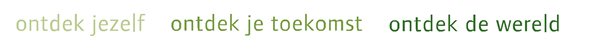 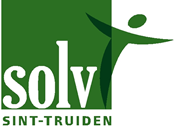 Beste ouder(s)U heeft uw zoon of dochter misschien al horen vertellen over het vak “Project” dat sinds dit schooljaar op onze school gegeven wordt in het tweede jaar. We werken in dit vak met de methode “HorizonTaal”, ontwikkeld door Magda Vanmontfort in opdracht van de provincie Limburg. Ondertussen zijn er al heel wat scholen die “HorizonTaal” aanbieden.HorizonTaal heeft als doel de leerlingen te helpen met hun studiekeuze. De leerlingen ontdekken via tien thema’s verschillende beroepenvelden door opdrachten uit te voeren die te maken hebben met deze beroepen. We hopen dat ze hierdoor op het einde van het schooljaar een beter beeld hebben van hun eigen profiel en daardoor een meer bewuste studiekeuze zullen maken.Op maandag 24 maart organiseren we gedurende het 3e en 4e lesuur een workshop waarin onze leerlingen kunnen kennismaken met de inhoud van verschillende beroepen.We zijn hiervoor op zoek naar personen (ouders, kennissen, …) die bereid zijn om vanuit hun enthousiasme te komen praten over hun beroep (elk beroep komt in aanmerking) op 24 maart van 9u30 tot 12u. De bedoeling is dat de deelnemers gedurende ongeveer 15 minuten uitleg geven over hun beroep en eventuele vragen van de leerlingen beantwoorden. We werken met een doorschuifsysteem, zodat de leerlingen met 5 verschillende beroepen kunnen kennismaken. Het zou erg fijn zijn als vaders en moeders vertellen met hoeveel plezier ze naar hun werk gaan en waarom dat zo is.Bent u bereid hieraan mee te werken of wenst u meer info? Vul dan onderstaand strookje in en geef het mee aan uw zoon of dochter.  U mag ons ook via Smartschool contacteren door een berichtje te sturen naar Geert Cosemans, Dorien Sybers  of Thomas Vandevenne.Indien u iemand anders kent die graag wil meewerken, mag u hem of haar gerust deze brief bezorgen.Vriendelijke groetenGeert Cosemans, Dorien Sybers, Thomas Vandevenne en Helga VanstraelenLeerkrachten HorizonTaalIk, ………………………………………………………………………… (naam), heb als beroep ……………………………………………………….……… en zou graag willen deelnemen aan de workshop.Gelieve mij te contacteren via: (vul één of meerdere mogelijkheden in)Smartschool: co-account van ………………………………………………… 				HandtekeningE-mail: ……………………………………………………………………………………Telefoon: ………………………………………………………………………………. 			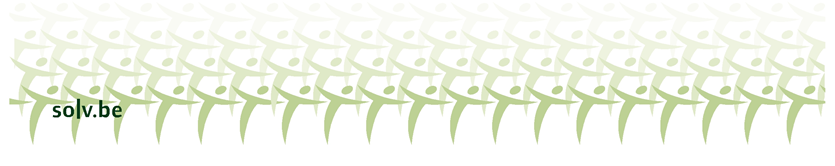 Bijlage 6 – Evaluatieformulier voor de leerlingen van het kennisdomein Sociaal leven en de samenleving(Een ontwerp van Middenschool Sint-Martinus in Herk-de-Stad)Bijlage 7 – Evaluatieformulier voor de leerlingen van het kennisdomein Sociaal leven en de samenleving(Ontwikkeld door De Loopbaanparadox, een Nederlands bureau voor arbeidsbemiddeling dat is gevestigd in Rotterdam)Formule 1Elke klas van het tweede jaar in de A-stroom krijgt één uur per week HorizonTaal op een vast moment in de week.Middenschool Sint-Vincentius in LanakenFormule 1Elke klas van het tweede jaar in de A-stroom krijgt één uur per week HorizonTaal op een vast moment in de week.Middenschool Sint-Vincentius in LanakenFormule 1Elke klas van het tweede jaar in de A-stroom krijgt één uur per week HorizonTaal op een vast moment in de week.Middenschool Sint-Vincentius in LanakenFormule 1Elke klas van het tweede jaar in de A-stroom krijgt één uur per week HorizonTaal op een vast moment in de week.Middenschool Sint-Vincentius in LanakenFormule 1Elke klas van het tweede jaar in de A-stroom krijgt één uur per week HorizonTaal op een vast moment in de week.Middenschool Sint-Vincentius in LanakenFormule 1Elke klas van het tweede jaar in de A-stroom krijgt één uur per week HorizonTaal op een vast moment in de week.Middenschool Sint-Vincentius in LanakenKlassenFrequentieBeschikbare urenBetrokken leerkrachtenVoordelen van deze formuleKanttekeningen bij  deze formuleAlle klassen van het tweede jaar in de A-stroom1 lestijd HorizonTaal per week per klas. Deze uren gaan voor de betrokken klassen door op een ander moment in de week.Het ICT-uur in het vrije keuzegedeelte van het tweede jaar is nu opgenomen in het uurrooster van het eerste jaar, zodat er wekelijks een lesuur beschikbaar is voor HorizonTaal in het tweede jaar.1 ‘HorizonTaal’ leerkracht werkt met alle kennisdomeinen in alle A-klassen van het tweede jaar. Deze leerkracht pleegt regelmatig overleg met de collega-leerlingbegeleider die verantwoordelijk is voor de studiekeuzebegeleiding van alle leerlingen in de school.Na het inleidende lesuur “discussie” beschikken de leerlingen over extra tijd vooraleer ze hun opdracht beginnen uit te werken. Heel wat leerlingen gebruiken deze tijd om zich samen voor te bereiden op hun uitdaging.Als de leerlingen heel ver willen gaan in de uitwerking van hun opdracht, is er in de daaropvolgende weken telkens één uur ruimte om hieraan tegemoet te komen.De leerkracht volgt het studieproces van de leerlingen doorheen het hele schooljaar.De leerkracht die ermee werkt, doet veel ervaring op door de intensiteit waarmee hij of zij HorizonTaal in de praktijk brengt.De leerlingen moeten hun uitwerking onderbreken na elk lesuur – al geven de scholen aan dat ze zich de daaropvolgende week weer heel goed kunnen inleven in hun uitdaging.Als de leerkracht gedurende een bepaalde periode uitvalt, is er niemand beschikbaar die de fakkel tijdelijk kan overnemen.De leerkracht heeft geen collega met wie hij of zij de activiteiten kan voorbereiden of evalueren.Formule 2De school organiseert 4 keer per jaar een halve dag HorizonTaal voor alle leerlingen van de eerste graad (A-stroom en B-stroom).Middenschool campus Russelberg in TessenderloFormule 2De school organiseert 4 keer per jaar een halve dag HorizonTaal voor alle leerlingen van de eerste graad (A-stroom en B-stroom).Middenschool campus Russelberg in TessenderloFormule 2De school organiseert 4 keer per jaar een halve dag HorizonTaal voor alle leerlingen van de eerste graad (A-stroom en B-stroom).Middenschool campus Russelberg in TessenderloFormule 2De school organiseert 4 keer per jaar een halve dag HorizonTaal voor alle leerlingen van de eerste graad (A-stroom en B-stroom).Middenschool campus Russelberg in TessenderloFormule 2De school organiseert 4 keer per jaar een halve dag HorizonTaal voor alle leerlingen van de eerste graad (A-stroom en B-stroom).Middenschool campus Russelberg in TessenderloFormule 2De school organiseert 4 keer per jaar een halve dag HorizonTaal voor alle leerlingen van de eerste graad (A-stroom en B-stroom).Middenschool campus Russelberg in TessenderloKlassenFrequentieBeschikbare urenBetrokken leerkrachtenVoordelen van deze formuleKanttekeningen bij deze formuleAlle klassen van het eerste en het tweede jaar4 halve dagen waarop alle leerlingen van de school tegelijkertijd met HorizonTaal werken.Deze halve dagen worden georganiseerd in de weken die voorafgaan aan de volgende verlofperiodes: het herfstverlof, het kerstverlof, het krokusverlof en het paasverlof.Elke leerkracht van het schoolteam is verantwoordelijk voor één bepaald kennisdomein. De verdeling van de kennisdomeinen gebeurt op basis van de vakdidactische achtergrond van de leerkrachten: taalleerkrachten werken bijvoorbeeld met het domein “Literatuur en cultuur”. Omdat het hele team bij HorizonTaal wordt betrokken, is het mogelijk om de klassen in duo te begeleiden (het aantal leerkrachten is groter dan het aantal klassen).Gespreid over twee schooljaren gaan de klassen achtereenvolgens op bezoek bij één van de leerkrachten(duo’s) aan de hand van een doorschuifsysteem.Eén leerkracht coördineert de HorizonTaalwerking op schoolniveau.De leerlingen worden gedurende vier lestijden helemaal ondergedompeld in het kennisdomein en in de activiteit die ze hebben gekozen.De leerkrachten zijn vertrouwd met het vakgebied dat ze met de leerlingen behandelen.‘Studiekeuze’ en ‘taalvaardigheid’ komen echt tot leven op school omdat het volledige team HorizonTaal als een didactische en pedagogische ervaring deelt.De keuze van de HorizonTaalmomenten zijn heel geschikt: de laatste dagen voor een schoolvakantie moeten schoolteams vaak noodgedwongen op zoek gaan naar activiteiten om de dagen tussen de laatste toetsen en de verlofperiode te overbruggen. Met HorizonTaal is er ook tijdens die laatste schooldagen een motiverend aanbod verzekerd, waarbij de leerlingen tegelijkertijd op een doelgerichte manier bezig zijn met hun studiekeuze. De inleidende discussie en de activiteiten sluiten onmiddellijk op elkaar aan. Bijgevolg hebben de leerlingen niet de kans om zich op voorhand al eens informeel te verdiepen in de activiteit die ze hebben gekozen of om extra materiaal mee te brengen.Er is geen extra tijd beschikbaar voor klassen die een stap verder willen gaan in de uitdaging om de activiteit op een meer veelzijdige of diepgaande manier uit te werken.De leerkrachten hebben niet de kans om persoonlijk de evolutie te zien die de leerlingen doormaken. (Om dit op te vangen heeft de Middenschool in Tessenderlo een verfijnd leerlingvolgsysteem uitgewerkt dat na elke HorizonTaaldag wordt aangevuld en dat via Smartschool permanent beschikbaar is voor de leerkrachten.)Formule 3 Alle klassen van het tweede jaar krijgen HorizonTaal op een vast moment in de week.Tuinbouwschool Sint-TruidenFormule 3 Alle klassen van het tweede jaar krijgen HorizonTaal op een vast moment in de week.Tuinbouwschool Sint-TruidenFormule 3 Alle klassen van het tweede jaar krijgen HorizonTaal op een vast moment in de week.Tuinbouwschool Sint-TruidenFormule 3 Alle klassen van het tweede jaar krijgen HorizonTaal op een vast moment in de week.Tuinbouwschool Sint-TruidenFormule 3 Alle klassen van het tweede jaar krijgen HorizonTaal op een vast moment in de week.Tuinbouwschool Sint-TruidenFormule 3 Alle klassen van het tweede jaar krijgen HorizonTaal op een vast moment in de week.Tuinbouwschool Sint-TruidenKlassenFrequentieBeschikbare urenBetrokken leerkrachtenVoordelen van deze formuleKanttekeningen bij deze formuleAlle klassen van het tweede jaar1 lestijd HorizonTaal per week per klas. Deze uren gaan voor de betrokken klassen door op hetzelfde moment in de week.Het “titularisuur” is het HorizonTaaluur geworden. Dit uur wordt voor alle klassen van het tweede jaar tegelijk ingeroosterd in het laatste lesuur op woensdagvoormiddag.5 leerkrachten uit verschillende vakgebieden combineren twee kennisdomeinen die aansluiten bij hun vakdidactische achtergrond: de leerkracht natuurwetenschappen bijvoorbeeld, combineert de domeinen ‘Wetenschappen’ en ‘Milieu en ecologie’.Gespreid over 1 schooljaar gaan de leerlingen om de zes weken naar een andere leerkracht met een doorschuifsysteem.De leerkrachten zijn vertrouwd met en worden geboeid door het vakgebied dat ze met de leerlingen behandelen.In een school met veel BSO leerlingen kan het tempo aan de leerlingen worden aangepast als er iedere week een uur beschikbaar is om op jaarbasis op bezoek te gaan bij vijf leerkrachten. De leerlingen ervaren dus niet de druk om hun activiteiten uit te werken en te presenteren binnen twee of drie lestijden. De leerkrachten voelen zich goed als ze hun leerlingen de nodige tijd kunnen geven om ‘eruit te halen wat erin zit’.Het is een hele kunst om tijdens de inleidende discussie twee kennisdomeinen te combineren, ook al leunen ze bij elkaar aan. (De leerkrachten hebben hier ondertussen al heel wat ervaring in opgedaan.)Aangezien de leerkrachten allemaal op hetzelfde moment met HorizonTaal werken, kunnen ze elkaar niet vervangen op de momenten dat dit nodig is.Enkel de leerlingen die voor HorizonTaal hebben gekozen, kunnen profiteren van het aanbod.Formule 4Elke klas in de A-stroom en de B-stroom van de eerste graad krijgt één uur per week HorizonTaal op een vast moment in de week.Provinciale Middenschool HasseltFormule 4Elke klas in de A-stroom en de B-stroom van de eerste graad krijgt één uur per week HorizonTaal op een vast moment in de week.Provinciale Middenschool HasseltFormule 4Elke klas in de A-stroom en de B-stroom van de eerste graad krijgt één uur per week HorizonTaal op een vast moment in de week.Provinciale Middenschool HasseltFormule 4Elke klas in de A-stroom en de B-stroom van de eerste graad krijgt één uur per week HorizonTaal op een vast moment in de week.Provinciale Middenschool HasseltFormule 4Elke klas in de A-stroom en de B-stroom van de eerste graad krijgt één uur per week HorizonTaal op een vast moment in de week.Provinciale Middenschool HasseltFormule 4Elke klas in de A-stroom en de B-stroom van de eerste graad krijgt één uur per week HorizonTaal op een vast moment in de week.Provinciale Middenschool HasseltKlassenFrequentieBeschikbare urenBetrokken leerkrachtenVoordelen van deze formuleKanttekeningen bij deze formuleAlle klassen van het eerste en het tweede jaar.Er worden vijf kennisdomeinen behandeld in het eerste jaar. De vijf andere kennisdomeinen komen aan bod in het tweede jaar.1 lestijd HorizonTaal per week per klas. Deze uren gaan voor de betrokken klassen door op een ander moment in de week.In het eerste jaar wordt het ICTuur vervangen door een uur HorizonTaal en ICT wordt nu geïntegreerd in de overige lessen. In het tweede jaar wordt er met HorizonTaal gewerkt tijdens één van de vijf uren Nederlands in het lessenpakket: leerkrachten ervaren dat de Nederlandse taalvaardigheid van de leerlingen meegroeit tijdens de inhoudelijke discussies en bij het uitwerken van de activiteiten.2 ‘HorizonTaal’ leerkrachten hebben de klassen van het eerste en het tweede jaar verdeeld. Ze zijn elk verantwoordelijk voor HorizonTaal in de klassen die aan hen werden toevertrouwd. Na het inleidende lesuur “discussie” beschikken de leerlingen over extra tijd vooraleer ze hun opdracht beginnen uit te werken vanaf de daaropvolgende week. Heel wat leerlingen gebruiken deze tijd om zich samen voor te bereiden op hun uitdaging.Als de leerlingen heel ver willen gaan in de uitwerking van hun opdracht, is er in de daaropvolgende weken telkens één uur ruimte om hieraan tegemoet te komen.De leerkrachten ervaren het proces dat de leerlingen in ‘hun’ klassen doorlopen tijdens een heel schooljaar.De leerkrachten die met HorizonTaal werken, doen veel ervaring op door de intensiteit waarmee ze HorizonTaal in de praktijk brengen.De leerkrachten kunnen samen de HorizonTaal lessen voorbereiden en evalueren. Ze kunnen differentiatiemateriaal uitwisselen. De leerlingen moeten hun uitwerking onderbreken na elk lesuur – al geven de scholen aan dat ze zich de daaropvolgende week weer heel goed kunnen inleven in hun uitdaging.Als de leerkrachten gedurende een bepaalde periode uitvallen, is er niemand beschikbaar die de fakkel tijdelijk van hen kan overnemen. Er is geen beschikbare ruimte meer voor de ‘tweede’ leerkracht omdat hij of zij HorizonTaal combineert met een andere lesopdracht. Formule 5HorizonTaal is een keuzevak in het tweede jaar.Sint-Aloysius in ZepperenFormule 5HorizonTaal is een keuzevak in het tweede jaar.Sint-Aloysius in ZepperenFormule 5HorizonTaal is een keuzevak in het tweede jaar.Sint-Aloysius in ZepperenFormule 5HorizonTaal is een keuzevak in het tweede jaar.Sint-Aloysius in ZepperenFormule 5HorizonTaal is een keuzevak in het tweede jaar.Sint-Aloysius in ZepperenFormule 5HorizonTaal is een keuzevak in het tweede jaar.Sint-Aloysius in ZepperenKlassenFrequentieBeschikbare urenBetrokken leerkrachtenVoordelen van deze formuleKanttekeningen bij deze formuleHorizonTaal wordt als keuzevak aangeboden in het tweede jaar. Bijgevolg wordt het aanbod georganiseerd voor de leerlingen die er bewust voor hebben gekozen. De ‘HorizonTaal’ leerlingen krijgen iedere week gedurende twee opeenvolgende uren HorizonTaal op het moment dat de overige leerlingen van hun klas deelnemen aan het aanbod van de andere keuzevakken.Keuzevak: 2 aansluitende lestijden per weekVier leerkrachten hebben zich geëngageerd om HorizonTaal te geven. Elke leerkracht heeft een aantal kennisdomeinen voor zijn of haar rekening genomen. De keuze voor deze kennisdomeinen sluit zowel aan bij hun vakdidactische achtergrond als bij hun persoonlijke interessegebieden.Gespreid over het schooljaar gaan de leerlingen alternerend op bezoek bij één van de leerkrachten volgens een doorschuifsysteem.De lestijden voor de keuzevakken gaan niet door op hetzelfde moment voor de verschillende klassen van het tweede jaar. Dit betekent dat de leerkrachten elkaar kunnen vervangen op het moment dat dit nodig is – met een ploeg van vier leerkrachten is dit perfect haalbaar. De leerkrachten kunnen ervaringen uitwisselen over de algemene aanpak van HorizonTaal (Hoe werken de andere collega’s met de stripverhalen? Hoe gaan de collega’s om met bepaalde  vragen van de leerlingen?,...).De leerkrachten zien de leerlingen van een bepaalde klas aan het werk met twee of meer kennisdomeinen. De leerkrachten worden zelf geboeid door de kennisdomeinen die ze met de klassen behandelen omdat die domeinen aanleunen bij hun vakgebied én hun persoonlijke interesses.De leerkrachten zijn elk verantwoordelijk voor bepaalde kennisdomeinen. Dit betekent dat ze weinig of geen ervaringen kunnen uitwisselen die samenhangen met de kennisdomeinen. Enkel de leerlingen die voor HorizonTaal hebben gekozen, kunnen profiteren van het aanbod.Formule 6Elke klas van het eerste jaar in de A-stroom krijgt één uur per week HorizonTaal op een vast moment in de week.Middenschool Sint-Martinus Herk-de-StadFormule 6Elke klas van het eerste jaar in de A-stroom krijgt één uur per week HorizonTaal op een vast moment in de week.Middenschool Sint-Martinus Herk-de-StadFormule 6Elke klas van het eerste jaar in de A-stroom krijgt één uur per week HorizonTaal op een vast moment in de week.Middenschool Sint-Martinus Herk-de-StadFormule 6Elke klas van het eerste jaar in de A-stroom krijgt één uur per week HorizonTaal op een vast moment in de week.Middenschool Sint-Martinus Herk-de-StadFormule 6Elke klas van het eerste jaar in de A-stroom krijgt één uur per week HorizonTaal op een vast moment in de week.Middenschool Sint-Martinus Herk-de-StadFormule 6Elke klas van het eerste jaar in de A-stroom krijgt één uur per week HorizonTaal op een vast moment in de week.Middenschool Sint-Martinus Herk-de-StadKlassenFrequentieBeschikbare urenBetrokken leerkrachtenVoordelen van deze aanpakKanttekeningen bij deze aanpakAlle klassen van het eerste jaar in de A-stroom.1 lestijd HorizonTaal per week per klas. Deze uren gaan voor de betrokken klassen door op een ander moment in de week.Het lesuur ‘sociale ruimte’ in het eerste jaar is het ‘HorizonTaaluur’ geworden.De klassen van het eerste jaar werden verdeeld over vier leerkrachten: elk van deze leerkrachten geeft HorizonTaal in een aantal klassen. Na het inleidende lesuur “discussie” beschikken de leerlingen over extra tijd vooraleer ze hun opdracht beginnen uit te werken vanaf de daaropvolgende week. Heel wat leerlingen gebruiken deze tijd om zich samen voor te bereiden op hun uitdaging.Als de leerlingen heel ver willen gaan in de uitwerking van hun opdracht, is er in de daaropvolgende weken telkens één uur ruimte om hieraan tegemoet te komen.De leerkrachten ervaren het proces dat de leerlingen in ‘hun’ klassen tijdens een heel schooljaar doorlopen.De leerkrachten die met HorizonTaal werken, doen veel ervaring op door de intensiteit waarmee ze HorizonTaal in de praktijk brengen.De leerkrachten kunnen samen de HorizonTaal lessen voorbereiden en evalueren. Ze kunnen differentiatiemateriaal uitwisselen. De leerkrachten kunnen elkaar vervangen op het moment dat dit nodig is: met een ploeg van vier leerkrachten is dit haalbaar.De leerlingen moeten hun uitwerking onderbreken na elk lesuur – al geven de scholen aan dat ze zich de daaropvolgende week weer heel goed kunnen inleven in hun uitdaging.De leerlingen moeten nog een volledig schooljaar overbruggen vooraleer ze de overstap maken naar de tweede graad. Daarom heeft de school materiaal ontwikkeld om de ervaringen van de leerlingen op te slaan. De leerlingen maken hier gebruik van als ze in het tweede jaar aan hun studiekeuze werken aan de hand van de boekjes van het VCLB ‘Op stap naar de tweede graad’.Formule 7Alle leerlingen van de eerste graad werken met HorizonTaal. HorizonTaal is de leidraad voor de (brede) invulling van de vier uur vrije ruimte en vervangt de lessen ‘Taalsteun’ in een school met veel NT2-leerlingen.KA Maasland campus MaasmechelenFormule 7Alle leerlingen van de eerste graad werken met HorizonTaal. HorizonTaal is de leidraad voor de (brede) invulling van de vier uur vrije ruimte en vervangt de lessen ‘Taalsteun’ in een school met veel NT2-leerlingen.KA Maasland campus MaasmechelenFormule 7Alle leerlingen van de eerste graad werken met HorizonTaal. HorizonTaal is de leidraad voor de (brede) invulling van de vier uur vrije ruimte en vervangt de lessen ‘Taalsteun’ in een school met veel NT2-leerlingen.KA Maasland campus MaasmechelenFormule 7Alle leerlingen van de eerste graad werken met HorizonTaal. HorizonTaal is de leidraad voor de (brede) invulling van de vier uur vrije ruimte en vervangt de lessen ‘Taalsteun’ in een school met veel NT2-leerlingen.KA Maasland campus MaasmechelenFormule 7Alle leerlingen van de eerste graad werken met HorizonTaal. HorizonTaal is de leidraad voor de (brede) invulling van de vier uur vrije ruimte en vervangt de lessen ‘Taalsteun’ in een school met veel NT2-leerlingen.KA Maasland campus MaasmechelenFormule 7Alle leerlingen van de eerste graad werken met HorizonTaal. HorizonTaal is de leidraad voor de (brede) invulling van de vier uur vrije ruimte en vervangt de lessen ‘Taalsteun’ in een school met veel NT2-leerlingen.KA Maasland campus MaasmechelenKlassenFrequentieBeschikbare urenBetrokken leerkrachtenVoordelen van deze aanpakKanttekeningen bij deze aanpakAlle A-klassen van het eerste  jaar (met uitzicht op een uitbreiding naar het tweede jaar).Er worden vijf kennisdomeinen behandeld in het eerste jaar. De overige vijf kennisdomeinen komen aan bod in het tweede jaar.4 lestijden HorizonTaal per week voor de leerlingen van het eerste jaar (met uitzicht op uitbreiding naar het tweede jaar.)HorizonTaal wordt gebruikt als uitgangspunt voor een zinvolle invulling van de ‘vrije ruimte’. Voor de vrije ruimte worden er wekelijks vier lestijden voorzien. Ook omdat ‘taalvaardigheid’ zo sterk aan bod komt in HorizonTaal, wordt er veel tijd ingeruimd voor de methode.Op dit moment is 1 leerkracht verantwoordelijk voor de begeleiding van de leerlingen in het eerste jaar.  De leerkracht wordt een mentor voor de leerlingen, omdat hij of zij hen vier uur per week intensief begeleidt rond keuzevaardigheden, horizonverbreding en zelfconceptverheldering. Als de leerlingen heel ver willen gaan in de uitwerking van hun opdracht, is er voldoende ruimte om hieraan tegemoet te komen. Het materiaal van HorizonTaal wordt gebruikt als uitgangspunt voor andere eindtermen en doelstellingen. De ruime tijdsinvestering biedt de mogelijkheid om deze doelen te integreren in betekenisvolle en competentiegerichte  opdrachten.De leerkracht ervaart het proces dat de leerlingen tijdens een heel schooljaar doorlopen.De leerkracht die ermee werkt, doet veel ervaring op door de intensiteit waarmee hij of zij HorizonTaal in de praktijk brengt.Als de leerkracht gedurende een bepaalde periode uitvalt, is er niemand beschikbaar die de fakkel tijdelijk kan overnemen.De leerkracht heeft geen collega met wie hij of zij de activiteiten kan voorbereiden of evalueren.Formule 8HorizonTaal is de leidraad voor de invulling van het K-uur (keuze uur) dat wordt georganiseerd in het eerste en het tweede jaar in de scholen van de scholengroep.Scholengroep KSOM in MolFormule 8HorizonTaal is de leidraad voor de invulling van het K-uur (keuze uur) dat wordt georganiseerd in het eerste en het tweede jaar in de scholen van de scholengroep.Scholengroep KSOM in MolFormule 8HorizonTaal is de leidraad voor de invulling van het K-uur (keuze uur) dat wordt georganiseerd in het eerste en het tweede jaar in de scholen van de scholengroep.Scholengroep KSOM in MolFormule 8HorizonTaal is de leidraad voor de invulling van het K-uur (keuze uur) dat wordt georganiseerd in het eerste en het tweede jaar in de scholen van de scholengroep.Scholengroep KSOM in MolFormule 8HorizonTaal is de leidraad voor de invulling van het K-uur (keuze uur) dat wordt georganiseerd in het eerste en het tweede jaar in de scholen van de scholengroep.Scholengroep KSOM in MolFormule 8HorizonTaal is de leidraad voor de invulling van het K-uur (keuze uur) dat wordt georganiseerd in het eerste en het tweede jaar in de scholen van de scholengroep.Scholengroep KSOM in MolKlassenFrequentieBeschikbare urenBetrokken leerkrachtenVoordelen van deze aanpakKanttekeningen bij deze aanpakAlle klassen ‘Moderne wetenschappen’, ‘Handel’ , ‘IW’ en STV’ in de eerste graad van de scholengroep.1 lestijd HorizonTaal per week per klas tijdens het K-uur op een vast moment in de week.Voor de organisatie van het K-uur wordt er 1 lestijd uit het complementaire gedeelte gebruikt.In iedere school van de scholengroep is een aantal leerkrachten verantwoordelijk voor de begeleiding van de klassen die met HorizonTaal werken.Na het inleidende lesuur “discussie” beschikken de leerlingen over extra tijd vooraleer ze hun opdracht beginnen uit te werken vanaf de daaropvolgende week. Heel wat leerlingen gebruiken deze tijd om zich samen voor te bereiden op hun uitdaging.Als de leerlingen heel ver willen gaan in de uitwerking van hun opdracht, is er in de daaropvolgende weken telkens één uur ruimte om hieraan tegemoet te komen.De leerkracht ervaart het proces dat de leerlingen tijdens een heel schooljaar doorlopen.De leerkracht die ermee werkt, doet veel ervaring op door de intensiteit waarmee hij of zij HorizonTaal in de praktijk brengt.De leerkrachten kunnen samen de HorizonTaal lessen voorbereiden en evalueren. Ze kunnen ervaringen en differentiatiemateriaal uitwisselen op school- en scholengroepniveau.Studiekeuze komt niet alleen tot leven binnen een school, maar binnen de hele scholengroep. De zeer brede waaier aan studierichtingen die in de scholengroep wordt aangeboden, wordt ontsloten voor klasgroepen die het traditioneel moeilijk hebben met het maken van een studiekeuze voor de tweede graad. De schotten tussen de scholen vallen weg en hun aanbod wordt complementair.Positief neveneffect:Met deze manier van werken groeien de scholen van een scholengroep naar elkaar toe. De leerlingen moeten hun uitwerking onderbreken na elk lesuur – al geven de scholen aan dat ze zich de daaropvolgende week weer heel goed kunnen inleven in hun uitdaging.Wat?Toelichting**Wanneer?*Wie?AlgemeenHet is goed om het nieuwe schooljaar te beginnen met een korte terugblik op het afgelopen jaar. Zo kan men samen nagaan welke acties men wil behouden en op welke vlakken er bijsturing nodig is. Bij deze gelegenheid wordt ook een planning opgemaakt, worden interessante methodieken in kaart gebracht, en worden vernieuwingen in het onderwijslandschap besproken. Alle leerkrachten krijgen de kans om onderwijskiezer te leren kennen en om het medium te leren gebruiken. Leerkrachten worden geïnformeerd over mogelijkheden om tijdens de les met de leerlingen stil te staan bij de betekenis van bepaalde leservaringen voor hun studiekeuze.HorizonTaalEr wordt een jaarplanning opgesteld voor HorizonTaal : Op welke dagen/ tijdens welke lessen gaan de HorizonTaalsessies door? Wie neemt welk(e) thema(‘s) voor  zijn of haar rekening?Welke rol kunnen de overige leerkrachten opnemen tijdens de HorizonTaalsessies?Welke rol kan de CLB-medewerker opnemen in de werking die er in de school met HorizonTaal wordt opgezet?Informeren van de oudersOm een goede samenwerking op te zetten met ouders, is het belangrijk om hen goed te informeren over de werking die de school opzet rond studiekeuzebegeleiding. Bij de aanvang van het schooljaar ontvangen de ouders een startbrief met duidelijke, beknopte informatie over de planning van de verschillende acties die op touw zullen worden gezet. Voor HorizonTaal ontvangen de ouders samen met de startbrief informatie over de doelstellingen en de werkwijze van het project en de planning met de momenten waarop de behandelde kennisdomeinen aan bod zullen komen.De school organiseert een ouderavond om de initiatieven van de school toe te lichten en om meer uitgebreid stil te staan bij de rol die de ouders kunnen opnemen in de studiekeuzebegeleiding van hun zoon of dochter. Ouders krijgen de gelegenheid om vragen te stellen en dieper in te gaan op de zaken.Voor HorizonTaal worden acties opgenomen om ouders, leerlingen én de school te motiveren om samen met elkaar in dialoog te gaan over studiekeuze.De leerlingen ontvangen informatie over de structuur van het secundair onderwijs en over studierichtingen in de tweede graad.Bespreking van de proefkeuzeDe keuzes van de individuele leerlingen worden besproken op de klassenraad.(De ervaringen van HorizonTaalleerkrachten en van leerkrachten die de sessies ‘HorizonTaal’ hebben bijgewoond, komen aan bod tijdens de klassenraad bij het bespreken van de keuzes van de leerlingen.)OudercontactDe ouders krijgen informatie over de verschillende studierichtingen tijdens een ouderavond. Individuele nazorgVerdere begeleiding van leerlingen met keuzemoeilijkheden en hun ouders.EvaluatieDe werking rond studiekeuzebegeleiding van het voorbije schooljaar wordt geëvalueerd.        1        2        3       4   5     6   7   8  9  10   11CLB, leerkrachten, directie en graadcoördinatorCLB, HorizonTaalleerkrachten, graadcoördinator en directieDeze brief vertrekt in naam van alle betrokkenen (CLB, directie, (HorizonTaal)leerkrachten. Deze mensen stellen de inhoud van de brief samen op.CLB, directie, graadcoördinator, titulariseen en (HorizonTaal)leerkrachtenCLB-medewerker en de verantwoordelijke  binnen de schoolKlassenraadAlle actorenCLB, directie en leerkrachtenAlle betrokkenenStap in hetkeuzewerkboek Wat?	Toelichting**Wanneer?*Wie?Kiezen‘Ik’BeroepenHet secundair onderwijsStudiekeuzeDe juiste keuzeAlgemeenHet is goed om het nieuwe schooljaar te beginnen met een korte terugblik op het afgelopen jaar. Zo kan men samen nagaan welke acties men wil behouden en op welke vlakken er bijsturing nodig is. Bij deze gelegenheid wordt ook een planning opgemaakt, worden interessante methodieken in kaart gebracht, en worden vernieuwingen in het onderwijslandschap besproken. Alle leerkrachten krijgen de kans om onderwijskiezer te leren kennen en om het medium te leren gebruiken. Leerkrachten worden geïnformeerd over mogelijkheden om tijdens de les met de leerlingen stil te staan bij de betekenis van bepaalde leservaringen voor hun studiekeuze.HorizonTaalEr wordt een jaarplanning opgesteld voor HorizonTaal : Op welke dagen/ tijdens welke lessen gaan de HorizonTaalsessies door? Wie neemt welk(e) thema(‘s) voor  zijn of haar rekening?Welke rol kunnen de overige leerkrachten opnemen tijdens de HorizonTaalsessies?Welke rol kan de CLB-medewerker opnemen in de werking die er in de school met HorizonTaal wordt opgezet?Informeren van de oudersOm een goede samenwerking op te zetten met ouders, is het belangrijk om hen goed te informeren over de werking die de school opzet rond studiekeuzebegeleiding. Bij de aanvang van het schooljaar ontvangen de ouders een startbrief met duidelijke, beknopte informatie over de planning van de verschillende acties die op touw zullen worden gezet. Voor HorizonTaal ontvangen de ouders samen met de startbrief informatie over de doelstellingen en de werkwijze van het project en de planning met de momenten waarop de behandelde kennisdomeinen aan bod zullen komen.De school organiseert een ouderavond om de initiatieven van de school toe te lichten en om meer uitgebreid stil te staan bij de rol die de ouders kunnen opnemen in de studiekeuzebegeleiding van hun zoon of dochter. Ouders krijgen de gelegenheid om vragen te stellen en dieper in te gaan op de zaken.Voor HorizonTaal worden acties opgenomen om ouders, leerlingen én de school te motiveren om samen met elkaar in dialoog te gaan over studiekeuze. Keuzewerkboekje ‘Op stap naar de 2de graad’De leerlingen van het tweede jaar ontvangen het werkboekje ‘Op stap naar de 2e graad’ en de informatiebrochure. De leerlingen bespreken de werkbladen in het keuzewerkboek.De begeleidende leerkracht zorgt ervoor dat de leerlingen hun HorizonTaalervaringen mogen inbrengen tijdens het gesprek, en dat ze deze ervaringen mogen opnemen in het keuzewerkboekje wanneer dit relevant is. De leerlingen bespreken de werkbladen in het keuzewerkboek.De begeleidende leerkracht zorgt ervoor dat de leerlingen hun HorizonTaalervaringen mogen inbrengen tijdens het gesprek, en dat ze deze ervaringen mogen opnemen in het keuzewerkboekje wanneer dit relevant is.De leerlingen bespreken de werkbladen in het keuzewerkboek.De begeleidende leerkracht zorgt ervoor dat de leerlingen hun HorizonTaalervaringen     mogen inbrengen tijdens het gesprek, en dat ze deze ervaringen mogen opnemen in het keuzewerkboekje wanneer dit relevant is.De leerlingen bespreken de werkbladen in het keuzewerkboek.De begeleidende leerkracht zorgt ervoor dat de leerlingen hun HorizonTaalervaringen mogen inbrengen tijdens het gesprek, en dat ze deze ervaringen mogen opnemen in het keuzewerkboekje wanneer dit relevant is.De leerlingen bespreken de werkbladen in het keuzewerkboek.De begeleidende leerkracht zorgt ervoor dat de leerlingen hun HorizonTaalervaringen mogen inbrengen tijdens het gesprek, en dat ze deze ervaringen mogen opnemen in het keuzewerkboekje wanneer dit relevant is.De leerlingen bespreken de werkbladen in het keuzewerkboek.De begeleidende leerkracht zorgt ervoor dat de leerlingen hun HorizonTaalervaringen mogen inbrengen tijdens het gesprek, en dat ze deze ervaringen mogen opnemen in het keuzewerkboekje wanneer dit relevant is.Bespreking van de proefkeuzeDe keuzes van de individuele leerlingen worden besproken op de klassenraad.(De ervaringen van HorizonTaalleerkrachten en van leerkrachten die de sessies ‘HorizonTaal’ hebben bijgewoond, komen aan bod tijdens de klassenraad bij het bespreken van de keuzes van de leerlingen.)OudercontactDe ouders krijgen informatie over de verschillende studierichtingen tijdens een ouderavond. Individuele nazorgVerdere begeleiding van leerlingen met keuzemoeilijkheden en hun ouders.EvaluatieDe werking rond studiekeuzebegeleiding van het voorbije schooljaar wordt geëvalueerd.         1        2        3       4      5      6      7      8    9     10     11     12    13   14    1516    17CLB, leerkrachten, directie en graadcoördinator       CLB, HorizonTaalleerkrachten, graadcoördinator, directieDeze brief vertrekt in naam van alle betrokkenen (CLB, directie en betrokken (HorizonTaal)leerkrachten.Deze mensen stellen de inhoud van de brief samen op.CLB, directie, graadcoördinator, titularissen en (HorizonTaal)leerkrachten.Verantwoordelijke leerkracht/klastitularisVerantwoordelijke leerkracht/klastitularisVerantwoordelijke leerkracht/klastitularisVerantwoordelijke leerkracht/klastitularisVerantwoordelijke leerkracht/klastitularisVerantwoordelijke leerkracht/klastitularisKlassenraadAlle actorenCLB, leerkrachten en directieAlle betrokkenen